Факультет психології та соціальної роботиКафедра педагогіки, початкової освіти та освітнього менеджментуПочаткова освіта013 Початкова освітаКВАЛІФІКАЦІЙНА  РОБОТАна здобуття освітнього ступеня    магістрПЕДАГОГІЧНІ УМОВИ ФОРМУВАННЯ КОМУНІКАТИВНОЇ КОМПЕТЕНЦІЇ МОЛОДШИХ ШКОЛЯРІВ З ВИКОРИСТАННЯМ КОМІКСІВ ТА МУЛЬТИПЛІКАЦІЙНИХ ФІЛЬМІВ НА УРОКАХ ЧИТАННЯ                       Студентки   Рули Тетяни ОлегівниНауковий керівник: Маслов Валентин Іванович,доктор   пед. наук, професор кафедри педагогіки, початкової освіти та освітнього менеджменту.Рецензенти: Дубровська Л.О.,канд. пед. наук, доцент кафедри педагогіки, початкової освіти та освітнього менеджменту;канд. псих. наук, доцент кафедри психології Ніжинського  державного університету імені Миколи Гоголя Горянська А.М. Рекомендовано до захисту на засіданні кафедри педагогіки, початкової освіти та освітнього менеджменту, протокол  №7 від 15 грудня   2021 р.Допущено до захисту Завідувач кафедри педагогіки,  початкової освіти та освітнього менеджменту, д.п.н., проф.______________       Турчин Т.М.Ніжин – 2021Анотація  У магістерській роботі уточнено сутність понять «комунікативна компетенція учнів», «комунікативна задача», «комікс», «мультиплікаційний фільм». Автором визначено та обґрунтовано раціональні методи і прийоми, які сприяють формуванню у школярів комунікативної компетенції на уроках читання під час використання коміксів та мультиплікаційних фільмів. Схарактеризовано структуру комунікативної компетенції на уроках читання молодших школярів з використанням коміксів та мультиплікаційних фільмів. Визначено критерії, показники та рівні сформованості комунікативної компетенції учнів; діагностовано рівень сформованості комунікативної компетенції молодших школярів на констатувальному етапі експерименту. Науково обґрунтовано й експериментально перевірено педагогічні умови формування комунікативної компетенції учнів початкових класів з використанням коміксів та мультиплікаційних фільмів:    використання учителем різних моделей педагогічної комунікації: урок-гра, урок-діалог з метою розвитку уміння говорити, розуміти, узгоджувати дії і думки для створення комунікативного простору уроку; добір прийомів і методів формування складових комунікативної компетенції учнів початкових класів: (розповідь учителя, пояснення, аудіювання (слухання) і сократична бесіда – когнітивний компонент); (диспут, дискусія, бесіди евристична і демократична, емоційне зараження, переконання, повідомлення, реферування, презентація - аксіологічно-емпіричний компонент); (діалог, полілог, повідомлення, висловлення, диспут, дискусія, виступ, аргументація, питання, заперечення, лист герою оповідання, телефонна розмова з товаришем з приводу прочитаного, телеграма герою, SMS-повідомлення, комунікативна вправа, комунікативна задача, проблемна ситуація- інтерактивний компонент); організація уроку буде здійснюватися як комунікативна взаємодія педагога і учнів (педагогічна комунікація) і характеризуватися створенням спільного комунікативного простору, ситуації розуміння, дискурсу.  	Ключові слова: молодші школярі, комунікативна компетенція, літературне читання, початкова школа, комікс, мультиплікаційний фільм. Аnnotation The essence of the concepts "communicative competence of students", "communicative task", "comics", "cartoon" is specified in the master's thesis. The author identifies and substantiates rational methods and techniques that contribute to the formation of students' communicative competence in reading lessons using comics and cartoons. The structure of communicative competence in reading lessons of junior schoolchildren with the use of comics and cartoons is characterized. Criteria, indicators and levels of formation of communicative competence of students are determined; the level of formation of communicative competence of junior schoolchildren at the ascertaining stage of the experiment was diagnosed. The pedagogical conditions for the formation of communicative competence of primary school students with the use of comics and cartoons are scientifically substantiated and experimentally tested:• teacher's use of different models of pedagogical communication: lesson-game, lesson-dialogue in order to develop the ability to speak, understand, coordinate actions and thoughts to create a communicative space of the lesson;• selection of techniques and methods of forming the components of communicative competence of primary school students: (teacher's story, explanation, listening (listening) and Socratic conversation - cognitive component); (debate, discussion, heuristic and democratic conversations, emotional contagion, persuasion, message, abstracting, presentation - axiological-empirical component); (dialogue, polylogue, message, statement, dispute, discussion, speech, argumentation, question, objection, letter of the hero of the story, telephone conversation with a friend about what was read, telegram of the hero, SMS-message, communicative exercise, communicative task, problem situation - interactive component);• the organization of the lesson will be carried out as a communicative interaction of teacher and students (pedagogical communication) and characterized by the creation of a common communicative space, situations of understanding, discourse.Key words: junior schoolchildren, communicative competence, literary reading, primary school, comics, cartoon.ВСТУП………………………………………………………………………..7 РОЗДІЛ 1. ТЕОРЕТИЧНІ ЗАСАДИ ФОРМУВАННЯ У МОЛОДШИХ ШКОЛЯРІВ КОМУНІКАТИВНОЇ КОМПЕТЕНЦІЇ НА УРОКАХ ЛІТЕРАТУРНОГО ЧИТАННЯ З ВИКОРИСТАННЯМ КОМІКСІВ ТА МУЛЬТИПЛІКАЦІЙНИХ ФІЛЬМІВ1.1. Феноменологія поняття «комунікативна компетенція»……………….16 1.2. Комікси та мультиплікаційні фільми на уроках літературного читання у формуванні основ комунікативної компетенції…………………………………23  Висновки до першого   розділу…………………………………………….32 РОЗДІЛ II. ДІАГНОСТИКА СФОРМОВАНОСТІ КОМУНІКАТИВНОЇ КОМПЕТЕНЦІЇ УЧНІВ ПОЧАТКОВОЇ ШКОЛИ НА УРОКАХ ЛІТЕРАТУРНОГО ЧИТАННЯ З ВИКОРИСТАННЯМ КОМІКСІВ ТА МУЛЬТИПЛІКАЦІЙНИХ ФІЛЬМІВ 2.1. Структурно-компонентна характеристика комунікативної компетенції учнів початкових класів……………………………………………………...34 2.2. Критерії, показники та рівні сформованості комунікативної компетенції  молодших школярів………………………………………………......442.3. Діагностика сформованості основ комунікативної компетенції  учнів початкових класів…………………………………………………………………...49 Висновки до другого   розділу……………………………………………...57 РОЗДІЛ ІІІ. ДОСЛІДНО-ЕКСПЕРИМЕНТАЛЬНА РОБОТА З ФОРМУВАННЯ КОМУНІКАТИВНОЇ КОМПЕТЕНЦІЇ МОЛОДШИХ ШКОЛЯРІВ З ВИКОРИСТАННЯМ КОМІКСІВ ТА МУЛЬТИПЛІКАЦІЙНИХ ФІЛЬМІВ НА УРОКАХ ЛІТЕРАТУРНОГО ЧИТАННЯ3.1. Педагогічні умови формування комунікативної компетенції молодших школярів з використанням коміксів та мультиплікаційних фільмів на уроках літературного читання…………...............................................................................60 3.2. Методика реалізації педагогічних умов формування комунікативної компетенції учнів з використанням коміксів та мультиплікаційних фільмів на уроках літературного читання……………………………………………………...753.3. Аналіз результатів дослідження………………………………………...81  Висновки до третього  розділу………………………………………….....85 ЗАГАЛЬНІ ВИСНОВКИ…………………………………………………...87СПИСОК ВИКОРИСТАНИХ ДЖЕРЕЛ…………………………………97 ДОДАТКИ…………………………………………………………………..105 ВСТУПАктуальність дослідження У зв'язку з уведенням нових Держстандартів у НУШ в «портреті випускника початкової школи» однією з особистісних характеристик учнів є доброзичливість, вміння слухати і чути, висловлювати свою думку, обґрунтовувати свою позицію, тобто повинні бути сформовані комунікативні компетенції. Новий Держстандарт початкової освіти визначає компетентність вільного володіння державною мовою (вміння усно й письмово висловлювати свої думки, почуття, чітко та аргументовано пояснювати факти; відчуття краси слова; усвідомлення ролі мови для ефективного спілкування та культурного самовираження; готовність вживати українську мову як рідну в різних життєвих ситуаціях) та компетентність у спілкуванні рідною мовою (активне використання рідної мови в різних комунікативних ситуаціях, зокрема в побуті, освітньому процесі, культурному житті громади) ключовими компетентностями [46]. Практика роботи в школі показала, що учні часто не можуть чітко висловлювати свої думки, їх мовлення недостатньо виразне, образне. Одні з них бояться вступати в бесіду, не можуть правильно поставити запитання або аргументовано відстояти свою думку, а інші - не вміють слухати співрозмовника. Часто учні багато часу проводять в мережі Інтернет, який стирає просторовий бар'єр, але при цьому обмежує реальне спілкування.Саме тому актуалізується проблема активізації діяльності з формування комунікативної компетентності учнів початкової школи на уроках літературного читання.Потреба в спілкуванні забезпечує високу мотивацію й ціннісне ставлення молодших школярів до комунікативної діяльності. Саме тому в початковій школі повинна проводитися робота з формування комунікативної компетенції у молодших школярів. Для цього в процесі навчання повинні бути створені педагогічні засоби формування комунікативної компетенції. Уроки літературного читання є найбільш сприятливими для цього процесу.Сучасні учні зазнають труднощів в оволодінні комунікативною діяльністю, причинами яких можуть бути зниження рівня читацької культури, словникового запасу, низький рівень мовного розвитку, мовні порушення. Це можуть бути особливості і загального розвитку: занижена самооцінка, емоційна нестійкість, замкнутість. Це відбивається на якості мовленнєвих умінь, здібностей до конструктивного діалогу, соціальної самореалізації.Тому завданнями комунікативного розвитку є розвиток мови і мовленнєвих навичок, формування мовних засобів, в тому числі й збагачення словникового запасу, формування словотворчих, лексико-граматичних навичок, а також використання мовленнєвих навичок в ситуаціях різної комунікативної поведінки. У програмі для 1-4 класів з літературного читання О.Савченко зазначено, що завданнями курсу є: створити умови для формування читацької компетенції молодших школярів через вивчення літературної спадщини українських та зарубіжних пистменників; розвивати усне та писемне мовлення, словниковий запас учнів, сформувати основи їх мовленнєвої та комунікативної культури; сприяти формуванню умінь аналізувати художній текст, сформувати на практичному рівні знання окремих теоретико-літературних понять; розвивати творчі, пізнавальні здібності учнів; сформувати основи проектних і дослідницьких умінь; інформаційних умінь, пошуку і роботи з інформацією [64].Реалізація курсу сприяє підвищенню рівня читацької культури молодших школярів: бажанням і вмінням читати книги зарубіжних та українських письменників і поетів, повно сприймати і аналізувати літературні твори, вчитися моральних вчинків. Добір творів розширює коло знань школярів про природу і життя людей, знайомить з різними жанрами літературних творів. У зміст курсу включені не тільки казки, прислів'я, загадки, але і потішки, небилиці, легенди, міфи, народні пісні [там само].Використання системно-діяльнісного підходу при реалізації курсу сприяє формуванню основ комунікативної компетенції в єдності всіх видів мовленнєвої діяльності - слухання, говоріння, читання, письма; пошуку і роботі з джерелами інформації; формуванню мовного чуття та відчуття слова [там само].Форми і види навчальної діяльності з використанням коміксів та мультфільмів під час вивчення курсу «Літературне читання» сприяють активному формуванню комунікативних універсальних навчальних дій молодших школярів через використання монологічної та діалогічної форм мови з застосуванням мовних засобів, які адекватні мовленнєвій ситуації – в парній і груповій роботі на заняттях, при читанні за ролями, на екскурсіях, в процесі бесід, під час сюжетно-рольових ігор, творчих конкурсів, фестивалів, вікторин, за допомогою презентації творчих досягнень, зустрічей з відомими письменниками і поетами рідного краю, під час читацьких конференцій, конкурсів, дослідних і проектних робіт, інсценуваннях,  а також під час використання коміксів та мультфільмів. Ці форми роботи вчителя та учнів розвивають мовленнєві та комунікативні навички молодших школярів, які формують досвід комунікаційної поведінки. Курс «Літературне читання» дає широкі можливості для розвитку мовлення молодших школярів, індивідуального та диференційованого підходів, що підвищує можливості формування їх комунікативної компетентності.За допомогою освітніх анімаційних фільмів формується не лише пізнавальний інтерес. Внаслідок забезпечення образного сприйняття досліджуваного матеріалу і його наочної конкретизації в формі найбільш доступною для сприйняття і запам'ятовування освітні анімаційні фільми та комікси є ефективним джерелом підвищення комунікативної компетенції за допомогою виразності й інформативної цінності зорово-слухових образів, які відтворюють ситуації спілкування і навколишню дійсність.У сфері навчання анімаційні освітні фільми та комікси відносно нове явище і їх використання проводиться рідко через низьке методичне забезпечення не недостатню готовність учителя до їх використання. Сьогодні в школах активно використовують різні засоби розвитку комунікативної компетенції у вигляді посібників, підручників, ілюстрацій, презентацій. Однак освітніх анімаційних фільмів, коміксів, які розвивають комунікативні уміння та навички у школярів, в арсеналі учителя дуже мало.Водночас освітні анімаційні фільми та комікси на сьогоднішній день затребувані в освітніх установах різного рівня і, на наш погляд, містять в собі величезний потенціал у розвитку комунікативної компетенції у дітей. Освітній анімаційний фільм та комікс дає можливість педагогу розкрити матеріал, глибше проаналізувати твір, співставити текст твору та мультфільм тощо. Все вищесказане зумовило актуальність дослідження.Аналіз наукових досліджень з проблеми Визначення комунікативної компетентності як здатності особистості орієнтуватися в ситуаціях спілкування, розуміти партнера по комунікації та володіти технікою спілкування, виокремлення її структурних компонентів стало метою наукових розробок М.Айзенбарт [2], Ф.Бацевич [8], Н.Волошиної [13], Л.Мамчур [34], Л.Нагаєвої [49], Л.Петровської [54], О.Солтанбекової [62], В.Тесленко [63], Г.Трофімової [65] та ін. Аналіз наукової літератури показує, що галузь дослідження комунікативної компетентності є досить широкою (О. Бондаревська, Н.Гез, І.Горєлов, І. Зимня [20], М.Львов [33], А.Михальська, О.Морозова, Б.Паригін та ін.). Філософський аспект розуміння цього феномена пов'язують зі здатністю особистості до узагальнення і систематизації багатовимірного сприйняття навколишнього (М.Каган, Ф.Михайлов, Ю.Петров, Ю. Хабермас), з розумінням смислової і оцінної інформації (Г.Почепцов, Ю.Шарков). У соціолінгвістичному контексті комунікативну компетенцію розглядають як уміння вибирати соціальні орієнтири і організовувати свою діяльність відповідно до цих орієнтирів (Ниренберг Дж. Г. Калера, Є.Сидоренко), володіння когнітивними, емоційними і моторними способами поведінки (Л. Мінаєва, А.Морозов, Л.Федорова), знання, що дозволяє носію мови створювати і розуміти висловлювання - вводити в обіг знаки комунікативних актів (А.Алфьоров, М.Введенська та ін.). У психологічних дослідженнях сутність і специфіка комунікативної компетенції розкривається у зв'язку з виділенням мотиваційної (потреби, мотиви, інтереси), операційної (механізми, засоби) сторін, з поведінковими проявами. Комунікативна компетенція визначається як сукупність навичок і умінь, необхідних для ефективного спілкування (Г.Григор'єва, Д. Бергун, Ф.Зонабенд, А.Клименко, А.Леонтьєв, Д. Маккроскі, Л.Петровська [54]), ситуативна адаптивність і вільне володіння вербальними, невербальними засобами (Г.Андрєєва, Н.Жинкін, І. Зимня, Н.Казарінова, В.Куніцина, Т.Ушакова), готовності особистості до спілкування, розвитку відповідних цінностей, установок і умінь (Ж. Данкел, Ю. Подгурецкі, Е. Парнхем).Теоретико-методологічна розробка педагогічної системи, що відображає комунікативні цілі, зміст, механізми та засоби організації уроку читання, спрямованого на формування комунікативної компетенції учнів, виявила протиріччя між: - використанням уроку читання та нерозробленістю педагогічних принципів його організації в межах комунікативного підходу з використанням коміксів та мультиплікаційних фільмів; - усвідомлення учителями початкових класів необхідності формування комунікативної компетенції учнів і відсутністю у них знань про організацію уроку читання в межах комунікативного підходу з використанням коміксів та мультиплікаційних фільмів; - необхідністю формування комунікативної компетенції учнів і відсутністю обґрунтованих форм і засобів організації уроку читання, що дозволяють це здійснити. Наявність виявлених протиріч свідчить про необхідність постановки і вирішення проблеми розробки педагогічних умов реалізації комунікативного підходу, використання яких дозволить здійснити організацію уроку читання, спрямованого на формування комунікативної компетенції  учнів.Отже, об’єктивна необхідність розв’язання проблеми формування комунікативної компетенції учнів з використанням коміксів та мультиплікаційних фільмів, з одного боку, і відсутність дослідження, де б цілісно розглядалась ця проблема, з другого, зумовили вибір теми «Педагогічні умови формування комунікативної компетенції молодших школярів з використанням коміксів та мультиплікаційних фільмів на уроках читання».  Мета – обґрунтувати та експериментально перевірити педагогічні умови формування комунікативної компетенції учнів з використанням коміксів та мультиплікаційних фільмів на уроках літературного читання.   Об’єкт дослідження – процес формування комунікативної компетенції учнів на уроках літературного читання за допомогою коміксів та мультиплікаційних фільмів.   Предмет дослідження – педагогічні умови формування комунікативної компетенції молодших школярів з використанням коміксів та мультиплікаційних фільмів на уроках літературного читання.  Відповідно до об’єкта, предмета, мети визначено такі завдання:1.	Розглянути підходи науковців до визначення понять «комунікативна компетенція», «комікс», «мультиплікаційний фільм».  3.	Схарактеризувати структуру комунікативної компетенції учнів.  4.	Визначити критерії, показники та рівні сформованості комунікативної компетенції у молодших школярів. 5.	Діагностувати рівні розвитку комунікативної компетенції учнів. 6.	Науково обґрунтувати й експериментально перевірити педагогічні умови формування комунікативної компетенції з використанням коміксів та мультиплікаційних фільмів на уроках літературного читання. Гіпотеза дослідження:Формування комунікативної компетенції з використанням коміксів та мультиплікаційних фільмів на уроках літературного читання учнів буде ефективним, якщо: •	учитель буде  використовувати різні моделі педагогічної комунікації: урок-гра, урок-діалог з метою розвитку уміння говорити, розуміти, узгоджувати дії і думки для створення комунікативного простору уроку; •	відбуватиметься добір прийомів і методів формування складових комунікативної компетенції учнів початкових класів з використанням коміксів та мультиплікаційних фільмів: (розповідь учителя, пояснення, аудіювання (слухання) і сократична бесіда – когнітивний компонент); (диспут, дискусія, бесіди евристична і демократична, емоційне зараження, переконання, повідомлення, реферування, презентація - аксіологічно-емпіричний компонент); (діалог, полілог, повідомлення, висловлення, диспут, дискусія, виступ, аргументація, питання, заперечення, лист герою оповідання, телефонна розмова з товаришем з приводу прочитаного, телеграма герою, SMS-повідомлення, комунікативна вправа, комунікативна задача, проблемна ситуація- інтерактивний компонент); •	організація уроку буде здійснюватися як комунікативна взаємодія педагога і учнів (педагогічна комунікація) і характеризуватися створенням спільного комунікативного простору, ситуації розуміння, дискурсу з використанням коміксів та мультиплікаційних фільмів.  	Для вирішення зазначених завдань і перевірки гіпотези в роботі застосовуються такі методи дослідження:-	теоретичні методи: описово-аналітичний (аналіз психолого-педагогічної, філософської, лінгвістичної літератури вітчизняних і зарубіжних авторів); соціально-педагогічний (аналіз програми та підручників в контексті   формування учнів початкових класів, спостереження за сприйняттям матеріалу);-	емпіричні методи: експериментальний (проведення констатувального та формувального експерименту); статистичний (аналіз отриманих результатів експерименту).Наукова новизна і теоретична значущість дослідження:-  уточнено сутність понять «комунікативна компетенція», «мультиплікаційний фільм», «комікс»;- визначено та обґрунтовано раціональні методи і прийоми, які сприяють формуванню у школярів комунікативної компетенції;- виявлено та охарактеризовано показники та рівні сформованості комунікативної компетенції у дітей;- теоретично обґрунтовано і розроблено систему формування комунікативної компетенції молодших школярів з використанням мультиплікаційних фільмів та коміксів.  Достовірність наукових результатів дослідження, правильність та адекватність конкретних висновків підтверджені вихідними методологічними положеннями, сукупністю взаємодоповнюючих методів дослідження, дослідно-експериментальною перевіркою, використанням математичних методів обробки статистичних даних педагогічного експерименту, проведенням комплексного аналізу отриманих результатів експериментальної перевірки.Практичне значення магістерської роботи визначається тим, що теоретичний матеріал і результати дослідно-експериментального дослідження можуть бути використані в масовій педагогічній практиці та сприяти підвищенню рівня організації підготовки вчителів початкової школи. Практичне значення визначається розробкою варіативної технології формування комунікативної компетенції молодших школярів з використанням мультиплікаційних фільмів та коміксів.  Етапи дослідження:I теоретико-пошуковий етап (2020 р.) полягав в аналізі літератури, формулюванні об'єкта, предмета, мети, завдань, методів дослідження;•	аналіз теоретичного матеріалу;II експериментально-дослідний етап (2021 р.) включав:•	продовження  аналізу теоретичного матеріалу;•	визначення початкового стану рівня сформованості формування комунікативної компетенції молодших школярів з використанням мультиплікаційних фільмів та коміксів (констатувальний етап експерименту);ІІІ експериментально-дослідний етап (2021 р.) включав:-	обґрунтування педагогічних умов формування комунікативної компетенції молодших школярів з використанням мультиплікаційних фільмів та коміксів; •	здійснення підсумкового контрольного зрізу в групах експериментальної  та  контрольної вибірки, статистична обробка отриманих даних.Апробація результатів дослідження здійснювалася під час дослідницької роботи, результати якої доповідались та обговорювались на засіданнях кафедри педагогіки, початкової освіти та освітнього менеджменту Ніжинського державного університету імені Миколи Гоголя, Всеукраїнській науково-практичній інтернет-конференції «Початкова освіта: історія, проблеми, перспективи» (Ніжин, 2020); конференції молодих науковців (травень 2021 р.). Публікації Основні результати дослідження відображено в 2 публікаціях автора.Структура та обсяг магістерської роботи складається із вступу, 3 розділів, загальних висновків, списку використаної літератури –  72 джерела,  додатків - 9. Основний зміст викладено на 90 сторінках тексту, що включає 7 таблиць. РОЗДІЛ 1. ТЕОРЕТИЧНІ ЗАСАДИ ФОРМУВАННЯ У МОЛОДШИХ ШКОЛЯРІВ КОМУНІКАТИВНОЇ КОМПЕТЕНЦІЇ НА УРОКАХ ЧИТАННЯ З ВИКОРИСТАННЯМ КОМІКСІВ ТА МУЛЬТИПЛІКАЦІЙНИХ ФІЛЬМІВФеноменологія поняття «комунікативна компетенція»У сучасному світі все більшу роль відіграє вміння людей взаємодіяти один з одним - від цього залежить ефективність роботи, рівень взаємовідносин. Важливим компонентом успішного мовного спілкування на особистісному рівні є сформованість комунікативної компетенції: «наявність у людини комунікативної компетенції дозволяє їй взаємодіяти з іншими людьми в побутовій, навчальній, виробничій, культурній та інших сферах життєдіяльності, використовуючи різні знакові системи (серед яких мова, безумовно, займає домінуюче становище) [10, с. 6]. Поняття «компетенція» з'явилося в науковому світі завдяки американському лінгвісту, автору теорії граматики, М. Хомському, який у своїх роботах використовував словосполучення «лінгвістична компетенція», представляючи її як систему притаманних мовцю правил функціонування мови. Як один з перекладів слова competence в українській мові поряд з терміном «компетенція» увійшов термін «компетентність». У науковому середовищі ці поняття або ототожнюються, або диференціюються (ми будемо їх ототожнювати). Детально це питання розглядається І.Зимньою, яка виділяє заснований на компетенції підхід,  який підкреслює «практичну, діючу сторону, тоді як підхід, який грунтується на понятті «компетентність», яка включає власне особистісні (мотивація, мотиваційно-вольові та ін.) якості, визначається як більш широкий, що співвідноситься з гуманістичними цінностями освіти» [7, с. 16]. Термін «комунікативна компетенція» (communicative competence [латинське competentia, від competo - добиваюся, відповідаю, підходжу]) введений американським антрополінгвістом Д.Хаймсом (D. Hymes, 1972), на думку якого вислову притаманні свої правила, яким підкоряються правила граматики і засвоєння яких забезпечує здатність користуватися мовою в процесі комунікації. Д. Хаймс вважав, що для вивчення іноземної мови недостатньо оволодіти лише лінгвістичною компетенцією, а необхідно також навчитися правильно користуватися мовою [57, с. 19].Комунікативна компетенція набула особливого статусу в результаті становлення competence-based-education в освіті, аналогом якого є  компетентнісний підхід; поняття «компетентнісний підхід» прийшло в сферу вітчизняної освіти в 90-х роках ХХ ст. в ході освоєння Україною Європейського простору вищої освіти (ЄПВО). Виникнення компетентнісного підходу зумовлено тим, що в даний час тріади «знання-вміння-навички» стало недостатньо для опису інтегрованого результату освітнього процесу. Концепція комунікативної компетенції стала результатом здійснюваної з 1970-х р. спроби «провести межу між когнітивними (академічними) і базовими міжособистісними комунікативними вміннями людини» [16, с. 68]. Ця концепція в подальшому вилилася в розвиток різних моделей даної компетенції - Д. Хаймса, Л.Бахмана, М. Каналя [56, с. 16].Проблемі розвитку комунікативної компетенції присвячені науково-дослідні роботи в різних галузях  науки. Комунікативну компетенцію як ключову, базову, що забезпечує всі сторони життя людини і її діяльності, необхідну для успішної самореалізації вивчають В. Байденко, І. Зимня, Л.Петровська, В. Хутмахер, К. Фадєєва, Л. Войтенко. Комунікативну компетенцію як здатність встановлювати контакти з людьми, яка ґрунтується на вміннях, знаннях, навичках спілкування, розглядають у роботах С.Братченко, Л. Петровська, Ю.Ємельянова, Ю. Жукова, Н. Буртовий, О.Кузьміна та ін.  [57, с. 16].Одними з перших до поняття «комунікативна компетенція» звернулися психологи. У «психологічному словнику» дано таке визначення: «Компетенція комунікативна (в соціальній психології) - сукупність знань, умінь і навичок, необхідних людині для спілкування з людьми. До складу цієї компетенції входять знання про особистісні особливості людей, їх розуміння, вміння правильно сприймати і оцінювати людей, передбачати їхню поведінку, здійснювати на них вплив і багато іншого, від чого може залежати успішність спілкування і взаємодії людини з людьми» [42, с. 177]. Очевидно, що для реалізації комунікативної компетенції недостатньо точно психологічних знань (особистісних особливостей людей і т.п.). Оскільки комунікативна діяльність невіддільна від діяльності мовленнєвої, а мовлення невіддільне від мови, то в основі комунікативної компетенції буде лежати і мовна компетенція (знання відомостей про мову як систему знаків і вміння користуватися всіма засобами мови), і мовленнєва компетенція (знання способів формування і формулювання думок і вміння користуватися цими способами в процесі передачі і сприйняття мови) [57, с. 17].Аналіз широкого кола наукової літератури дає можливість зробити висновок про те, що немає однозначного тлумачення поняття «комунікативна компетенція». У той же час слід зазначити, що в сучасній педагогічній науці недостатньо розроблена проблема формування комунікативної компетенції особистості на уроках читання. Дослідження наукової літератури з проблеми сутності комунікативної компетенції свідчить про те, що існує два підходи до визначення найближчого до цього феномена поняття. Науковці О.Варшавська, М.Ватютнев, Д.Ізаренков, О.Касаткіна, С.Братченко  пов’язують цей термін зі здатністю використовувати мову в тій чи іншій сфері спілкування [24, с. 97]. Ю. Ємельянов в наукових дослідженнях розглядає комунікативну компетентність як «конгломерат знань, мовних і немовних умінь і навичок спілкування, які здобуті людиною в ході природного виховання, навчання і соціалізації» [57, с. 15]. На думку О.Васильєвої, «комунікативна компетентність - це певний комплекс якостей, необхідних для оптимального здійснення міжособистісного спілкування» [там само]. О. Калінкіна робить висновок, що комунікативна компетентність, по-перше, «є характеристикою особистості людини, її здатністю», а по-друге, «проявляється в її діяльності, поведінці, дозволяючи їй вирішувати практичні, життєві, ситуації» [24, с. 98]. О.Касьянова тлумачить комунікативну комптентність як здатність відповідати на індивідуальні та соціальні потреби, діяти та успішно виконувати поставлені завдання  [26, с. 12].  Ю.Ємельянов, І.Зимня, Ю.Константинова, О.Литневська, О.Бистрова, М.Львов, К.Сєдов, Д.Хаймс пояснюють комунікативну компетентність через знання, вміння та навички. Зокрема, на думку Н.Когут, комунікативна компетентність передбачає знання про мову, уміння та навички використовувати ці знання з урахуванням різних ситуацій спілкування [27, с. 32].В роботі К.Сєдова йдеться, що комунікативна компетенція - це «вміння будувати ефективну мовну діяльність і ефективну мовленнєву поведінку, яка відповідає нормам соціальної взаємодії, які притаманні конкретному етносу» [59, с. 23]. Отже, для комунікативної компетенції важливі знання про національну культуру даного етносу, в тому числі про його мовну культуру й мовленнєвий етикет, вміння враховувати національну специфіку в процесі спілкування.Таким чином, значна частина науковців пов’язує комунікативну компетенцію зі знаннями і вміннями, необхідними для розуміння чужих і створення власних програм мовленнєвої поведінки, яка адекватна цілям, сферам, ситуаціям спілкування. Комунікативна компетенція передбачає володіння всіма видами мовленнєвої діяльності, вміння переключатися  в процесі спілкування з одного коду / стилю на інший залежно від умов спілкування, забезпечує базове володіння сучасною рідною літературною мовою, на тлі якої цілеспрямовано формуються спеціальні знання і розуміння, що становлять компетенцію особистості [17, с. 29].Вчені одноголосно відзначають, що комунікативна компетенція не зводиться  до загального способу дії і не може бути сформована у вигляді окремого вміння або навички: вона формується інтегративно внаслідок особистого досвіду дії як індивідуалізована здатність до професії. У методиці викладання рідної мови «комунікативна компетенція - це здатність і реальна готовність до спілкування, яке адекватне цілям, сферам і ситуації спілкування, готовність до мовної взаємодії і взаєморозуміння» [9]. Її складовими, як зазначає Ф. Бацевич, є знання про мовленнєві поняття і комунікативні вміння репродуктивного та продуктивного рівнів. Це вміння усвідомлено відбирати мовні засоби для здійснення спілкування відповідно до мовної ситуації; адекватно розуміти усну і письмову мову і відтворювати її зміст в необхідному обсязі, створювати власні зв'язні висловлювання різної жанрово-стилістичної і типологічної приналежності. Формування комунікативних умінь, як підкреслює Ф. Бацевич, «можливе лише  з урахуванням лінгвістичної і мовної компетенції» [там само]. Як своєрідний синтез змістовного наповнення терміна «комунікативна компетенція» сприймається визначення, що належить М.Львову: «Комунікативна компетенція - термін, що позначає знання мови (рідної та нерідної), її фонетики, лексики, граматики, стилістики, культури мовлення, володіння цими засобами мови та механізмами мови - говоріння, аудіювання, читання, письма - в межах соціальних, професійних, культурних потреб людини. К. к. - одна з найважливіших характеристик мовної особистості. К. к. набувається в результаті природної мовної діяльності і в результаті спеціального навчання» [33, с. 92-93]. Відомий учений психолог Л.Петровська писала: «... розвиток компетентнісного спілкування в сучасних умовах передбачає його принципову гуманістичну переорієнтацію і гармонізацію» [54, с. 103]. Важко з цим не погодитися. Одним з найважливіших педагогічних підстав для переорієнтації спілкування залишається визнання його діалогічності і опора на нього. Принципове розрізнення понять «комунікація» і «спілкування» тягне за собою не тільки визнання наявності суб'єктно-об'єктної і суб'єктно-суб'єктної взаємодії (в тому числі між учителем і учнем), але і методичні висновки. Так, репродуктивні завдання закритого характеру (повтор, створення текстів за алгоритмом і зразком і ін.), коли відповідь заздалегідь відома учителю, ефективні в будь-якій системі координат. Тим часом продуктивні завдання відкритого характеру, які ґрунтуються на неповторності, нестандартності умов і творчому  потенціалі особистості, які не мають однозначного рішення, ефективні тільки при суб'єктно-суб'єктних відносинах, коли в процесі взаємної зацікавленості вчителя і учня, в результаті обговорення (діалогу!) приймається оптимальне рішення, яке не має незаперечною завершеності [там само].Таким чином, для формування комунікативної компетенції школярів необхідно, щоб комунікативну компетенцію мав учитель. І вчитель, і учень повинні бути готові до співпраці, мати здатність адаптуватися до швидко мінливих умов навчання, мотивацію до пошуку і вивчення нової інформації, вміти критично і самостійно мислити, вміти контролювати свою діяльність, ясно формулювати свої цілі і цінності, а також використовувати емоції в процесі спілкування. Способи ефективного розв’язання питань розвитку комунікативно-компетентної особистості розробляють науковці-методисти з української мови, серед яких: М. Вашуленко, В.Бабенко [3], Н.Бабич [4], О.Васильєва [10],  З.Залібовська-Ільницька [19],  І.Гузик [17],  Л. Паламар, М. Пентилюк [53] та ін.На думку З.Залібовської-Ільницької, комунікативна компетенція молодшого школяра - володіння учнями складними комунікативними уміннями й навичками, що ґрунтуються на: знаннях звичаїв, традицій, етикету, культурних надбань і обмежень у сфері спілкування; дотриманні етичних норм щодо використання комунікативних засобів у контексті національних звичаїв і традицій; формуванні адекватних умінь комунікації у процесі спілкування [19, с. 6]. За О.Васильєвою комунікативна компетенція молодших школярів – це інтегральна якість особистості, що передбачає єдність набуття досвіду через здатність встановлювати й підтримувати необхідні контакти з іншими людьми, оволодіння певними знаннями, уміннями й навичками, формування мотиваційно-ціннісної основи спілкування [10, с. 9].І. Зимня зазначає, що це здатність здійснювати мовленнєву діяльність, реалізуючи комунікативну мовленнєву поведінку на основі лексико-граматичних, фонологічних, соціолінгвістичних, предметних знань і навичок за допомогою умінь, пов'язаних з дискурсивною і стратегічною компетенціями, у відповідності з різними ситуаціями і завданнями спілкування в межах певної сфери спілкування [20, с. 35].Підсумовуючи вищевикладене, виділимо основні моменти: • немає єдиного підходу у визначенні комунікативної компетенції. Існує два підходи до визначення найближчого до цього феномена поняття: як здатність використовувати мову в тій чи іншій сфері спілкування (О.Варшавська, М.Ватютнев, Д.Ізаренков, О.Касаткіна, С.Братченко); як синтез знань,  умінь та навичок (Ю.Ємельянов, І.Зимня, Ю.Константинова, Ф.Бацевич, М.Львов, К.Сєдов, Д.Хаймс).На думку З.Залібовської-Ільницької, комунікативна компетенція молодшого школяра - володіння учнями складними комунікативними уміннями й навичками, що ґрунтуються на: знаннях звичаїв, традицій, етикету, культурних надбань і обмежень у сфері спілкування; дотриманні етичних норм щодо використання комунікативних засобів у контексті національних звичаїв і традицій; формуванні адекватних умінь комунікації у процесі спілкування. Аналізуючи психолого-педагогічні та методичні джерела, ми дійшли висновку, що комунікативна компетенція учнів початкових класів - здатність і готовність школярів  вступати в різні контакти (усні / письмові, вербальні / невербальні) з метою вирішення комунікативних завдань (передача інформації, підтримка і встановлення контактів); вміння виконувати різні соціальні ролі в групі і колективі.Комунікативна компетенція формується в ході соціальної взаємодії і реалізується у мовленнєвій  діяльності.1.2. Комікси та мультиплікаційні фільми на уроках читання у формуванні основ комунікативної компетенції Курс «Літературне читання» дає широкі можливості для розвитку мовлення молодших школярів, індивідуального та диференційованого підходів, в тому числі до дітей з порушеннями мови, що підвищує можливості формування їх комунікативної компетентності.У змістовій лінії «Досліджуємо медіа» типової освітньої програми (2018 р.) О.Савченко [64] окреслено мету роботи з медіа-текстами: фото, колажем, кижками, малюнками, дитячим журналом, коміксом, листівкою, стіннівкою, рекламою, афішею, мультфільмом, SMS-повідомленням, комп’ютерною грою [там само]. Така діяльність, як зазначає документ, спрямована на формування в учнів умінь аналізувати, інтерпретувати, критично оцінювати інформацію в медіа-текстах та використовувати її, створювати прості медіа продукти; висловлювати власні думки й почуття стосовно перегляду простих медіа-продуктів [там само].Велика роль у цьому процесі належить учителю.  Саме він пропонує такі завдання в робочих зошитах, хрестоматіях, щоб вони сприяли формуванню комунікативної компетенції, мовних умінь, творчих здібностей на мовному матеріалі, розширювали словниковий запас учнів.  Заняття даного курсу повинні націлювати школярів на виразне читання текстів робочих зошитів, хрестоматій вголос, декламації віршів учнями, створення діалогів у парах та групах, аналізу комунікативних ситуацій.Під час уроків з читання вчитель може запропонувати такі завдання на формування комунікативної компетенції: прочитай слова у групах та створи запитання до тексту; «збери» слова; розіграй сценку за твором; дай відповіді на питання у парах, створи власну кінцівку твору (у групах); дізнайся значення слів; завершити цитатний план розповіді, знайди ключові слова в тексті і використовуй їх при переказі та ін. Доцільними для формування комунікативної комптенції учнів будуть завдання на правильну побудову і реалізацію власних висловлювань учнів, на використання мовних навичок для самостійного вираження своїх думок: закінчити фразу, заповнити пропуски слів у тексті, продовжити прислів'я, скласти вірш, скласти розповідь, казку, презентацію, написати відгук за твором, придумати завдання для вікторини, колективне складання книжки і т. д.Комікси та мультиплікаційні фільми на уроках читання сприяють формуванню основ комунікативної компетенції. Сприйняття інформації за допомогою таких методів як мультфільми та комікси допомагає отримати більш глибокі враження і привернути увагу аудиторії, створити стимули продовжувати навчання даного курсу. Розглянемо визачення понять «комікс» та «мультиплікаційний фільм». Дитина з раннього дитинства звикає до щоденного перегляду мультфільмів. Вона любить періодично переглядати одні й ті ж мультфільми, «зустрічатися» на екрані з улюбленими героями, переживати разом з ними ті пригоди, які підносяться майстрами мультиплікації. За даними соціологів, від 20 до 40% всього вільного часу дитина проводить біля екрану, при цьому переважно діти зайняті переглядом мультфільмів. Саме мультфільм став сьогодні для дитини одним з основних носіїв і трансляторів уявлень про світ, відносин між людьми і норм їхньої поведінки [5, с.14]. Слово мультипліка́ція (от лат. multiplicatio —множення, збільшення) — технічні  прийоми отримання зображень, які рухаються, ілюзій руху чи  зміни форми об׳єктів (морфінг) за допомогою  декількох чи багатьох нерухомих зображень чи сцен. Аніма́ція (от фр. animation) — оживлення, одухотворення. Слова «мультипликація» та «анімація» у науці  нерідко використовують  як синоніми, незважаючи на різне походження  цих слів та їх  значень (денотатів).Н.Лук׳янова називає анімацією штучне уявлення руху в кіно, на телебаченні або в комп'ютерній графіці шляхом відображення  послідовності малюнків або кадрів з частотою, при якій забезпечується цілісне зорове сприйняття образів [32, с. 4]. Під час вивчення художнього твору із застосуванням мультиплікації та анімації можуть виникати труднощі, оскільки не скрізь якість мережі однакова: низька швидкість передачі даних може істотно перешкодити в навчанні і позбавити одного з найцікавіших моментів в навчанні - візуального представлення матеріалу. Крім того, рівень навичок користування інтернет-технологіями також відрізняється. Загалом, проблеми такі ж, як і ті, які стосуються дистанційного навчання в загальному.Звичайно, при використанні мультфільмів важливо знати деякі правила, адже неякісна анімація може відштовхнути глядача. Переглядаючи дослідження з цієї теми, Danton O'Day і інші автори виявили ряд характеристик, якими повинна володіти ефективна анімація:гармонійне поєднання тексту і зображень; не занадто великий обсяг інформації;зручна для сприйняття швидкість відтворення;акценти на найважливіших елементах;інтерактивність (можливість поставити на паузу, перемотати, змінити масштаб зображення, контролювати швидкість відтворення);голосовий супровід [48, с. 52].Зазвичай перегляд мультфільмів сприймається як відпочинок, приємне проведення часу. Але організований вчителем початкової школи аналіз матеріалів і перегляд мультфільму на уроці читання дозволяє зробити процес вивчення нового матеріалу інтенсивним і цікавим, сприяє активізації пізнавальної діяльності учнів, а також формує у них комунікативні уміння та навички  [там само]. Сучасний урок, побудований відповідно до Держстандарту, обов'язково передбачає мультимедійний супровід. Тому використання різних технічних засобів, компакт-дисків та інших інформаційних засобів стає його обов'язковою необхідністю. З урахуванням цього вчитель впроваджує технології проглядання мультфільмів на уроках читання. Звичайно, не кожен мультфільм може бути продемонстрований під час навчального процесу. Вибір фільму повинен здійснюватися з урахуванням вікових особливостей учнів і методичною відповідністю змісту мультфільмів. Сучасний ринок кіно і мультіндустрії пропонує широкий вибір різних фільмів, як вітчизняного, так і зарубіжного виробництва. На наш погляд, найбільш відповідним вище викладеним вимогам в основному, є вітчизняні мультфільми, які мона використати під час аналізу твору, тому що вони:      1. Формують загальнолюдські якості. Герої мультфільмів вчать не здаватися, боротися зі злом, і справлятися з усіма труднощами. Аналізуючи поведінку і дії героїв мультсеріалів, діти роблять висновки, які якості особистості треба виховувати в собі, а які викорінювати.     2. Розвивають психічні процеси дитини. Це відбувається завдаки тому, що під час їх обговорення школярі порівнюють, міркують, узагальнюють побачене.    3. Розширюють кругозір учнів. Сьогодні створено багато таких мультфільмів, які вчать дитину рахувати і читати, розрізняти кольори, форми і фігури, а ще барвисто оповідають про навколишній світ. Так, наприклад, з серії «Лунтика» «Барви» діти дізнаються, що перемішуючи дві різні фарби можна отримувати зовсім нові кольори.      4. Сприяють поповненню словникового запасу, вчать говорити грамотно і красиво формулювати свої думки. Адже у деяких персонажів діти переймають манери поведінки, їх вміння взаємодіяти з навколишнім світом. Тут, звичайно ж, має місце демонстрація мультфільмів - казок («Гуси -лебеді», «Морозко», «Івасик-Телесик», «Котигорошко» та ін.)     5. Розвивають  творчі здібності учнів. При перегляді яскравих, неординарних картинок включається фантазія, нестандартне мислення і це може стати початком творчості дитини. Нерідко після перегляду мультфільму діти ставлять себе замість героїв і думають, як би вони вчинили на їхньому місці. Іноді пропонують тільки початок фільму, а учням потрібно самим придумати кінцівку з розвитком подій. Діти дають волю уяві й «польоту фантазії» і часто видають дуже цікаві версії завершення серії [5, с. 39-41].Існує безліч мультфільмів, створених за мотивами творів великих казкарів. Але сучасні школярі, якщо і звертаються до них, то частіше з тією метою, щоб не читати оригінал, який «задали прочитати».З одного боку, мультфільми розвивають особистісні якості дитини, оскільки під час їх перегляду, аналізу та обговорення школярі знаходять відповіді на питання, що їх цікавлять. З іншого боку, використання мультфільмів урізноманітнює уроки літературного читання, допомагає розширити кругозір дітей та глибше осмислити твір, показати специфіку художніх образів, які створені у різних видах мистецтва [2, с. 51].Таким чином, перегляд мультфільмів займає важливе місце у формуванні особистості дитини, її комуніктивних умінь та навичок на уроках читання.   Але, плануючи свій урок, учитель повинен пам'ятати, що використання мультфільму має бути доречним та вмотивованим. Обов'язково має бути відповідність тематиці уроку і програмному матеріалу. Проглядання мультфільму має органічно влитися в структуру уроку і ні якою мірою не витісняти інші етапи його проведення. Більш того, не слід зловживати демонстрацією фільмів. Адже в кінцевому підсумку, урок - це все ж навчальний процес, головною функцією якого є освітня [31, с. 88].Під час перегляду відеоматеріалів відбувається слухо-зоровий синтез, одночасна трансляція звуку і зображення, що сприяє розвитку навичок і умінь сприйняття мови, твору на слух і стимулює усно-мовне спілкування учнів, яке відбувається у формі висловлення власної думки, відносини, пошуку аргументів і доказів [там само]. Добре відомо, що учень запам'ятовує те, що він чує і бачить, в п'ять разів краще того, що він тільки чує.Англійський учений Річард Лоу визначив, що «освітня анімація» може ставитися до будь-якого анімованого зображення, яке використовується для навчання і вивчення [31, с. 50].Під освітнім слід розуміти фільм, створений викладачем або учням з метою освоєння навчальної програми. Таким чином, значущим стає процес створення фільму, під час якого учень розвиває необхідні компетенції, а також навички критичного мислення, поведінки, спілкування, володіння техніками зйомки і монтажу. Д. Бабіченко, радянський режисер-мультиплікатор, майстер мальованої мультиплікації і художник вважає, що мистецтво мультиплікації - це особливий вид кінематографа, що створює художні твори засобами покадрової зйомки малюнків, маріонеток і ляльок [5, с. 10].На думку відомого мультиплікатора Федора Хитрука, використання в СРСР термінів «мультиплікація», «мультиплікатор» пов'язане з технологією, що використовувалася до впровадження класичної мальованої анімації - створенням зображень за допомогою накладання на аркуш  елементів персонажів, що те саме аплікації. За співзвучністю із цим словом нове мистецтво було названо мультиплікацією [там само, с. 6].У тлумачному словнику мультиплікацію розуміють як галузь кінематографії, що займається виробництвом анімаційних фільмів [11, с. 475].Мультиплікація як галузь кінематографії включає в себе поняття «анімація» і «анімаційний фільм».Анімацію «animation» з англійської можна перекласти як одухотворення, пожвавлення. У тлумачному словнику анімацією називається кінозйомка послідовних фаз руху мальованих або об'ємних фігур, у результаті якої при показі на екрані у глядача створюється ілюзія їх руху [там само, с. 68].Художник У. Фостер у своїй книзі «Основи анімації» говорить про те, що процес анімації передбачає створення малюнків, що зображають персонажа в послідовних позиціях для передачі його реалістичних рухів [66, с. 33].Якщо анімація це процес створення анімаційного фільму, то сам анімаційний фільм є підсумком.Анімаційний фільм - це візуальний ряд, закінчений твір мультиплікаційного мистецтва, створений для показу глядачам через різні засоби перегляду (екран, монітор, телевізор) з певною метою. Мультиплікаційний фільм - це найбільш стисла і коротка за ємністю інформації форма художнього кінематографа [5, с. 16].Освітній анімаційний фільм, незважаючи на те, що він має певну функцію навчання, паралельно є розважальним, якщо правильно був побудований і створений. Чим краща і гармонійніша робота, тим більша ймовірність буде, що школяр, який дивиться, перейметься і засвоїть більшу частину інформації.Завдання анімаційного навчального фільму - привернути до себе увагу, з легкістю розкрити певну тему. Однак проблема полягає в тому, щоб визначити, яке художнє рішення анімаційного фільму може забезпечити формування комунікативної комптенції учнів. Тому при прийнятті рішення про створення анімаційного фільму необхідно враховувати загальні характеристики учнів, їх звички і інтереси, а також, специфічні особливості основного контингенту глядачів.Окрім мультиплікаційних фільмів важливими стають на уроках читання також комікси як засіб навчання, які є актуальними і до кінця не вивченими. Класичне дослідження питання візуальної мови коміксу належить Скотту МакКлауд (Scott McCloud), який  розуміє комікс як окрему символічну систему, тобто як мову. Комікс (від англ. сomic «смішний») - мальована історія, розповідь в картинках. М.Івасишин так тлумачить комікси: «комікс – це мультимодальний, візуально-графічний текст, що є масивом вербальних та невербальних засобів, які функціонують для синхронного взаємодоповнення пікторіального наративу» [22, с. 3]. С. Хлестова розуміє комікс як засіб масової комунікації, який складається з послідовності кадрів, для якого характерна діалогічна оповідь, де час замінюється простором  [69, с. 16]. За С. Підопригорою,  комікс  -  сукупність знаків, образів і символів, які за допомогою різних способів створюють код, який читач має проінтерпретувати [49]. Ми вважаємо, що комікс – це розповідь у малюнках, які подані в продуманої послідовності для передачі інформації та спрямовані на отримання естетичної насолоди.   Застосування коміксів на уроках читання  вимагає додаткового часу від учителя, але сприяє виникненню у школярів бажання продукувати оригінальні ідеї, а це означає, включення їх у процеси говоріння, читання, письма, аудіювання.Метою використання коміксу буде полягати  в доборі такого завдання та такого коміксу, зміст якого буде забезпечувати формування комунікативної компетенції дітей.  Інформація в коміксі повинна бути емоційно забарвленою, впливати на почуття учнів, отже, краще засвоюється. Науковці довели, що діти запам’ятовують краще візуальну інформацію,  ніж друковану (текстову). Досліджуючи комікси, ми виявили, що їм характерна чітка композиція, сюжет, образи.Комікси можуть бути будь-якими і за літературним жанром, і за стилем малювання. Найпоширеніші жанри коміксу - пригоди і карикатура, але зустрічаються науково-фантастичні комікси, комікси на основі історичних подій, містичні, детективні та інші види коміксів. У той же час багато коміксів представляли собою мікс з цих жанрів [22, с. 12].Коли сюжет історії придуманий і написаний, необхідно зробити розкадровки. Розкадровки - це схематичний малюнок, що викладає сюжет в логічній послідовності [28, с. 40].Існує також макроплан, в якому показують окремі деталі. Важливим пунктом в правилах побудови коміксів є композиція - це вміння управляти увагою глядача, тобто складати об'єкти і вибудовувати плани зображення так, щоб погляд міг ковзати по картинці, звертаючи увагу на ключові елементи. Дана композиція комфортна для сприйняття [там само].У коміксах зазвичай присутній текст, який прописують в «хмарці» над головою героя (це його думка) або біля губ (це його мова). Тут необхідно звернути увагу не тільки на місце розташування «хмарки», а й на його форму, за допомогою якої можна передати інтонацію, гучність, нюанс репліки [там само, с. 41].Комікси та анімації сприяють розвитку візуального мислення учнів, а їх створення допомагає розвитку в учнів комунікативних умінь: уміння продукувати усні і письмові зв'язні висловлювання різної жанрово-стилістичної і типологічної приналежності під час роботи над творами; умінню встановлювати продуктивну міжособистісну взаємодію.  Висновки до першого   розділуАналіз підходів до визначення комунікативної компетенції уможливив такий висновок: немає єдиного підходу у визначенні цього феномена. У процесі дослідження нами з’ясовано, що сутність категорії «комунікативна компетентність» у сучасній педагогічній теорії окреслює широке коло різних тлумачень та аналізується в їх логічній послідовності: «комунікація» і «комунікативний» – «комунікативна компетенція/компетентність».Комунікативну компетенцію тлумачать як: конгломерат знань, мовних і немовних умінь і навичок спілкування, які здобуті людиною в ході природного виховання, навчання і соціалізації (Ю.Ємельянов); певний комплекс якостей, необхідних для оптимального здійснення міжособистісного спілкування» (С.Братченко); характеристику особистості людини, її здатність, яка проявляється в її діяльності, поведінці, дозволяючи їй вирішувати практичні, життєві, ситуації (О. Калінкіна); вміння будувати ефективну мовну діяльність і ефективну мовленнєву поведінку, яка відповідає нормам соціальної взаємодії, які притаманні конкретному етносу (К.Сєдов); як знання про мову, уміння та навички використовувати ці знання з урахуванням різних ситуацій спілкування (Н.Когут). Ми сформулювали робоче визначення дефініції. Комунікативна компетенція учнів початкових класів - здатність і готовність школярів  вступати в різні контакти (усні / письмові, вербальні / невербальні) з метою вирішення комунікативних завдань (передача інформації, підтримка і встановлення контактів); уміння виконувати різні соціальні ролі в групі й колективі під час вивчення художніх творів.Нами з'ясовано, що слова «мультипликація» та «анімація» у науці  нерідко використовують  як синоніми.Існують різні підходи до визначення поняття «мультипликація» та «анімація»: Н.Лук׳янова називає анімацією штучне уявлення руху в кіно, на телебаченні або в комп'ютерній графіці шляхом відображення  послідовності малюнків або кадрів з частотою, при якій забезпечується цілісне зорове сприйняття образів. На думку  Ф. Хитрука, використання термінів «мультиплікація», «мультиплікатор» пов'язане з технологією, що використовувалася до впровадження класичної мальованої анімації - створення зображень за допомогою накладання на аркуш  елементів персонажів, що те саме, що й  аплікації. У тлумачному словнику анімацією називається кінозйомка послідовних фаз руху мальованих або об'ємних фігур, у результаті якої при показі на екрані у глядача створюється ілюзія їх руху. За У. Фостером, процес анімації передбачає створення малюнків, що зображають персонажа в послідовних позиціях для передачі його реалістичних рухів.Під час наукового пошуку установлено, що існують також різні підходи до визначення поняття «комікс»: як  окрема символічна система, тобто як мова (Скотт МакКлауд (Scott McCloud); як мультимодальний, візуально-графічний текст, що є масивом вербальних та невербальних засобів, які функціонують для синхронного взаємодоповнення пікторіального наративу (М.Івасишин);  як засіб масової комунікації, який складається з послідовності кадрів, для якого характерна діалогічна оповідь, де час замінюється простором  (С.Хлестова);  як сукупність знаків, образів і символів, які за допомогою різних способів створюють код, який читач має проінтерпретувати (С. Підопригора).  Ми вважаємо, що комікс – це розповідь у малюнках, які подані в продуманої послідовності для передачі інформації та спрямовані на отримання естетичної насолоди.   РОЗДІЛ II. ДІАГНОСТИКА СФОРМОВАНОСТІ КОМУНІКАТИВНОЇ КОМПЕТЕНЦІЇ УЧНІВ ПОЧАТКОВОЇ ШКОЛИ НА УРОКАХ ЛІТЕРАТУРНОГО ЧИТАННЯ З ВИКОРИСТАННЯМ КОМІКСІВ ТА МУЛЬТИПЛІКАЦІЙНИХ ФІЛЬМІВ2.1. Структурно-компонентна характеристика комунікативної компетенції  учнів початкових класів У зв'язку з різними визначеннями поняття «комунікативна компетенція» існують різні її складові. Е.Азісмов, А.Щукін виділяють мовну, мовленнєву та прагматичну компетенцію [62, с. 41]; В.Тесленко - мовну, лінгвістичну, прагматичну, предметну [63, с. 36]; О.Сальникова - мовну, мовленнєву, дискурсивну, культурознавчу та риторичну складові [там само]; Д.Ізаренков - мовну, предметну, прагматичну [23]; Л.Нізаєва - лінгвістичну, соціолінгвістичну, дискурсивну, стратегічну, соціальну, соціокультурну, предметну, професійну [43]; Д. Хаймс - граматичну, соціолінгвістичну, стратегічну, дискурсивну компетенції [63].Н. Гез в структурі комунікативної компетенції виділяє наступні складові: вербально-комунікативна компетенція (здатність опрацьовувати, групувати, запам'ятовувати і в разі потреби згадувати знання, фактичні дані, застосовуючи мовні позначення); лінгвістична компетенція (здатність розуміти, виробляти необмежену кількість речень за допомогою засвоєних мовних знаків і правил їх поєднання); вербально-когнітивна компетенція (здатність брати до уваги при мовному спілкуванні контекстуальну доречність у вживанні мовних одиниць для реалізації когнітивної та комунікативної функцій); метакоммунікатівна компетенція (здатність володіти понятійним апаратом, необхідним для аналізу і оцінки засобів мовного спілкування) [3, с. 19].Розглянемо два взаємодоповнюючих визначення комунікативної компетенції: 1. комунікативна компетенція - це вміння будувати ефективну мовну діяльність і ефективну мовленнєву поведінку, які відповідають нормам соціальної взаємодії, властивим конкретному етносу [59, с. 23]. 2. комунікативна компетенція - це здатність людини до спілкування в одному або всіх видах мовленнєвої діяльності, яка являє собою здобуту в процесі природної комунікації або спеціально організованого навчання особливу якість реальної особистості [20, с. 55]. У даних визначеннях розглядаються різні характеристики комунікативної компетенції, їх можна виділити в три основні компоненти: • лінгвістична компетенція передбачає оволодіння певними знаннями і навичками в різних аспектах мови: лексиці, фонетиці, граматиці а також їх когнітивну організацію; • соціолінгвістична компетенція є здатністю здійснювати вибір мовних форм, використовувати їх і перетворити відповідно до контексту; • прагматична компетенція включає в себе знання, вміння, навички, що дозволяють розуміти і породжувати висловлювання відповідно до конкретної ситуації спілкування, мовного завдання і комунікативних намірів. Розглянемо ці компоненти комунікативної компетенції більш детально, ґрунтуючись на характеристикам, даних їм експертами Ради Європи (Департаменту з мовної політики) [47, с.12-13]. Лінгвістична компетенція включає в себе знання лексики, фонетики, граматики і відповідні навички та вміння, а також інші характеристики мови як системи, безвідносно до соціолінгвістичної значущості її варіантів і до прагматичної функції конкретних реалізацій. Стосовно до індивідуальної комунікативної компетенції, цей компонент передбачає не тільки обсяг і якість знань (наприклад, знання смисло-розрізнювальної функції звуків, обсяг і точність словника), але і їх когнітивну організацію і спосіб зберігання (наприклад, асоціативну мережу, в яку мовець поміщає певну лексичну одиницю ), а також їх доступність (пригадування, витяг з довготривалої пам'яті, використання). Знання не завжди носять усвідомлений характер і не завжди можуть бути чітко сформульовані (наприклад, це може стосуватися володіння фонетичною системою мови). Когнітивна організація словника, його зберігання і доступність можуть варіюватися у різних людей і навіть у однієї людини (наприклад, в умовах багатомовності) і залежать від індивідуальних особливостей, а також від культурного середовища, в якій людина виросла і навчалася [там само, с.14].Соціолінгвістична компетенція відображає соціокультурні норми (правила хорошого тону, норми спілкування між представниками різних поколінь, класів і соціальних груп, мовне оформлення певних ритуалів, прийнятих в даному суспільстві). Соціолінгвістичний компонент має великий вплив на мовне спілкування між представниками різних культур, які можуть навіть не усвідомлювати цього [там само].Прагматична компетенція передбачає мовні засоби в певних функціональних цілях (реалізація комунікативних функцій, породження мовних актів) у відповідність зі схемами взаємодії. В цей компонент також включається оволодіння дискурсом, когезія, когерентність, розпізнавання типів і норм текстів, іронії і пародії. Кожному учню необхідно вміти орієнтуватися в ситуації спілкування. Особливий вплив на формування прагматичної компетенції здійснює соціальна взаємодія і культурне середовище. Лінгвістичний, соціолінгвістичний та прагматичний компоненти комунікативної компетенції здобуваються індивідом в ході соціальної взаємодії і реалізуються в мовній діяльності [там само].Комунікативна компетенція за О.Сальниковою - структурне утворення, що включає в себе такі рівні: мовна, мовленнєва, дискурсивна, соціокультурна і риторична компетенції. Кожен рівень в свою чергу включає в себе набір знань і вмінь, які необхідно  експортувати для вільної та ефективної мовної діяльності: - мовна компетенція - знання про досліджувану мову за її рівнями: фонетика, лексика, склад слова і словотвір, морфологія, синтаксис простого і складного речення, основи стилістики тексту; вміння користуватися всіма одиницями і засобами мови відповідно до її норм [63, с. 36];- мовленнєва компетенція - знання про способи формування і формулювання думок за допомогою мови і вміння користуватися такими способами в процесі сприйняття і породження мови  [там само];- дискурсивна компетенція - знання про особливості перебігу мовленнєвої події і вміння керувати ним [там само]; - соціокультурна  компетенція - усвідомлення мови як форми виявлення національної культури, знання про взаємозв'язок мови і історії народу, про національну культурну специфіки мови; володіння нормами українського мовного етикету, культурою міжнаціонального спілкування; вміння враховувати ці відомості в процесі спілкування і коректувати  свою мовленнєву поведінку відповідно до норм соціальної поведінки, які властиві даному етносу [там само, с. 37]; - риторична компетенція - знання про риторичні моделі побудови текстів і здатність створювати, вимовляти і рефлексувати авторський адресний текст риторичного жанру відповідно до мети і ситуації публічної промови [там само]. Успішність формування комунікативної компетентності учнів початкових класів на уроках читання зумовлюється тематикою текстів і ситуацій, що, у свою чергу, передбачає інтегрування лінгвістичних, когнітивно-інтерпретаційних та соціокультурних знань і вмінь у різних ситуаціях спілкування [68, с.150].Серед комунікативних умінь можна виокремити: уміння викликати слухацький і читацький інтерес до сказаного учнем як мовцем, володіти вправністю мовного перекодування інформації, орієнтуватися в ситуації спілкування, встановлювати контакт зі співрозмовником, підтримувати розмову, культурно вести дискусію, комунікативно виправдано добирати вербальні і невербальні засоби мовленнєвого спілкування, уміння змінювати власні стратегії мовного впливу, комунікативну поведінку в залежності від комунікативної ситуації та ін. [68, с.150].У психолого-педагогічній та методичній літературі активно використовують терміни мовленнєві (М. Баранов), мовленнєво-мислительні (Н.Іпполітова, Т. Ладиженська, М. Львов, Т. Пахнова Л. Федоренко та ін.), комунікативні вміння (А. Купалова, В. Капінос та ін.), проте обсяг термінів чітко не визначений. Зміст першого терміну, що спирається на розуміння мовлення як функціонування мови в процесі спілкування, можна визначити так: мовленнєві вміння - це здатність носія мови здійснювати мовленнєву діяльність. Визначення побудоване за моделлю: мовленнєві вміння - це здатність учня здійснювати операції аналітичного характеру з одиницями мови; нормативні вміння - це здатність носія мови дотримуватися норм всіх її рівнів в процесі мовленнєвої діяльності, в тому числі правописні [там само]. Застосування терміну «мовленнєво-мислительні вміння» у методиці викладання української мови виявилося можливим завдяки результатам, отриманим психологами і психолінгвістами, що виявили механізми взаємозумовленості й взаємозв'язку між елементами тріади мова - мислення - мовлення. Отже, те, що психолого-педагогічне і психолінгвістичне повідомлення називає мовленнєво-мислительними вміннями, у методиці викладання мови кваліфікують як мовленнєві вміння. Їх в методичній традиції прийнято ділити на нормативні та комунікативні вміння. Сучасна методика викладання мови має в своєму розпорядженні дослідження, що містять цілісну систему комунікативних умінь, які формуються при диференційованому і взаємопов'язаному навчанні школярів всіх видах мовної діяльності [там само, с.151].Серед комунікативних умінь доцільно розмежовувати мовленнєво-мислительні дії, що забезпечують сприйняття, розуміння, інтерпретацію і перетворення пред'явленої інформації, і мовленнєво-мислительні дії, що забезпечують продукування інформації. Напрямок мовленнєво-мислительних дій, які здійснюються в рецептивних видах мовленнєвої діяльності, від інформації до її адресату, в продуктивних видах - від автора до інформації. Отже, комунікативні вміння мають два види реалізації: інтросуб'єктні комунікативні вміння, або комунікативні вміння адресата інформації, і екстрасуб'єктні комунікативні вміння, або комунікативні вміння автора – автора інформації. Комунікативні вміння відображаються нерівноцінно: вербальне втілення отримують комунікативні вміння продуктивних видів мовленнєвої діяльності, в основі яких продукування усних і письмових зв'язних висловлювань різної жанрово-стилістичної і типологічної приналежності [там само]. У такому випадку складається хибне уявлення про комунікативні вміння, які асоціюються тільки з механізмом продукування зв'язного мовлення. Для суб'єктів комунікації не менш важливі комунікативні вміння в рецептивних видах мовленнєвої діяльності, ефективність яких залежить від здатності людини сприймати і розуміти усну і письмову мову інших людей, адекватно реагуючи на неї, належним чином перетворюючи сприйняту інформацію з метою використання для вирішення власних комунікативних завдань. Такі вміння частіше за все не зафіксовані у відповідних пунктах програми, що дозволило нам зосередити увагу на специфіці комунікативних умінь адресата мовлення.Якими ж комунікативними вміннями в рецептивних видах мовленнєвої діяльності повинні володіти носії мови- учні початкової школи? Формування комунікативних умінь при навчанні слухання. Мета слухання, рецептивної мисленнєво-мнемонічною діяльності, - сприйняття, розуміння і переробка сприйнятої на слух інформації - може бути досягнута за умови здатності слухача (адресата мовлення) комунікативних умінь:  концентрувати увагу на змісті тексту з урахуванням комунікативної установки (запам'ятати інформацію, відповісти на питання, оцінити аргументи і т.д.);  членувати текст на смислові частини, виявляючи основну думку кожної з них; синтезувати конденсований зміст тексту - його тему - і встановлювати основну думку тексту в цілому;  утримувати в пам'яті зміст тексту (фіксувати в процесі його слухання опорні слова, на їх основі складати план тексту; відтворювати логіко-композиційну структуру тексту і т.д.);  розпізнавати прагматичну установку тексту; вловлювати засоби виразності усної мови [там само, с.152].Формування комунікативних умінь при навчанні читання. Мета читання, аналітико-синтетичної діяльності, - сприйняття, розуміння і активна переробка письмового тексту - може бути досягнута за умови врахування виду читання за цільовою настановою (ознайомлювальне, вивчаюче, пошукове) і сформованості загальних комунікативних умінь: визначати тему тексту, підтеми, використовувані для її розгортання, основну думку тексту; оцінювати інформацію тексту по її важливості для розкриття теми (головне / другорядне); виявляти структурно-логічні частини тексту, осмислювати їх зміст і встановлювати відносини між ними [там само].При ознайомчому читанні текст оповідання сприймається одноразово в режимі дефіциту часу з метою засвоєння основної інформації, при цьому формуються вміння: прогнозувати зміст тексту невеликого обсягу по заголовку, цілого твору - по змісту; розмежовувати основну і другорядну інформацію, що становить зміст тексту; для розуміння тексту використовувати опорні слова і ключові речення; на основі прочитаного робити висновки-узагальнення; фіксувати цінну інформацію тексту, що відрізняється новизною [там само].Навчальне читання спирається на такі комунікативні вміння школярів: оцінювати важливість інформації для реалізації авторського задуму; прагнути зрозуміти зміст тексту в повному обсязі; виявляти відносини обумовленості між смисловими елементами тексту; складати план тексту, схеми і таблиці за змістом; розмежовувати фактуальну, концептуальну і підтекстову інформацію, засоби виразності мовлення [там само].Основу пошукового читання складає установка на виявлення необхідної інформації в великому за обсягом тексті науково-популярного підстилю, що здійснюється в режимі дефіциту часу з опорою на усвідомлення композиційно-логічної специфіки тексту. Комунікативні вміння, що формуються при пошуковому читанні: визначати структурно-логічний тип тексту, з огляду на зміст складових його частин; знаходити інформацію, що має безпосереднє відношення до певної проблеми, спираючись на зміст зачинів фрагментів;виявляти аргументативну базу тексту, що міститься в серединних ССЦ; прогнозувати зміст інших частин тексту; складати робочі матеріали по тексту з визначенням частин, які потребують більш детального вивчення [там само].Таким чином, комунікативні вміння утворюють дихотомічну опозицію, організуючу систему науки про мову: комунікативні вміння адресата протиставляються комунікативним умінням автора. Зазначене протиставлення нейтралізується в мовній особистості, в одних мовних ситуаціях виступає в якості адресата мови, в інших - її виробника. Отже, ефективність мовленнєвої діяльності носія мови знаходиться в прямій залежності від якості сформованості як інтросуб'єктних, так і екстрасуб'єктних комунікативних умінь, тобто як комунікативних умінь адресата, так і комунікативних умінь автора.На думку Д. Ізаренкова,  «комунікативна компетентність» не обмежена двома видами мовленнєвої діяльності особистості (слухання та говоріння), а вможливлює існування чотирьох типів мовленнєвої компетентності, що зіставлені з основними видами мовленнєвої діяльності (слухання, говоріння, читання, письмо) [23, с. 54]. Представлені судження про зміст поняття «комунікативна компетенція» дозволяють зробити висновок: теоретичну складову комунікативної компетенції утворюють комунікативно-значущі знання про систему мови, про мовленнєві поняття, про види мовленнєвої діяльності, про особливості функціонування одиниць мови в мовленні; практичну складову - мовні вміння в рецептивних (слухання і читання) та продуктивних (говоріння та письмо) видах мовленнєвої діяльності.Найвища міра вияву комунікативної компетентності полягає в готовності особистості використовувати сформовані у неї знання, вміння, способи діяльності для організації інформаційного середовища з метою вирішення проблемних ситуацій, в яких ця особистість зацікавлена» [68, с. 39]. Для цього, на думку дослідників, повинні бути виражені 1) певні якості, риси гуманістичної спрямованості; 2) комунікативні знання, розуміння і комунікативна техніка (когнітивна, афективна, регулятивна); 3) готовність до реалізації комунікативних знань, умінь і навичок у сфері професійної діяльності і бажання здійснювати цю готовність.При структуруванні комунікативної компетентності учнів початкової школи на уроках читання під час вивчення оповідань ми брали за основу ідею С.Батирьової. Компоненти комунікативної компетенції молодших школярів (за С.Батирьовою)  [7, с. 43-44] подано у  таблиці 2.1. Таблиця 2.1. Компоненти комунікативної компетенції молодших школярів [6, с. 43-44]Аксіологічно-емпіричний компонент комунікативної компетенції учнів передбачає позитивно-активне ставлення до комунікації, мотиви і цілі комунікації у роботі над твором з використанням мультиплікаційних фільмів та коміксів; рефлексія з приводу комунікації на основі контролю вмісту комунікації, корекції способу комунікації та оцінки досягнення мети комунікації.Формування комунікативної компетенції має відбуватися з урахуванням психологічних особливостей молодшого шкільного віку, як і конструювання цього процесу. Наявність двох потреб (вміння учня вступати у взаємодію з однокласниками, потреба пізнавальна і потреба в спілкуванні з дорослими на новому рівні), дозволяють молодшому школяреві включитися в навчальний або комунікативний процес. Якщо учень може, вступаючи в комунікацію з певною метою, самостійно планувати свої дії, визначати партнера і спосіб спілкування, оцінювати результат комунікативної діяльності, то він є суб'єктом комунікативної діяльності.При аналізі когнітивного компонента  комунікативної компетенції важливо визначити обсяг знань, необхідних для виконання комунікативних завдань під час уроків читання.Когнітивний компонент комунікативної компетенції включає знання про види та засоби усної і письмової, опосередкованої і безпосередньої, мовної та немовної комунікації з використанням мультиплікаційних фільмів та коміксів.  Інтерактивний компонент комунікативної компетенції характеризується сформованістю комунікативних умінь у роботі над твором з використанням мультиплікаційних фільмів та коміксів: уміння продукувати усні і письмові зв'язні висловлювання різної жанрово-стилістичної і типологічної приналежності; уміння встановлювати продуктивну міжособистісну взаємодію; інтросуб'єктні (комунікативні уміння адресата) та екстрасуб'єктні комунікативні уміння (комунікативні уміння автора). Отже, ми викоремили такі складові комунікативної компетенції учнів:  аксіологічно-емпіричний; когнітивний, інтерактивний.  2.2. Критерії, показники та рівні сформованості комунікативної компетенції молодших школярівРівень оволодіння комунікативною компетенцією визначається етапом і метою навчання. В.Тесленко виділяє чотири рівні сформованості комунікативної компетенції [63]: 1) базовий рівень - переважають заучування, репродуктивний рівень завдань; 2) оптимально адаптивний – учні не володіють достатньою мірою  всіма складовими комунікативної компетенції, але при цьому демонструють готовність до її прояву (хоча нерегулярно) і мають помітний потенціалом; 3) творчо -пошуковий – школярі демонструють достатню розвинуті навички комунікативної компетенції, успішно діють в проблемних ситуаціях, готові до адаптації в інформаційному середовищі; 4) рефлексивно-оцінний – діти самостійно виділяють проблеми, які їх цікавлять, організують комунікативні ситуації для їх вирішення. Очевидно, що названі рівні можуть бути співвіднесені з рівнями засвоєння знань, описаними В.Беспалько [там само, с. 45]: 1) діяльність за впізнанням (учнівський рівень) - правильне виконання аналогічних завдань; 2) діяльність з вирішення типових задач (алгоритмічний рівень) - повнота і дієвість; 3) діяльність, пов'язана з вибором дії (евристичний рівень), - виконання розумових операцій; 4) діяльність з пошуку рішення (творчий рівень) - опора на життєвий  досвід, роботу уяви і активне мислення. Критерієм сформованості аксіологічно-емпіричного компонента комунікативної компетенції учнів початкових класів визначено суб’єктно-орієнтований, а показниками його вияву нами виокремлено такі: позитивна мотивованість до участі у пізнавальній комунікації, прагнення до здійснення рефлексії власних комунікативних дій. Діагностувальним інструментарієм вияву показників означеного критерію ми визначили анкету «Моє ставлення до участі у пізнавальній комунікації на уроках читання»,  яка була створена  з опорою на методику Л. Головей.З урахуванням змістового наповнення когнітивного компонента комунікативної компетенції  правомірно критерій його вияву назвати змістовим, а показниками визначити знання про види та засоби комунікації.  Діагностувальним інструментарієм вияву показників означеного критерію є розроблений нами тест відповідно до  методики В.Беспалько. Критерій вияву інтерактивного компонента комунікативної компетенції ми назвали операційно-поведінковим, а показниками визначили такі: уміння продукувати усні й письмові зв'язні висловлювання різної жанрово-стилістичної і типологічної приналежності під час роботи над твором з використанням мультиплікаційних фільмів та коміксів; уміння встановлювати продуктивну міжособистісну взаємодію; інтросуб'єктні (комунікативні уміння адресата: уміння концентрувати увагу на змісті тексту з урахуванням комунікативної установки (запам'ятати інформацію, відповісти на питання, оцінити аргументи і т.д.); членувати текст на смислові частини, виявляючи основну думку кожної з них; синтезувати конденсований зміст тексту - його тему - і встановлювати основну думку тексту в цілому; утримувати в пам'яті зміст тексту (фіксувати в процесі його слухання опорні слова, на їх основі складати план тексту; відтворювати логіко-композиційну структуру тексту і т.д.); розпізнавати прагматичну установку тексту; вловлювати засоби виразності усної мови; та екстрасуб'єктні комунікативні уміння (комунікативні уміння автора): уміння визначати структурно-логічний тип тексту; знаходити інформацію, що має безпосереднє відношення до певної проблеми, спираючись на зміст зачинів фрагментів; виявляти аргументативну базу тексту, що міститься в серединних ССЦ; прогнозувати зміст інших частин тексту; складати робочі матеріали по тексту з визначенням частин, які потребують більш детального вивчення.  Рівень інтросуб'єктних та екстрасуб'єктних комунікативних умінь та умінь продукувати усні й письмові зв'язні висловлювання різної жанрово-стилістичної і типологічної приналежності під час роботи над  твором ми перевіряли за допомогою створеного нами комплексного тестового завдання, яке містило 4 комунікативні задачі; уміння встановлювати продуктивну міжособистісну взаємодію  - за допомогою діагностики «Комунікативні та організаторські здібності»  В.Синявський, В.Федорошин (КОЗ).  Критерії, показники та засоби вимірювання рівня учнів представлені в таблиці 2.2. Таблиця 2.2. Компоненти, критерії, показники та діагностувальний інструментарій рівнів комунікативної компетенції учнів початкових класів На основі змісту комунікативної компетенції молодших школярів, виявлених нами критеріїв аксіологічно-емпіричного, когнітивного, інтерактивного компонентів інтегративного феномена комунікативної компетенції ми визначили її три рівні: критичний, достатній, підвищений (див. таблицю 2.3.). Таблиця 2. 3. Рівні сформованості комунікативної компетенції молодших школярівОтже,  з урахуванням змісту комунікативної компетенції молодших школярів, виявлених нами критеріїв аксіологічно-емпіричного, когнітивного, інтерактивного компонентів інтегративного феномена  комунікативної компетенції ми визначили її три рівні: критичний, достатній, підвищений. 2.3. Діагностика сформованості комунікативної компетенції учнів початкових класівЗ метою перевірки концептуальних ідей, на яких ґрунтується дослідження, нами було проведено констатувальний експеримент, який організовано на базі  Ніжинської загальноосвітньої школи №2  (контрольна група)  КГ та № 1 (експериментальна група) ЕГ у 4 класах. Експеримент охоплював по 27 учнів у кожному класі.Мета констатувального  експерименту: визначити критерії та рівні комунікативної компетенції учнів початкових класів; визначити вихідний рівень комунікативної компетенції молодших школярів, перевірити, який характер комунікативних знань і умінь молодших школярів, яка готовність учнів до здійснення комунікативних дій на уроках читання.З метою отримання достовірної та різнобічної інформації про вихідний рівень комунікативної компетенції учнів було розроблено критеріально-діагностувальний інструментарій, що слугував деталізації вияву його показників. Вияв сформованості аксіологічно-емпіричного, когнітивного та інтерактивного компонентів комунікативної компетенції молодших школярів здійснювався за допомогою визначених дослідницьких методик, які відзначалися ступенем репрезентативності, надійності, валідності.Позитивну мотивованість до участі у пізнавальній комунікації на уроках читання за суб’єктно-орієнтованим критерієм  аксіологічно-емпіричного компонента на констатувальному етапі експерименту ми перевіряли за допомогою власно створеної анкети  «Моє ставлення до участі у пізнавальній комунікації на уроках читання» (Див. Додаток А). При вивченні цього компонента комунікативної компетенції учня було важливо з'ясувати те, яке відношення до спілкування вже склалося у  школярів (позитивне, негативне, індиферентне).На перше питання анкети  учні відповіли так: «Мені подобається на уроці читання говорити про мої проблеми» (7 % учнів КГ та 4 % ЕГ);  «Мені подобається на уроці читання аналізувати прочитане та відповідати на питання» (13 % учнів КГ та 14 % ЕГ);  «Мені подобається на уроці читання обговорювати з товаришами пізнавальні завдання уроку» (6 % учнів КГ та 11 % ЕГ);  «Мені подобається на уроці читання розповідати про те, що я прочитав цікаве» (3% учнів КГ та 6 % ЕГ);  «Мені подобається на уроці читання придумувати комікси до творів» (12 % учнів КГ та 4 % ЕГ);  «Мені подобається на уроці читання дізнаватися нове з прочитаних творів» (4 % учнів КГ та 11 % ЕГ);  «Мені подобається на уроці читання слухати читання вчителя»   (24 % учнів КГ та 27 % ЕГ); «Мені подобається на уроці читання працювати в парах або групах, виконуючи інсценізації, дивитися мультфільми» (23 % учнів КГ та 26 % ЕГ).        На питання анкети «Чи любиш ти брати активну участь на уроці читання в обговоренні важливих питань?» школярі  відповіли так: ствердно - 37 % опитаних  КГ та 36 % ЕГ;  «іноді» - 15 % респондентів КГ та 22 % ЕГ;  «люблю більше слухати, як говорять інші» - 49 % учнів КГ та  41% ЕГ.   На питання анкети «На уроці читання для учня найважливіше є…» опитані відповіди так: «активно працювати та завжди аргументувати свою точку зору» (44 % учнів КГ та 50 % ЕГ);  «обговорювати сюжет та аналізувати героїв твору» (13 % учнів КГ та 10 % ЕГ); «виконувати різні види завдань, які пов’язані з аналізом твору»; (23 % учнів КГ та 25 % ЕГ); «навчитись спілкуватися в групах під час аналізу творів» (5 % учнів КГ та 4 % ЕГ); «активно обговорювати в групі варіанти виконання поставленого завдання, планувати спільні дії, порівнювати можливі способи і коригувати їх по ходу виконання завдання під час вирішення  пізнавальних комунікативних задач на уроках читання» (6 % учнів КГ та 4 % ЕГ).  Отже, як бачимо, не всіма учнями усвідомлюються найважливіші комунікативні завдання уроку читання.     На питання анкети, як  учні вирішують завдання під час групової роботи на уроках читання, 21 % учнів КГ та 19 % ЕГ вважають, що вони активно беруть участь в спільних заходах, де  є лідерами  і грають провідні ролі, активно діляться враженнями про заходи і ролі, які виконували під час аналізу творів; 50 % опитаних  КГ та 49 % ЕГ вказали на обмежену участь в спільних заходах під час виконання завдань у груповій роботі, де виконують другорядні ролі або менш відповідальні доручення під час вивчення оповідань; 17 % учнів КГ та 16 % ЕГ зауважили, що найчастіше виявляють байдужість у виконанні спільних завдань, чекають, що за них виконають завдання інші; решта – не відповіли на це питання.Відповіді школярів на питання анкети «Чи часто ви виявляєте ініціативу у виконанні завдання під час аналізу творів на уроках читання?» були такими: ствердна відповідь у 23 % учнів КГ та 20 % ЕГ; негативна відповідь - 29 % дітей КГ та 32 % ЕГ;  48 % опитаних  КГ та 48 % ЕГ – «іноді виявляють залежно від ситуації». На питання анкети «Назвіть мотиви вашої участі у комунікації під час аналізу творів» відповіді дітей були такими: 19  % учнів КГ та 22  % ЕГ вказали, що це здебільшого бажання отримати гарну оцінку та схвалення від учителя; 27 % учнів КГ та 30 % ЕГ визначили як прагнення дізнатися щось нове та поповнити знання;  15 % опитаних  КГ та  19 % ЕГ вказали, що їм подобається аналізувати твори, розглядати комікси;  9 % респондентів КГ та 14 % ЕГ вказали, що хочуть стати успішними, маючи знання; 20 % учнів КГ та 19 % ЕГ пояснили страхом бути покараними з боку батьків або бажанням тримати матеріальну винагороду за оцінку від батьків.Найскладнішим завданням анкети було розв’язання комунікативної задачі. Школярам пропонували прочитати оповідання М.Носова «Дружок», у якому герої загубили  цуценя. Вони написали текст оголошення: «Хто знайшов у валізці цуценя, просимо повернути його Михайлику Козлову чи написати йому за адресою: вул. Піщана б. 8 кв. 3». Потрібно пояснити, чи знайшли діти свого цуцика та створити текст власного подібного  оголошення. До задачі було додано  карту самооцінки, у якій школяр повинен був відповісти на питання, чи вказав він у оголошенні породу собаки, форму вух, колір шерсті, кличку, особливі прикмети; чи не забув він вказати у тексті оголошення адресу господаря тварини та поставити собі оцінку.   Аналіз анкети показав, що достатня кількість учнів мають потребу у розвитку комунікативних умінь на уроках читання, проте значна кількість школярів не усвідомлюють найважливіші комунікативні завдання уроку читання, недостатньо мотивовані до участі у пізнавальній комунікації під час аналізу творів.   Узагальнені результати, отримані за цим показником, наведено в таблиці 2.4. (Див. таблицю 2.4).Таблиця 2.4. Рівень позитивної мотивованості до участі у пізнавальній комунікації, прагнення до здійснення рефлексії власних комунікативних дій молодших школярів за суб’єктно-орієнтованим критерієм аксіологічно-емпіричного компонента на констатувальному етапі експериментуЯк показали дані  таблиці 2.4, рівень позитивної мотивованості до участі у пізнавальній комунікації молодших школярів КГ та ЕГ за суб’єктно-орієнтованим критерієм аксіологічно-емпіричного компонента на констатувальному етапі експерименту був здебільшого критичним та достатнім, причому  кількісні показники розподілу учнів за рівнями КГ та ЕГ були приблизно однаковими: у 26 % опитаних КГ та 25 % ЕГ констатовано підвищений рівень;  у  50% учнів КГ та 51 % учнів ЕГ – достатній рівень, у  24 % респондентів КГ та 24  % ЕГ –критичний рівень. Отже, необхідно розвивати означений компонент комунікативної компетенції учнів. Рівень знань про види та засоби комунікації за змістовим критерієм когнітивного компонента на констатувальному етапі експерименту ми перевіряли за допомогою власно створеного тесту  (Див. Додаток Б). У результаті виконання тесту було встановлено, що лише 18 % опитаних КГ та 19 % ЕГ можуть самостійно глибоко та повно визначити види комунікативної діяльності, адекватні її цілям, добирати способи і засоби комунікації в різних ситуаціях, прогнозувати зміни комунікації залежно від обраних засобів.  Узагальнені результати, отримані за цим показником, наведено в таблиці 2.5. (Див. таблицю 2.5).Таблиця 2.5. Рівень знань про види та засоби комунікації молодших школярів за змістовим критерієм на констатувальному етапі експериментуЯк показали дані  таблиці 2.5, рівень знань про види та засоби комунікації молодших школярів КГ та ЕГ за змістовим критерієм когнітивного компонента на констатувальному етапі експерименту був здебільшого критичним та достатнім, причому  кількісні показники розподілу учнів за рівнями КГ та ЕГ були приблизно однаковими: у 18 % опитаних КГ та 19 % ЕГ констатовано підвищений рівень;  у  47 % учнів КГ та 48 % учнів ЕГ –достатній рівень, у  35 % респондентів КГ та 33 % ЕГ –критичний рівень. Отже, у спеціально організованому освітньому процесі ЗОШ варто розвивати означений компонент комунікативної компетенції молодших школярів. Рівень комунікативних умінь школярів за операційно-поведінковим критерієм інтерактивного компонента на констатувальному етапі експерименту ми перевіряли за допомогою власно створеного комплексного тесту  (Див. Додаток В). Комплексний тест на визначення комунікативних умінь молодших школярів складався з 2 блоків. Перша частина тесту передбачала розв'язання учнями 4 комунікативних задач під час роботи з оповіданнями В. Осєєвої «На ковзанці», Л.Толстого «Мураха і голубка», Н.Павлової «Помічниця». Під час розв'язання останньої задачі школярам потрібно було створити комікс до відомого твору за вибором. За допомогою цих завдань ми перевіряли уміння продукувати усні і письмові зв'язні висловлювання різної жанрово-стилістичної і типологічної приналежності під час роботи над твором у групах та парах; інтросуб'єктні та екстрасуб'єктні комунікативні уміння: уміння запам'ятати інформацію, відповісти глибоко та повно на питання за оповіданнями, оцінити аргументи; членувати тексти на смислові частини, виявляючи основну думку кожної з них; визначати тему і встановлювати основну думку тексту; утримувати в пам'яті зміст тексту (фіксувати в процесі його слухання опорні слова, на їх основі складати план тексту; відтворювати логіко-композиційну структуру тексту); поставити запитання до твору, до автора, героїв; переказати текст сусіду по парті; написати лист мамі, в якому висловити своє ставлення до її вчинку; створити смс-повідомлення мурашці, в якому висловити своє ставлення до її вчинку  та ін.  ІІ частина тесту містила опитувальник «Комунікативні та організаторські здібності» В.Синявського, В.Федорошина (КОЗ), за допомогою якого ми перевіряли уміння четвертокласників встановлювати продуктивну міжособистісну взаємодію під час аналізу творів. Кожне виконане завдання задачі оцінювалося 2 балами. За виконання першої  задачі учень набирав від 0 до 14 балів; за виконання 2 – від 0 до 14  балів; за виконання 3-ої – від 0 до 10 балів; 4-ої – від 0 до 10 балів. Усі бали, які отримали учні за комплексним тестом,  сумували. (Див. Додаток Д). У результаті виконання тесту було встановлено, що лише 19 % опитаних КГ та 20 % ЕГ можуть самостійно аргументувати свою точку зору під час роботи над творами, намагаються, щоб їхня думка було прийнята іншими дітьми під час вирішення комунікативних задач; у роботі над вирішенням задач можуть виявляти лідерські якості, активно обговорювати в групі варіанти виконання поставленого завдання; планувати спільні дії, порівнювати можливі способи і коригувати їх по ходу виконання комунікативних задач на уроках читання.   Узагальнені результати, отримані за цим показником, наведено в таблиці 2.6. (Див. таблицю 2.6).Таблиця 2.6. Рівень комунікативних умінь молодших школярів за операційно-поведінковим критерієм на констатувальному етапі експериментуЯк показали дані  таблиці 2.6, рівень  комунікативних умінь учнів КГ та ЕГ за операційно-поведінковим критерієм інтерактивного компонента на констатувальному етапі експерименту був здебільшого критичним та достатнім, причому  кількісні показники розподілу учнів за рівнями КГ та ЕГ був приблизно однаковим: у 19 % опитаних КГ та 20 % ЕГ констатовано підвищений рівень;  у  45 % учнів КГ та 46 % учнів ЕГ –достатній рівень, у  36 % респондентів КГ та 34 % ЕГ –критичний рівень. Отже, варто розвивати означений компонент комунікативної компетенції молодших школярів у освітньому процесі початкової школи.Рівень комунікативної компетенції учнів на констатувальному етапі експерименту наведено у таблиці 2.7. Таблиця 2.7. Рівень комунікативної компетенції учнів на констатувальному етапі експерименту Отже, з таблиці 2.7 постає: кількісні дані у КГ та ЕГ майже не  відрізняються; у опитаних найбільш сформований аксіологічно-емпіричний компонент комунікативної компетенції, оскільки найвищі показники учнів початкової школи з підвищеним рівнем феномена на констатувальному етапі експерименту відповідно 26 % КГ та  25 % ЕГ, найменш сформований – когнітивний компонент,  найнижчі показники якого складають підвищеного рівня комунікативної компетенції відповідно 18 % КГ та 19 % ЕГ. Вивчення компонентів 	розвитку комунікативної компетенції учнів на констатувальному етапі експерименту дало змогу з'ясувати, що у молодших школярів домінує достатній рівень комунікативної компетенції, а саме у  47,3 % КГ та 48,3  % ЕГ. Підвищений рівень мають 21 % КГ та 21,3  % ЕГ  респондентів;  критичний рівень виявлено у  31, 6 % КГ та  30,3 % ЕГ учнів. Висновки до другого   розділуКомунікативна  компетенція учня початкової школи -  інтегративний феномен, який  складається з аксіологічно-емпіричного,  когнітивного та інтерактивного компонентів. Зміст аксіологічно-емпіричного компонента комунікативної компетенції змісту учнів  початкових класів характеризується потребою у спілкуванні на уроках читання з використанням мультиплікаційних фільмів та коміксів,  прагненням до здійснення рефлексії власних комунікативних дій.  Критерієм сформованості аксіологічно-емпіричного компонента комунікативної компетенції учнів початкових класів визначено суб’єктно-орієнтований, а показниками його вияву виокремлено: позитивна мотивованість до участі у пізнавальній комунікації, прагнення до здійснення рефлексії власних комунікативних дій на уроках читання.Критерієм вияву когнітивного компонента комунікативної компетенції ми назвали змістовий, а показниками  - знання про види та засоби комунікації.  Критерієм вияву інтерактивного компонента комунікативної компетенції правомірно назвати операційно-поведінковий, а показниками визначити: уміння продукувати усні й письмові зв'язні висловлювання різної жанрово-стилістичної і типологічної приналежності під час роботи над творами з використанням мультиплікаційних фільмів та коміксів; уміння встановлювати продуктивну міжособистісну взаємодію; інтросуб'єктні (комунікативні уміння адресата) та екстрасуб'єктні комунікативні уміння (комунікативні уміння автора).  Вивчення компонентів 	розвитку комунікативної компетенції учнів на констатувальному етапі експерименту дало змогу з'ясувати, що у молодших школярів домінує аксіологічно-емпіричний компонент комунікативної компетенції, оскільки найвищі показники учнів початкової школи з підвищеним рівнем комунікативної компетенції на констатувальному етапі експерименту відповідно 26 % КГ та  25 % ЕГ, найменш сформований – когнітивний компонент,  найнижчі показники якого складають підвищеного рівня комунікативної компетенції відповідно 18 % КГ та 19 % ЕГ.  У школярів найбільш сформованим є достатній рівень комунікативної компетенції, а саме у  47,3 % КГ та 48,3  % ЕГ,  підвищений рівень мають 21 % КГ та 21,3  % ЕГ  респондентів;  критичний рівень виявлено у  31, 6 % КГ та  30,3 % ЕГ учнів. Проаналізувавши результати діагностик, ми дійшли наступних висновків:у молодших школярів в цілому сформовані початкові уявлення про види та засоби комунікації, однак більшість учнів усвідомлюють лише окремі засоби комунікації, що ускладнює розвиток їх комунікативних умінь; учні початкових класів мають початкові уявлення про значущість компонентів комунікативної ситуації при створенні того чи іншого висловлювання. Діти в основному розпізнають основні компоненти комунікативних ситуацій під час аналізу  творів з використанням мультиплікаційних фільмів та коміксів; -	систематичні комунікативні задачі під час аналізу творів з використанням мультиплікаційних фільмів та коміксів на уроках читання формують комунікативні уміння учнів;-	необхідно розробити педагогічний комплекс заходів, спрямованих на формування комунікативної компетенції молодших школярів, що й буде описано у наступному розділі дослідження. РОЗДІЛ ІІІ. ДОСЛІДНО-ЕКСПЕРИМЕНТАЛЬНА РОБОТА З ФОРМУВАННЯ КОМУНІКАТИВНОЇ КОМПЕТЕНЦІЇ МОЛОДШИХ ШКОЛЯРІВ З ВИКОРИСТАННЯМ КОМІКСІВ ТА МУЛЬТИПЛІКАЦІЙНИХ ФІЛЬМІВ НА УРОКАХ ЛІТЕРАТУРНОГО ЧИТАННЯ3.1. Педагогічні умови формування комунікативної компетенції молодших школярів з використанням коміксів та мультиплікаційних фільмів на уроках літературного читанняЕкспериментальна перевірка встановлених теоретичних положень: особливостей організації комунікативної діяльності молодших школярів, підтвердження доцільності й перспективності формування такого результату як комунікативна компетенція на рівні початкової загальної освіти на уроках читання з використанням коміксів та мультфільмів, вплив дидактичних умов організації освітнього процесу на ефективність її формування в початковій школі дозволило нам розробити та експериментально перевірити цілісну систему педагогічних умов формування комунікативної компетенції молодших школярів. У цьому параграфі представлені результати роботи з формування комунікативної компетенції молодших школярів, яка проводилася в умовах реального освітнього процесу в ЗОШ №2 та №1 м. Ніжина  в період з березня до травня  2021 р. Вся робота проводилася відповідно до гіпотези дослідження, яка передбачає етапний характер процесу формування комунікативної компетенції молодших школярів.Педагогічними умовами організації освітнього процесу, що забезпечує ефективне формування комунікативної компетенції молодших школярів на уроках літературного читання з використанням коміксів та мультфільмів ми припускаємо, що є: - використання різних моделей педагогічної комунікації: урок-гра, урок-діалог  з метою розвитку уміння говорити, розуміти, узгоджувати дії і думки для створення комунікативного простору уроку;- відбір прийомів і методів формування складових комунікативної компетенції учнів початкових класів: з використанням мультиплікаційних фільмів та коміксів (розповідь учителя, пояснення, аудіювання (слухання) і сократична бесіда – когнітивний компонент); (диспут, дискусія, бесіди евристична і демократична, емоційне зараження, переконання, повідомлення, реферування, презентація - аксіологічно-емпіричний компонент); (діалог, полілог, повідомлення, висловлення, диспут, дискусія, виступ, аргументація, питання, заперечення, лист герою оповідання, телефонна розмова з товаришем з приводу прочитаного, телеграма герою, SMS, вправа, комунікативна задача, проблемна ситуація- інтерактивний компонент);- організація уроку буде здійснюватися як комунікативна взаємодія педагога і учнів (педагогічна комунікація) з використанням мультиплікаційних фільмів та коміксів і характеризуватися створенням спільного комунікативного простору, ситуації розуміння, дискурсу.  Першою умовою формування комунікативної компетенції молодших школярів на уроках літературного читання з використанням коміксів та мультфільмів нами визначено використання різних моделей педагогічної комунікації: урок-гра, урок-діалог з метою навчання вмінню говорити, розуміти, узгоджувати дії і думки для створення комунікативного простору уроку. Урок-гру на уроках читання ми проводили з урахуванням того, що його особливістю є відкритий характер та враховання вікових особливостей учнів початкової школи. Основним його педагогічним завданням стало рольове розуміння в умовах «занурення» учнів в спеціально створені комунікативні ситуації. Особливу увагу було приділено таким способам комунікативної взаємодії, як: риторичний аналіз текстів, моделювання ігрових ситуацій, вирішення проблем з різними рольовими цілями, які формують навички мотивації, уміння співробітництва у групах та парах. Уроки-ігри були спрямовані на максимальне наближення учнів до практичної діяльності, і організовані в межах моделі, що включала три етапи: інсталяційний, основний (власне ігровий), завершальний (рефлексивний). На установчому етапі була створена установка на включення в гру, атмосфера зацікавленості в майбутній ігровій події, спонтанному, легкому спілкуванні, яке викликало у школярів  довіру, рівновагу, комфорт; проводилося обговорення умов гри, правил її проведення. Змістом основного (власне ігрового) етапу стала організація ігрової взаємодії зі створення текстів (усних, письмових), текстів до коміксів, мультфільмів, оформлення їх в відповідно до поставленого комунікативного завдання, сфокусованого на формуванні механізму мовної переробки інформації, побудові ситуації «мовленнєвої напруги». Завданням завершального (рефлексивного) етапу стало не стільки підведення підсумків, скільки аналіз причин, що зумовили фактичні результати (обговорення і коментування дій гравців, комунікативних засобів і прийомів гри як осмисленої, вільної, неутилітарної, несерйозної, імітаційної комунікативної взаємодії). Функції класовода проявлялися в процесі практичного закріплення вироблених в грі умінь і навичок учнів, пов'язаних з мотивацією, оволодінням ролей, норм і правил людських відносин під час ігор, перегляду мультфільмів. Так на уроці у формі подорожі з теми «Чого може навчити квітнева риба?» за оповіданням К.Бабкіної «Квітнева риба» (позакласне читання) учні у парах та групах брали участь у конкурсах на кращий прогноз сюжету за назвою твору, кращий сенкан для Жака, кращі запитання до тексту «Що було б якби…» та ін. Окрім того ми провели урок-гру за телеверсією гри «Що? Де? Коли?» під час підсумкового уроку за розділом «У світі дитинства». Школярі об'єдналися у 4 команди по 6 осіб. Гра проводилась у 3 тури, кожен з яких передбачав відповіді на 5 питань, які стосувалися тексту творів та створення коміксів до них.  (Див. Додаток Е).Аналіз результатів уроків-ігор показав, що у школярів ЕГ  більшою мірою, ніж в КГ, виявлялися уміння, пов'язані з готовністю брати участь в грі, швидкою адаптацією до ігрових умов, ситуацій, які можуть статися в житті, подоланням егоцентричних установок. Поведінка учнів ЕГ у груповій та парній роботі з використанням коміксів та мультфільмів на уроках читання відрізнялося відкритістю, розкутістю, гнучкістю, винахідливістю, вільної імпровізацією, командним і змагальним характером, зосередженістю на використанні мовлення (вербального, невербального) з метою створення комунікативного простору уроку. Вони активніше включали фантазію в процесі оволодіння уявною роллю як способом становлення людських взаємин, виявляли мотивацію до освоєння знань та аналізу творів, створення коміксів, перегляду та аналізу мультфільмів.Урок як і раніше залишається основною формою організації навчання в школі. Ознаками традиційного уроку є жорстко регламентовані етапи; одноосібне визначення вчителем цілей уроку; планування способів взаємодії, призначення партнера в діяльності і суб'єктивна оцінка результатів цієї діяльності так само виробляються вчителем; все спілкування зводиться, в основному, до монологу вчителя або учнів. Такий урок читання не відповідає оновленому змісту навчання і формування комунікативної компетенції молодших школярів [7, с. 70]. Діалог на уроці читання науковці визначили як «співучасть», «зустріч», спілкування, співімпровізацію, абсолютну творчу свободу в руслі заданої теми (Є.Ільїн); «Рух думок, почуттів, спонукань» (В.Іванихін); «Можливість особистісного становлення» (К.Митрофанов). Незважаючи на глибокі дослідження діалогу, способів і умов його реалізації в навчальному процесі, цілеспрямованого спеціального залучення учнів до нього не ведеться. Лише в небагатьох роботах (Ю.Сенько, В.Тамарін та ін.) навчальний діалог розглядають як процес організованого спілкування. Цілісних же технологій його розвитку в навчальному процесі на уроках читання не виявлено. Він представлений здебільшого як фрагмент, епізод, ізольована форма уроку (В. Сухомлинський, С.Курганов, З.Смєлкова, С.Леонов). Але головне, як і раніше мало висвітленими  залишаються його комунікативні можливості. Практично ніде діалог не осмислюється як базовий принцип комунікативної освіти, особливе дидактико-комунікативне середовище і одночасно освітня технологія, яка ґрунтується на підходах розуміння, які адекватні природі учня і його здібностям [там само, с. 72-75]. У зв'язку з цим ми вважаємо урок-діалог на уроках читання з використанням коміксів та мультфільмів найбільш оптимальною формою навчання учнів. Література, як навчальна дисципліна і вид мистецтва, яка є важливим засобом діалогічного спілкування, сприяє оволодінню прийомами комунікативної діяльності, що розвивається разом з еволюцією духовних інтересів особистості учня, в процесі контакту з прекраcним [там само].  З урахуванням цього, взаємодію учня з текстом можна розглядати як комунікацію, результатом якої стає адекватне розуміння повідомлення. Очевидно, принцип діалогу проявляє себе не в простому взаємному інформуванні учасників комунікації (педагога-адресанта і учнів-адресатів), а в спільному осягненні предмета, заснованому на розумінні і взаєморозумінні. Виконуючи комунікативну функцію і реалізуючись через підходи розуміння, діалог виступає універсальним інструментом (механізмом) розуміння людиною себе, інших і світу [там само, с. 76].Використання діалогу на уроках читання пов'язане не лише зі збагаченням словникового запасу учнів на матеріалі художніх творів, розвитком зв'язного, виразного мовлення, а й зі створенням спеціальних умов для становлення комунікативно компетентного учня - читача, який вміє увійти в світ художнього тексту оповідання, здатний осягнути його систему цінностей, авторську модель світу і людини, зрозуміти «мову» літератури як навчального предмета і виду мистецтва, а також володіє стійким художнім смаком, володіє навичками аналізу, інтерпретації і т.п., тобто культурою читання [там само, с. 77]. На уроках читання учитель організовує мовленнєві ситуації, пов'язані з побудовою дискурсу, тобто з правилами вступу в комунікацію, підтримки мовного контакту і виходу з комунікації, а також зі стратегією і тактикою ведення діалогу для досягнення певного ефекту (вплив на співрозмовника, переконання, аргументація і т.п.).Використання діалогу на уроках реалізується у відкритій комунікативній взаємодії (на відміну від закритої), коли педагог і учні розкривають логіку своїх міркувань, висловлюють живу думку, а не готову вивчену мова: чим вільніші і багатші співрозмовники в вираженні своїх думок, тим глибшим і багатограннішим є  їх взаєморозуміння [там само].При побудові уроку-діалогу з використанням коміксів та мультфільмів враховувалося, що його зміст передбачатиме пріоритетне використання мовлення (вербального, невербального) як засобу аргументації, роботу зі смислами його учасників. У зв'язку з цим методологічно важливими стали ідеї М.Бахтіна, Ю.Лотмана про діалог як спосіб проникнення читача в світ «іншого». Основним педагогічним завданням уроку-діалогу на тему «Чи боїться справа майстра або як заварити (зварити ) кашу ?» за оповіданням М.Носова «Мишкова каша»,  проведеним в 4 класі,  стало смислове розуміння, вирішення якого пов'язане з розвитком особистості учня, відповідального за сказане і написане слово, що володіє якостями вдумливого, грамотного читача, здатного винаходити, розуміти думки і дії (свої, інших), висловлювати особисте ставлення з приводу прочитаного. (Розробку уроку-діалогу на тему «Чи боїться справа майстра або як заварити (зварити ) кашу ?» за оповіданням М.Носова подано у Додатку Є). Урок-діалог ми організовували в межах моделі, що включала покрокову дослідницьку роботу («кроки розуміння»), спрямовану на вирішення конкретних комунікативних завдань: I етап-  створення ситуації - роздуми про прочитаний твір (Микола Носов «Мишкова каша»); II етап - «занурення» в тему через перегляд мультфільму «Мишкова каша», що сприяв пробудженню інтересу до особистості письменника і його твору; III етап - прояв і оформлення смислів учнів для самих себе- проєкт «Як зварити кашу?»; IV етап - співвіднесення виявлених смислів учнів зі смислами, існуючими в культурі – дискусія «Чи боїться справа майстра?»; V крок - групова робота - організація комунікативної взаємодії в двох напрямках: літературному і філософському – участь у грі «Крісло автора». Класовод створював ситуацію переживання, «занурення» в навчальний предмет, виступав в ролі професійного ритора, адресанта «тексту» уроку, партнера, посередника, помічника, сприяв побудові комунікативної взаємодії на рівні смислових відчуттів і уявлень. Перевірка ефективності уроку-діалогу з використанням коміксів та мультфільмів на була підтверджена позитивними змінами в мотивах, ціннісних установках, знаннях, поведінці, оцінки якості та аргументації учнів ЕГ, які проявилися в їх готовності й намірах брати участь в діалозі, розумінні його змісту і засобів побудови, умінні обговорювати, домовлятися, узгоджувати, переконувати, виходити за межі стереотипів мислення і способів поведінки, приймати відповідальні рішення за свої слова і дії (здійснювати «мовні вчинки»). Другою умовою формування комунікативної компетенції молодших школярів на уроках читання з використанням коміксів та мультфільмів ми вважаємо відбір прийомів і методів формування складових комунікативної компетенції учнів початкових класів. Ефективне формування комунікативної компетенції молодших школярів можливе тільки при дотриманні педагогічної умови організації освітнього процесу - відбору форм організації освітнього процесу на основі їх диференціації за сформованими компонентами комунікативної компетенції молодших школярів: когнітивного, аксіологічно-емпіричного, інтерактивного. Методи визначаються специфікою комунікативної діяльності молодших школярів. Основна функція методу - «організація і регуляція діяльності в будь-якій її формі» [7, с. 82]. Відбір оптимальних методів формування компонентів комунікативної компетенції здійснюється відповідно до структури компетенції і завдань з її формування.Когнітивний компонент комунікативної компетенції (знання про види комунікації: усну і письмову, опосередковану і безпосереднью, мовну та немовленнєву) можливо формувати за допомогою таких методів, як: розповідь вчителя, пояснення, аудіювання (слухання) і сократична бесіда. Якщо метою є формування аксіологічно-емпіричного компонента комунікативної компетенції (комунікативного цілепокладання і змістоутворення учнів початкових класів), то підійдуть такі методи: диспут, дискусія, бесіди евристична і демократична, емоційне зараження, переконання, повідомлення, реферування, презентація [там само].Методи формування аксіологічно-емпіричного компонента комунікативної компетенції (комунікативного цілепокладання і змістоутворення учнів початкових класів) використовуються педагогами рідше, ніж традиційні методи. Саме тому вони вимагають додаткового опису [там само, с. 85]. Диспут - метод, що дозволяє формувати аксіологічний компонент комунікативної компетенції, полягає у зіткненні думок. Мета цього методу - формування відносин, суджень, оцінок. За допомогою цього методу молодший школяр навчиться аргументовано захищати свої погляди, переконувати в них інших людей цивілізованими способами, навчиться відмовлятися від помилкової точки зору, не відступати від етичних норм і вимог [там само].Дискусія - метод, який грунтується на обміні поглядами з певної проблеми [там само]. Дискусія -  це обговорення і вирішення спірних питань. У дискусії учень отримує можливість обговорювати з учителем і однокласниками як з рівноправними партнерами цілі, способи, засоби комунікації. Дискусія виникає тоді, коли виникає питання, на яке немає єдиної відповіді. Результатом дискусії зазвичай є: угода, розуміння, новий погляд на проблему, спільне рішення. Дуже важливо, щоб педагог приховано організовував дискусію, задаючи тон обговоренню, намагався займати позицію партнера і підтримував комунікативну активність учнів на основі забезпечення їх суб'єктної позиції [там само, с. 86].Емоційне зараження-  це метод передачі позитивного настрою, емоцій від вчителя до учня. Ці емоції транслюються через такі канали спілкування, як: слово, інтонація, міміка, жести, погляд, немовні звуки, наочні зображення, короткі письмові тексти. Доброзичливий погляд вчителя, емоційна мова під час обговорення неоднозначних питань під час аналіз оповідання, допоможуть створити позитивний фон переконання. Емоційне зараження може бути дуже сильним, але не можна забувати, що сильні емоції повинні бути підкріплені осмисленням, яке організовується іншими методами з арсеналу вчителя. При формуванні аксіологічно-емпіричного компонента комунікативної компетенції молодших школярів іноді виникає необхідність переконливого впливу не тільки прямої, але і зворотної спрямованості [там само].Методами формування інтерактивного компонента комунікативної компетенції є: діалог, полілог, повідомлення, висловлення, диспут, дискусія, виступ, аргументація, питання, заперечення, лист герою оповідання, телефонна розмова з товаришем з приводу прочитаного, телеграма герою, SMS, вправа, комунікативна задача, проблемна ситуація [там само, с. 73].Комунікативна задача  (за С. Ніколаєнко) - це педагогічна задача, яка переведена на мову комунікації, носить допоміжний, інструментальний стосовно неї характер [44, с. 324].Оскільки комунікативна задача походить від педагогічної задачі, тому має ті ж етапи рішення, що й остання: аналіз ситуації, перебір варіантів і вибір з них оптимального, комунікативну взаємодію й аналіз її результатів [там само].Прийнято розрізняти загальні комунікативні задачі майбутньої комунікативної діяльності, які, як правило, плануються заздалегідь, і поточні комунікативні задачі, які виникають у ході педагогічної взаємодії. Загальні комунікативні задачі мають цілі оповідання (повідомлення) і спонукання [там само].Тому в процесі рішення загальних комунікативних задач педагог реалізує дві основні комунікативні цілі: передати учням повідомлення або (і) впливати на них, тобто спонукати до дії.Використання методів організації комунікативної діяльності молодших школярів має ретельно плануватися вчителем. Вибір того чи іншого методу визначається метою, змістом, формою організації освітнього процесу, структурою комунікативної компетенції і завданнями щодо формування необхідної структурної складової [там само].Кореляція способів взаємодії і відповідних їм методів формування комунікативної компетенції молодших школярів з використанням коміксів та мультфільмів представлена ​​в таблиці 3.1. Все різноманіття методів формування компонентів комунікативної компетенції молодших школярів може бути представлено комплексом типових задач, в основі типологізації яких лежить спосіб взаємодії [7, с.77-78]. Таблиця 3.1. Кореляція способів комунікації і методів формування комунікативних дій молодших школярів [там само, с.77-78]   Розглянемо кілька прийомів з застосуванням коміксів на уроках літературного читання, які формуватимуть комунікативну компетенцію. Твори в картинках. Учні у парах доповнюють малюнками свій твір, створюють відгук або дають ілюстровану оцінку прочитаного твору. При цьому відбуватиметься розвиток уміння комунікативно виправдано добирати вербальні і невербальні засоби мовленнєвого спілкування, уміння змінювати власні стратегії мовного впливу, комунікативну поведінку залежно від комунікативної ситуації та ін.Біографія в картинках. Учні у групах можуть описати життя письменника, проілюструвавши її фотографіями, малюнками, коментарями, що сприятиме формуванню умінь  викликати слухацький і читацький інтерес до сказаного учнем як мовцем, володіти вправністю мовного перекодування інформації, орієнтуватися в ситуації спілкування, встановлювати контакт зі співрозмовником. Словничок, під час створення якого дітям потрібно у парах не лише написати визначення терміна, а скласти до цього визначення комікс, що забезпечуватиме розвиток умінь читачів підтримувати розмову, культурно вести дискусію. Звіт за узагальнюючим розділом. Можна підготувати фотозвіт з текстовим супроводом.Відсутні кадри. У коміксі за літературним твором кілька кадрів видалені. Учні повинні відновити кадри, продумати логічні ланцюжки між ними.Вписати пропущені слова або репліки. Ця вправа мотивує до творчості.Розставити репліки або картинки в правильному порядку. Вправу можна виконувати як самостійно, так і в групах. На уроках літературного читання учні змагаються, хто розставить картинки в правильному порядку найшвидше.Прочитати комікс і відповісти на питання. В цьому випадку комікс замінює звичайний текст, який можна аналізувати, відповідати на питання і виконувати завдання після прочитання.Комікси варто застосовувати на будь-якому етапі уроку читання.  Вони дають змогу сформувати комунікативні уміння та навички, оскільки учні можуть відтворити текст твору за невеликою кількістю  зображень; коментувати текст  та оцінювати події, явища, героїв; під час комунікативних ситуацій глибше аналізувати персонажі і характери, їх поведінку.При цьому вибір і застосування перелічених методів буде ефективним при дотриманні третьої дидактичної умови - організація уроку літературного читання з використанням коміксів та мультфільмів буде здійснюватися як комунікативна взаємодія педагога і учнів (педагогічна комунікація) і характеризуватися створенням спільного комунікативного простору, ситуації розуміння, дискурсу. Ця умова визначає позицію і ролі молодшого школяра в комунікативній діяльності, а умову комунікативної активності як основи забезпечення суб'єктної позиції молодшого школяра в освітньому процесі визначає спосіб реалізації комунікативної діяльності: монолог, полілог, діалог, телефонна розмова і т. д. Робота під керівництвом вчителя (фронтальна) не може бути провідною на сучасному уроці, так як вона не дозволяє домогтися поставлених цілей. Вчителю необхідно віддавати перевагу парним, колективним і груповим формам  роботи на уроці. Оскільки провідним видом діяльності в молодшому шкільному віці є навчальна, яка визначає успішність розвитку основних психічних процесів, то вона виступає  умовою появи специфічних психічних новоутворень і забезпечує успішність реалізації дитиною соціальної ролі - учень. Більш того, в пізнавальної сфері в цьому віці відбуваються значні зміни, формується: довільність різних видів пам'яті і уваги, логічні прийоми запам'ятовування (угруповання за змістом, запам'ятовування за аналогією, по логічним послідовностям); збільшується її обсяг. Все це стає істотною причиною розвитку інтелектуальної сфери учня. Важливим новоутворення цього віку є здатність до побудови внутрішнього плану дій дитиною, готовність послідовно виконувати розумові операції [7, с.79].Коли учень приходить до  школи, відбувається не тільки зміна провідної діяльності, а й зміна характеру відносин з дорослими та іншими дітьми. Необхідною стає вміння вступати у взаємодію з однокласниками при вирішенні різних завдань, набуття навичок ділового спілкування з вчителями та однолітками. Ця обставина актуалізує виникнення двох потреб: пізнавальної потреби і потреби в спілкуванні. Прагнення до задоволення цих потреб забезпечує включення молодших школярів в комунікативну діяльність як суб'єкт. Тому необхідною особливістю організації комунікативної діяльності учня є прийняття суб'єктної позиції його в цій діяльності, що істотно впливає на формування його комунікативної компетенції [там само, с.49]. Молодший школяр стає суб'єктом комунікативної діяльності за умови, якщо він вступає в комунікацію з певною метою, самостійно планує свої подальші дії, обирає партнера і способи взаємодії, сам оцінює результат досягнення мети комунікації. Це, в свою чергу, забезпечує умови для мовленнєво-мислительної активності молодшого школяра в будь-який момент навчання [там само]. На основі вищесказаного ми, з очевидністю, доходимо висновку про те, що специфічною особливістю організації комунікативної діяльності молодших школярів в освітньому процесі, що забезпечує оптимізацію процесу взаємодії суб'єктів спілкування як умови формування комунікативної компетенції, є суб'єктність позиції учня в комунікативній діяльності як основа його мовленнєво-мислительної активності в освітньому процесі [там само]. Особливу роль суб'єктна позиція молодшого школяра грає в освітньому процесі з формування його комунікативної компетенції. У ньому учень виступає не як пасивний об'єкт педагогічного впливу, комунікативною діяльністю якого повністю управляє дорослий, а як активний і рівноправний учасник. Забезпечення в освітньому процесі можливості задоволення молодшим школярем своїх комунікативних потреб в якості рівноправного співрозмовника - партнера, що займає активну позицію в комунікації, здатного не тільки впливати на напрямки її розвитку, а й управляти поведінкою партнерів по спілкуванню, вимагає спеціальних зусиль від педагогів і є значущою умовою формування в учнів комунікативної компетенції. При авторитарному стилі вчителя учні як суб'єкти спілкування не розглядаються, так як вчитель одноосібно визначає цілі, планує способи взаємодії, призначає партнерів по комунікативній діяльності і суб'єктивно оцінює її результати [там само, с. 50]. У цьому випадку спілкування з боку вчителя будується на принципах диктату і опіки, ця обставина виключає суб'єктність позиції учня в комунікативній діяльності, що суперечить заявленій вище необхідності забезпечення суб'єктної позиції молодшого школяра при формуванні комунікативної компетенції. Педагогічна діяльність при поблажливому стилі характеризується низьким ступенем комунікативної активності педагога, його прагненням зняти з себе відповідальність за її результати. Очевидно, що байдужість і незацікавленість дорослих не сприятимуть формуванню комунікативної компетенції учнів початкових класів. Найбільш ефективним стилем діяльності педагога при формуванні комунікативної компетенції молодших школярів є демократичний стиль [там само, с.50]. Цей стиль передбачає співпрацю всіх учасників взаємодії. При демократичному стилі вчитель формує і підтримує суб'єктну позицію учнів у спілкуванні, спеціальними методами привертає всіх дітей до вирішення навчальних і комунікативних завдань. Демократичний стиль педагогічного спілкування дозволяє оптимальним чином організувати співпрацю між учнями, стимулює їх творчість, ініціативу в комунікативної діяльності, забезпечує умови для самореалізації дітей. Таким чином, ефективне формування комунікативної компетенції учнів початкових класів серйозно ускладнюється при домінуючій ролі вчителя в спілкуванні [там само, с.51]. На цій підставі доходимо висновку про те, що для ефективного формування комунікативної компетенції молодших школярів є необхідним урахування такої особливості відносин між суб'єктами комунікації, як партнерство, відмова педагога від авторитарного стилю комунікативної діяльності.Наприклад, на уроці на тему «М.Слабошпицький «Славко і жако» учитель пропонує учням гру у групах «Мова ілюстрації». Кожна група отримує картки з уривками тексту твору, які мають різне художньо-емоційне забарвлення та  ілюстрації до них.  Школярі повинні прочитати текст, переглянути  малюнки та обрати серед них ті, що можуть проілюструвати певний уривок;  пояснити деталі ілюстрації, що відтворюють зміст тексту. При цьому вчитель відмовляється від  авторитарного стилю комунікативної діяльності, навіть, якщо розуміє, що хід обговорення може йти в неправильно обраному учнями напрямку. Питання для обговорення: Навіщо додавати ілюстрації до тексту?  У цій вправі вони Вам допомогли  більш емоційно сприйняти зміст? Які ілюстрації Вам більше подобаються: мальовані чи фотографії?  Чи доводилося Вам ілюструвати тексти? У чому труднощі? Чи хотілось Вам щось змінити? Про що Ви можете дізнатися, розглядаючи ілюстрації перед читанням твору? Чи можете Ви за ілюстрацією визначити характер героя? Як художник Вам допомагає це зробити?  Які ще твори може доповнити ілюстрація? Ефективною буде також гра «Створюємо комікс». Учитель пропонує учням об’єднатися в групи. Створити власний комікс у такому віці ще важко, тому є сенс спочатку запропонувати закінчити роботу над певною заготовкою. При цьому вчитель не нав'язує своє бачення вирішення проблеми. Таким чином, кожна група отримує роздрукований варіант коміксу (сюжетних малюнків), у яких не зроблено відповідні надписи. Учні складають за малюнками історію, додають у «словесних бульбашках» відповідні репліки, вигуки. Створені історії кожна група презентує однокласникам. Завдання: 1. Намалюйте сюжетні картинки і напишіть репліки героїв. 2. Презентуйте свій комікс друзям, однокласникам, батькам. Зважте, що окрім підручників, комікси трапляються в дитячих журналах «Весела перерва», «Джміль», «Зернятко», «Малятко», «Професор Крейд» тощо. Отже, специфічними особливостями організації комунікативної діяльності молодших школярів з використанням коміксів та мультфільмів на уроках читання, що забезпечують оптимізацію процесу взаємодії суб'єктів спілкування як умови формування комунікативної компетенції, є: включення молодших школярів в комунікативну діяльність як суб'єктів мовленнєво-мислительної активності шляхом створення проблемних комунікативних ситуацій під час аналізу твору та стимулювання учнів до створення усних висловлювань; партнерство суб'єктів комунікації, відмова педагога від авторитарного стилю комунікативної діяльності;  індивідуальний підхід в організації комунікативної діяльності на основі врахування вікових та індивідуальних особливостей спілкування молодшого школяра; позитивність, як емоційно-смислове акцентування освітнього процесу на позитивному досвіді комунікативної діяльності учнів початкових класів [7, с. 56].3.2. Методика реалізації педагогічних умов формування комунікативної компетенції учнів з використанням коміксів та мультиплікаційних фільмів на уроках літературного читанняРезультати констатувального експерименту підтвердили правомірність припущення щодо необхідності впровадження в освітній процес початкової школи авторської методики розвитку комунікативної компетенції учнів з урахуванням  обгрунтованих педагогічних умов. Метою формувального етапу педагогічного експерименту було визначити доцільність обґрунтованих педагогічних умов формування комунікативної компетенції учнів початкової школи та розробка авторської методики організації цього процесу.Формувальний експеримент здійснено упродовж 2021 р. (березень -травень). У контрольній групі навчання організоване  за традиційною методикою. В експериментальній –реалізовували педагогічні умови, які  описані вище.  Реалізація першої умови формування комунікативної компетенції молодших школярів на уроках літературного читання з використанням коміксів та мультфільмів - використання різних моделей педагогічної комунікації: урок-гра, урок-діалог  засобом анімації та коміксів з метою розвитку уміння говорити, розуміти, узгоджувати дії і думки для створення комунікативного простору уроку – була спрямована на формування показників аксіологічно-емпіричного; когнітивного та інтерактивного компонентів комунікативної компетенції.  Методика реалізації цієї умови впроваджувалася у навчальний процес початкової школи для посилення мотивації учнів щодо участі в аналізі комунікативних ситуацій, ознайомлення з засобами та метою комунікації, формування комунікативних умінь (відповідно до показників вияву за кожним компонентом) таким чином:•	аксіологічно-емпіричний компонент: під час бесіди на тему «Як бути гарним співрозмовником ?» на уроці на тему «М.Слабошпицький. Славко і жако»; під час бесіди на тему «Чи потрібно уміти спілкуватись ?» на уроці на тему «О.Донченко. Лісничиха. Уривки»; під час бесіди на тему «Чи потрібно уміти публічно виступати?» на уроці на тему «Підсумковий урок за розділом «У країні дитинства»; під час перегляду мультфільму «Потреба у спілкуванні» на уроці на тему «Михайло Слабошпицький. Славко і жако»; когнітивний компонент: під час бесіди на тему «Як було написано першого листа» на уроці на тему «В.Чухліб. Гойдарики»; під час бесіди на тему «Засоби невербального спілкування» на уроці на тему «О.Донченко. На лісовій стежці»; під час бесіди на тему «Мистецтво публічного виступу» на уроці на тему «О.Довженко. Зачарована Десна»; під час бесіди на тему «Найбільша розкіш на світі - це розкіш людського спілкування» на уроці на тему «О.Вишня «Бекас»; під час бесіди на тему «Як писати листа» на уроці на тему «Г.Тютюнник «Біла мара»; під час бесіди на тему «Як спілкуватись по телефону?» на уроці на тему «А.Давидов «Свідки минулих епох»; під час перегляду мультфільму на уроці на тему «Василь Чухліб. Гойдарики»;  інтерактивний компонент: під час інсценізації твору у групах; під час виконання комунікативної задачі «Створи вислів»; під час диспуту «Чи боїться справа майстра?»; під час створення смс-повідомлення Мишку; під час створення сінквейна, під час гри «Крісло автора» на уроці на тему «Урок-діалог на тему «Чи боїться справа майстра або як заварити кашу?»; під час відповідей на запитання (робота групова в командах) на уроці на тему «Підсумковий урок за розділом «У країні дитинства»; під час бесід за текстом твору, під час виконання комунікативних задач,  створення сінквейна на уроці на тему «Чого може навчити квітнева риба ?» Систематичне календарне планування заходів, спрямованих на формування комунікативної компетенції учнів ЕГ за підручником з читання В.Науменко подано у Додатку Е. (Див. Додаток Е). Реалізація другої умови формування комунікативної компетенції молодших школярів на уроках літературного читання з використанням коміксів та мультфільмів - відбір прийомів і методів формування складових комунікативної компетенції учнів початкових класів: (розповідь учителя, пояснення, аудіювання (слухання) і сократична бесіда – когнітивний компонент); (диспут, дискусія, бесіди евристична і демократична, емоційне зараження, переконання, повідомлення, реферування, презентація - аксіологічно-емпіричний компонент); (діалог, полілог, повідомлення, висловлення, диспут, дискусія, виступ, аргументація, питання, заперечення, лист герою оповідання, телефонна розмова з товаришем з приводу прочитаного, телеграма герою, SMS, вправа, комунікативна задача, проблемна ситуація- інтерактивний компонент); - була спрямована на формування показників аксіологічно-емпіричного; когнітивного та інтерактивного компонентів комунікативної компетенції.  Методика реалізації цієї умови впроваджувалася у навчальний процес початкової школи для посилення мотивації учнів щодо участі в аналізі комунікативних ситуацій, ознайомлення з засобами та метою комунікації, формування комунікативних умінь (відповідно до показників вияву за кожним компонентом) таким чином:•	аксіологічно-емпіричний компонент: під час бесіди на тему «Як бути гарним співрозмовником ?» на уроці на тему «М.Слабошпицький. Славко і жако»; під час бесіди на тему «Чи потрібно уміти спілкуватись ?» на уроці на тему «О.Донченко. Лісничиха. Уривки»; під час бесіди на тему «Чи потрібно уміти публічно виступати?» на уроці на тему «Підсумковий урок за розділом «У країні дитинства»; під час перегляду мультфільму на уроці на тему «Василь Чухліб. Дикі каченята»; під час перегляду мультфільму на тему «Презентація анімаційного фільму «Чудове Чудовисько» на уроці за одноіменним оповіданням О.Дерманського; когнітивний компонент: когнітивний компонент: під час бесіди на тему «Як було написано першого листа» на уроці на тему «В.Чухліб. Гойдарики»; під час бесіди на тему «Засоби невербального спілкування» на уроці на тему «О.Донченко. На лісовій стежці»; під час бесіди на тему «Мистецтво публічного виступу» на уроці на тему «О.Довженко. Зачарована Десна»; під час бесіди на тему «Найбільша розкіш на світі - це розкіш людського спілкування» на уроці на тему «О.Вишня «Бекас»; під час бесіди на тему «Як писати листа» на уроці на тему «Г.Тютюнник «Біла мара»; під час бесіди на тему «Як спілкуватись по телефону ?» на уроці на тему «А.Давидов «Свідки минулих епох»; під час гри «Інтерактивне спілкування» на уроці на тему «Василь Чухліб. Дикі каченята»; під час перегляду мультфільму «Правила спілкування» на уроці на тему «О.Донченко  «Лісничиха».  Дівчинка над струмком. Літературний портрет»; під час перегляду  мультфільму «Як зрозуміти іншого» на уроці на тему «Олесь Донченко. Лісничиха (уривки)»; під час виконання комунікативної задачі «Доведи свою думку» та інформування вчителя «Правила аргументації» на уроці на тему «Паола Утевська. Гості з далеких берегів»;інтерактивний компонент: під час комунікативної задачі «Розповідь про твір» (робота в парах); під час вирішення проблемної ситуації «Чи може бути птах другом людини?» на уроці на тему «М.Слабошпицький «Славко і жако»; під час  гри «Обличчям до обличчя»; виконання комунікативної задачі,  інсценізації уривка твору, написання листа улюбленому герою твору на уроці на тему «В.Чухліб «Гойдарики»; під час виконання комунікативної задачі,  інсценізації уривка твору, виконання проблемної ситуації «Природа так про нас подбала, що повсюди ти знаходиш чому вчитися» на уроці на тему «В.Чухліб «Дикі каченята»; під час виконання комунікативної задачі «Створи порівняння»,  інсценізації уривка твору, створення проєкту на тему «Ліс для мене - рідний дім і для Улянки», створення відеокадрів для фільму, комунікативної задачі «Інтерв'ю в Улянки», вирішення проблемної ситуації «Чому одному природа – мати, а другому – мачуха?»; комунікативної вправи «Павутинка»; під час комунікативної задачі «Я зустрів письменника О.Донченка»; під час дискусії на тему «Чи ми з природою єдині?», гри «Будь дослідником» на уроці на тему «О.Донченко. «Лісничиха»;  під час читання твору в особах, телефонної розмови з автором твору (в парах),  виконання комунікативної задачі «Найцікавіша розповідь» на уроці на тему «О.Довженко «Зачарована Десна»; під час виконання комунікативної задачі «Збери вислови» (в парах); «Карусель героїв О.Дерманського»; під час проблемної ситуації створення діалогу між Сонею та чудовськом; створення смс-повідомлення чудовиську (в парах); створення комікса за надписами до твору на уроці на тему «О.Дерманський «Чудове чудовисько»;  під час створення міні-проєкту «Усе про бекаса» (у групах); виконання комунікативної задачі «Зустріч з письменником О.Вишнею» (у групах); під час виконання комунікативної задачі «Придумай запитання до тексту твору»; виконання проблемної ситуації «Як побороти страх?»; створення листа Арсену (в парах); створення комікса до твору на уроці на тему «Г.Тютюнник. «Біла мара»; виконання комунікативної задачі «Нове про хохуль»; під час проблемної ситуації на тему «Як зберегти зникаючі види тварин?»; телефоннної розмови з улюбленим героєм твору, комунікативної задачі «Створення опису»;  під час перегляду мультфільму; створення комікса до найцікавішого епізоду твору на уроці на тему «А.Давидов «Свідки минулих епох»; під час виконання комунікативної задачі «Створіть порівняння»; створення плану та переказ тексту в парах; під час проблемної ситуації «Чи є в стародавньому письмі якісь елементи схожі з сучасним?»; створення діалогів за твором  на уроці на тему «П.Утевська «Гості з далеких берегів»; під час створення презентацій на тему «Життя А.Лотоцького»; під час виконання комунікативної задачі «Створення синонімів»; інсценізації уривків твору, створення діалогу за текстом оповідання;  під час вирішення комунікативної задачі (робота в групах) «Доберіть синоніми до слів та створіть комікси». (Див. Додаток Е).Реалізація третьої умови формування комунікативної компетенції молодших школярів на уроках літературного читання - організація уроку як комунікативна взаємодія педагога і учнів (педагогічна комунікація) і характеризується створенням спільного комунікативного простору, ситуації розуміння, дискурсу - була спрямована на формування показників інтерактивного компонента комунікативної компетенції.  Методика реалізації цієї умови впроваджувалася у навчальний процес початкової школи для формування комунікативних умінь (відповідно до інтерактивного компонента) таким чином:•	інтерактивний компонент: під час виконання комунікативної вправи «Я хочу сказати товаришу» на уроці на тему «О.Донченко «Лісничиха»; під час створення учнями усного висловлювання на тему «Я вмію спілкуватись» на уроці на тему «О.Донченко «Лісничиха»; під час виконання комунікативної вправи «Дискусія», створення коміксу «Біографія життя О.Довженка» на уроці на тему «О.Довженко «Зачарована Десна»; під час виконання комунікативної вправи «Дуель» на уроці на тему «А.Давидов «Свідки минулих епох»; під час уроку на тему «Михайло Слабошпицький. Славко і жако», коли  школярі мали змогу переглянути мультфільм «Потреба у спілкуванні», під час виконання гри «Мова ілюстрації»; під час створення малюнків до комікса за написами на уроці на тему «Василь Чухліб. Гойдарики»; під час перегляду мультфільму на уроці з позакласного читання на тему «Чого може навчитити квітнева риба. Катерина Бабкіна «Мсьє Жак та квітнева риба»; під час перегляду мультфільму на уроці на тему «Науково-художні  оповідання. Анатолій Давидов. Свідки минулих епох (скорочено)». 3.3. Аналіз результатів дослідження Після проведення формувального  етапу педагогічного експерименту нами було проведено контрольний зріз. Основним завданням прикінцевого етапу стало проведення низки заходів, що мали відповідний діагностувальний інструментарій, апробований на констатувальному етапі.Рівні комунікативної компетенції молодших школярів за аксіологічно-емпіричним компонентом визначалися за допомогою виокремлених показників суб’єктно орієнтованого критерію: потреба власної участі у пізнавальній комунікації, здійснення рефлексії комунікативних дій. Результати, отримані за показником потреби власної участі у пізнавальній комунікації, здійснення рефлексії комунікативних дій після проведення формувального етапу експерименту засвідчили позитивну динаміку. Зокрема, підвищеного рівня сформованості цього показника досягли  27 % учнів (за результатами констатувального етапу  25 %); достатній рівень виявлено у 63 % опитаних (за результатами констатувального етапу 51 %); на критичному залишилося 10 % респондентів ЕГ (за результатами констатувального етапу  24 %).Результати в КГ майже не змінилися: підвищений рівень виявили  26 % школярів (на констатувальному етапі - також 26 %); достатній рівень зафіксовано у 52 % опитаних (на констатувальному етапі - 50 %); на критичному рівні залишилося 22 % респондентів (за результатами констатувального етапу  -  24 %).Як бачимо, використання авторської методики сприяло зменшенню кількості молодших школярів із критичним рівнем сформованості аксіологічно-емпіричного компонента комунікативної компетенції в ЕГ за рахунок відсоткового збільшення підвищеного та достатнього рівнів. Рівні комунікативної компетенції молодших школярів за когнітивним компонентом визначалися за допомогою показників змістового критерію:  знання  про характер та засоби комунікативних ситуацій. При визначенні рівня знань про комунікацію та її засоби в експериментальній групі виявлено підвищений рівень  22 % опитаних (під час констатувального етапу – 19 %); достатній рівень зафіксовано у 55 % респондентів (на констатувальному етапі –  48 %); на критичному  залишилося  23 % опитаних ( на констатувальному етапі -  33 %). У КГ відбулися незначні зміни: підвищений рівень констатовано у 19 % школярів  ( на констатувальному етапі – 18 %); достатній рівень показали  48 % опитаних (на констатувальному етапі   - 47 %); на низькому  - 33 % респондентів ( на констатувального етапі – 35 %). Рівні комунікативних умінь учнів початкової школи за інтерактивним компонентом визначалися за допомогою виокремлених показників операційно-поведінкового критерію.За показником «рівень комунікативних умінь» виявлено результати, які стали кращими порівняно з констатувальним етапом. Зокрема, в ЕГ результати сформованості розвитку вказаних умінь виявилися більш значущими порівняно з КГ: підвищеного рівня сформованості досліджуваного показника в ЕГ досягли  23 % опитаних (на констатувальному етапі – 20 %), достатній рівень констатовано у  56 % школярів (за результатами констатувального етапу –  46 %), на критичному  виявилося 21 % респондентів ЕГ (на констатувальному етапі – 34 %). Майже не змінилися результати в контрольній групі: за означеним параметром високий рівень показали 19 % учнів (на констатувальному етапі –19 %), середній – у  46 % школярів ( на констатувальному етапі –   45 %),  низький – у 35  % респондентів (на констатувальному етапі – 36  %). Узагальнений рівень комунікативної компетенції учнів початкової школи визначався за середнім арифметичним отриманих результатів, засвідчуючи динамічні зміни її рівнів.Так, в ЕГ на підвищеному рівні було 24 % учнів (на констатувальному етапі – 21,3%), достатній  рівень показали  58 % молодших школярів (констатувальний етап – 48,3%), на критичному  - 18 % респондентів ЕГ (на констатувальному етапі –  30, 3 %).Так, значна кількість школярів - 30 % - показали критичний рівень сформованості комунікативної компетенції (на констатувальному етапі –  31,6 %), 48,6 % – достатній   (на констатувальному етапі –  47,3 %) і лише  21,3 % – підвищений  рівень (за результатами констатувального етапу –  21 %). Порівняльні дані щодо динаміки рівнів сформованості комунікативної компетенції учнів початкової школи за результатами проведення констатувального та контрольного етапів представлено в таблиці 3.2. Таблиця 3.2.Динаміка рівнів сформованості комунікативної компетенції молодших школярів Згідно з даними таблиці 3.2, у КГ та ЕГ простежуються такі зміни: у ЕГ підвищений рівень комунікативної компетенції показали 24 % учнів (приріст становив 2,7%); достатній рівень виявлено у 58 % школярів (приріст – 10 %); на критичному  - 18 % респондентів (зменшилась кількість на 12,3 %); КГ: підвищений рівень - у  21,3  % учнів (приріст становив - 0,3%); достатній рівень зафіксовано у 48,6 % опитаних (приріст - 1,3 %); на критичному залишилося 31,6 % респондентів (зменшилась кількість на 1,6  %).Отримані результати підтверджують, що впродовж експериментального навчання учні початкової школи не повною мірою опанували комунікативну компетенцію.Проте результати контрольного зрізу, проведеного в кінці експерименту, знову показали, що організація уроку читання за допомогою запропонованих прийомів аналізу комунікативних задач здійснює більш інтенсивний вплив на вдосконалення комунікативних умінь, поглиблює комунікативні знання школярів, ніж використання традиційних прийомів.Загалом, отримані після завершення дослідницько-експериментальної роботи дані наочно ілюструють позитивну динаміку рівнів сформованості комунікативної компетенції молодших школярів в ЕГ та КГ на прикінцевому етапі. Рівень комунікативної компетенції учнів експериментальної групи став вищим  порівняно з контрольною: учнів з підвищеним та достатнім  рівнем 69,9% в КГ, порівняно з опитаними підвищеного та достатнього рівня  комунікативної компетенції ЕГ, яких стало  82 %. Висновки до третього  розділуПедагогічними умовами формування комунікативної компетенції молодших школярів на уроках літературного читання з використанням коміксів та мультфільмів є такі:- використання різних моделей педагогічної комунікації: урок-гра, урок-діалог  з метою розвитку уміння говорити, розуміти, узгоджувати дії і думки для створення комунікативного простору уроку;- відбір прийомів і методів формування складових комунікативної компетенції учнів початкових класів: (розповідь учителя, пояснення, аудіювання (слухання) і сократична бесіда – когнітивний компонент); (диспут, дискусія, бесіди евристична і демократична, емоційне зараження, переконання, повідомлення, реферування, презентація - аксіологічно-емпіричний компонент); (діалог, полілог, повідомлення, висловлення, диспут, дискусія, виступ, аргументація, питання, заперечення, лист герою оповідання, телефонна розмова з товаришем з приводу прочитаного, телеграма герою, SMS, вправа, комунікативна задача, проблемна ситуація- інтерактивний компонент);- організація уроку буде здійснюватися як комунікативна взаємодія педагога і учнів (педагогічна комунікація) з використанням коміксів та мультфільмів і характеризуватися створенням спільного комунікативного простору, ситуації розуміння, дискурсу.  За результатами прикінцевого етапу визначено, що рівень комунікативної компетенції учнів експериментальної групи став вищим  порівняно з контрольною: учнів з підвищеним та достатнім  рівнем 69, 9 % в КГ, порівняно з опитаними підвищеного та достатнього рівня  комунікативної компетенції ЕГ, яких стало  82 %.Отримані дані контрольного зрізу дослідницько-експериментальної роботи дають підстави для позитивної оцінки впровадженої експериментальної методики розвитку комунікативної компетенції молодших школярів на уроках читання з використанням коміксів та мультфільмів, розробленої на основі втілення доцільних умов. ЗАГАЛЬНІ ВИСНОВКИТеретичне дослідження та експериментальна перевірка педагогічних умов формування комунікативної комптенції  учнів початкових класів на уроках літературного читання з використанням коміксів та мультфільмів дозволило зробити такі висновки:    Аналіз підходів до визначення комунікативної компетенції уможливив такий висновок: немає єдиного підходу у визначенні цього феномена. У процесі дослідження з’ясовано, що сутність категорії «комунікативна компетенція» у сучасній педагогічній теорії окреслює широке коло різних тлумачень та аналізується в їх логічній послідовності: «комунікація» і «комунікативний» – «комунікативна компетентність».Дослідження наукової літератури з проблеми сутності комунікативної компетенції свідчить про те, що  існує два підходи до визначення найближчого до цього феномена поняття:  як здатність використовувати мову в тій чи іншій сфері спілкування (О.Варшавська, М.Ватютнев, Д.Ізаренков, О.Касаткіна, С.Братченко); як синтез знань,  умінь та навичок (Ю.Ємельянов, І.Зимня, Ю.Константинова, М.Львов, К.Сєдов, Д.Хаймс).Комунікативну компетенцію тлумачать як: конгломерат знань, мовних і немовних умінь і навичок спілкування, які здобуті людиною в ході природного виховання, навчання і соціалізації (Ю.Ємельянов); певний комплекс якостей, необхідних для оптимального здійснення міжособистісного спілкування» (С.Братченко); характеристику особистості людини, її здатність, яка проявляється в її діяльності, поведінці, дозволяючи їй вирішувати практичні, життєві, ситуації (О. Калінкіна); вміння будувати ефективну мовну діяльність і ефективну мовленнєву поведінку, яка відповідає нормам соціальної взаємодії, які притаманні конкретному етносу (К.Сєдов); як знання про мову, уміння та навички використовувати ці знання з урахуванням різних ситуацій спілкування (Н.Когут). На думку З.Залібовської-Ільницької, комунікативна компетенція молодшого школяра - володіння учнями складними комунікативними уміннями й навичками, що ґрунтуються на: знаннях звичаїв, традицій, етикету, культурних надбань і обмежень у сфері спілкування; дотриманні етичних норм щодо використання комунікативних засобів у контексті національних звичаїв і традицій; формуванні адекватних умінь комунікації у процесі спілкування. Ми сформулювали робоче визначення дефініції. Комунікативна компетенція учнів початкових класів - здатність і готовність школярів  вступати в різні контакти (усні / письмові, вербальні / невербальні) з метою вирішення комунікативних завдань (передача інформації, підтримка і встановлення контактів); уміння виконувати різні соціальні ролі в групі й колективі під час вивчення художніх творів.Нами з'ясовано, що слова «мультипликація» та «анімація» у науці  нерідко використовують  як синоніми.Існують різні підходи до визначення поняття «мультипликація» та «анімація»: Н.Лук׳янова називає анімацією штучне уявлення руху в кіно, на телебаченні або в комп'ютерній графіці шляхом відображення  послідовності малюнків або кадрів з частотою, при якій забезпечується цілісне зорове сприйняття образів. На думку Ф.Хитрука, використання термінів «мультиплікація», «мультиплікатор» пов'язане з технологією, що використовувалася до впровадження класичної мальованої анімації - створення зображень за допомогою накладання на аркуш  елементів персонажів, що те саме, що й  аплікації. У тлумачному словнику анімацією називається кінозйомка послідовних фаз руху мальованих або об'ємних фігур, у результаті якої при показі на екрані у глядача створюється ілюзія їх руху. За У. Фостером, процес анімації передбачає створення малюнків, що зображають персонажа в послідовних позиціях для передачі його реалістичних рухів.Під час наукового пошуку установлено, що існують також різні підходи до визначення поняття «комікс»: як  окрема символічна система, тобто як мова (Скотт МакКлауд (Scott McCloud); як мультимодальний, візуально-графічний текст, що є масивом вербальних та невербальних засобів, які функціонують для синхронного взаємодоповнення пікторіального наративу (М.Івасишин);  як засіб масової комунікації, який складається з послідовності кадрів, для якого характерна діалогічна оповідь, де час замінюється простором  (С.Хлестова);  як сукупність знаків, образів і символів, які за допомогою різних способів створюють код, який читач має проінтерпретувати (С. Підопригора).  Ми вважаємо, що комікс – це розповідь у малюнках, які подані в продуманої послідовності для передачі інформації та спрямовані на отримання естетичної насолоди.   Комунікативна задача  (за С. Ніколаєнко) - це педагогічна задача, яка переведена на мову комунікації, носить допоміжний, інструментальний стосовно неї характер. Комунікативна  компетенція учня початкової школи -  інтегративний феномен, який  складається з аксіологічно-емпіричного,  когнітивного та інтерактивного компонентів. Відповідно до структури комунікативної компетенції учнів початкової школи визначено її основні критерії, показники та рівні сформованості.Зміст аксіологічно-емпіричного компонента комунікативної компетенції учнів  початкових класів характеризується потребою у спілкуванні на уроках читання,  здатністю до рефлексії комунікативних дій.  Критерієм сформованості аксіологічно-емпіричного компонента комунікативної компетенції учнів визначено суб’єктно-орієнтований, а показниками його вияву нами виокремлено такі: позитивна мотивованість до участі у пізнавальній комунікації, прагнення до здійснення рефлексії власних комунікативних дій на уроках читання.Діагностувальним інструментарієм вияву показників означеного критерію є анкета «Моє ставлення до участі у пізнавальній комунікації на уроках читання»,  яка була створена з опорою на методику Л. Головей.З урахуванням змісту когнітивного компонента комунікативної компетенції   критерій його вияву ми назвали змістовим, а показниками виокремили знання про види та засоби комунікації.  Діагностувальним інструментарієм вияву показників означеного критерію є розроблений нами тест відповідно до методики В.Беспалько. Критерієм вияву інтерактивного компонента комунікативної компетенції  ми вважаємо операційно-поведінковий, а показниками визначили: уміння продукувати усні й письмові зв'язні висловлювання різної жанрово-стилістичної і типологічної приналежності під час роботи над оповіданнями; уміння встановлювати продуктивну міжособистісну взаємодію; інтросуб'єктні (комунікативні уміння адресата) та екстрасуб'єктні комунікативні уміння (комунікативні уміння автора). Рівень інтросуб'єктних та екстрасуб'єктних комунікативних умінь та умінь продукувати усні і письмові зв'язні висловлювання різної жанрово-стилістичної і типологічної приналежності з використанням коміксів та мультфільмів ми перевіряли за допомогою створеного нами комплексного тестового завдання, яке містило 4 комунікативні задачі; уміння встановлювати продуктивну міжособистісну взаємодію  - за допомогою діагностики «Комунікативні та організаторські здібності»  В.Синявський, В.Федорошин (КОЗ).   З урахуванням змісту комунікативної компетенції молодших школярів, виявлених нами критеріїв аксіологічно-емпіричного, когнітивного, інтерактивного компонентів комунікативної компетенції ми визначили її три рівні: критичний, достатній, підвищений. Вивчення компонентів 	розвитку комунікативної компетенції учнів на констатувальному етапі експерименту дало змогу з'ясувати, що у молодших школярів домінує аксіологічно-емпіричний компонент комунікативної компетенції, оскільки найвищі показники з підвищеним рівнем комунікативної компетенції на констатувальному етапі експерименту відповідно 26 % КГ та  25 % ЕГ, найменш сформований – когнітивний компонент,  найнижчі показники якого складають підвищеного рівня комунікативної компетенції відповідно 18 % КГ та 19 % ЕГ.  У учнів найбільш сформований достатній рівень комунікативної компетенції, а саме у  47,3 % КГ та 48,3  % ЕГ,  підвищений рівень мають 21 % КГ та 21,3  % ЕГ  респондентів;  критичний рівень виявлено у  31, 6 % КГ та  30,3 % ЕГ учнів.4. Педагогічними умовами організації освітнього процесу, що забезпечує ефективне формування комунікативної компетенції молодших школярів на уроках читання з використанням коміксів та мультфільмів, є: - використання різних моделей педагогічної комунікації: урок-гра, урок-діалог  з метою розвитку уміння говорити, розуміти, узгоджувати дії і думки для створення комунікативного простору уроку;- відбір прийомів і методів формування складових комунікативної компетенції учнів початкових класів: (розповідь учителя, пояснення, аудіювання (слухання) і сократична бесіда – когнітивний компонент); (диспут, дискусія, бесіди евристична і демократична, емоційне зараження, переконання, повідомлення, реферування, презентація - аксіологічно-емпіричний компонент); (діалог, полілог, повідомлення, висловлення, диспут, дискусія, виступ, аргументація, питання, заперечення, лист герою оповідання, телефонна розмова з товаришем з приводу прочитаного, телеграма герою, SMS, вправа, комунікативна задача, проблемна ситуація- інтерактивний компонент);- організація уроку буде здійснюватися як комунікативна взаємодія педагога і учнів (педагогічна комунікація) і характеризуватися створенням спільного комунікативного простору, ситуації розуміння, дискурсу. 5. Формувальний етап експерименту проводився протягом 2021 р. (березень - травень). У контрольній групі навчання організували за традиційною методикою. В експериментальній –впроваджували в освітній процес початкової школи авторську методику розвитку комунікативної компетенції.  Реалізація першої умови формування комунікативної компетенції молодших школярів на уроках читання - використання різних моделей педагогічної комунікації: урок-гра, урок-діалог  з метою розвитку уміння говорити, розуміти, узгоджувати дії і думки для створення комунікативного простору уроку – була спрямована на формування показників аксіологічно-емпіричного; когнітивного та інтерактивного компонентів комунікативної компетенції.  Методика реалізації цієї умови впроваджувалася у навчальний процес початкової школи для посилення мотивації учнів щодо участі в аналізі комунікативних ситуацій, формування комунікативних умінь (відповідно до показників вияву за кожним компонентом) таким чином:•	аксіологічно-емпіричний компонент: під час бесіди на тему «Як бути гарним співрозмовником ?» на уроці на тему «М.Слабошпицький. Славко і жако»; під час бесіди на тему «Чи потрібно уміти спілкуватись ?» на уроці на тему «О.Донченко. Лісничиха. Уривки»; під час бесіди на тему «Чи потрібно уміти публічно виступати?» на уроці на тему «Підсумковий урок за розділом «У країні дитинства» та ін.; когнітивний компонент: під час бесіди на тему «Як було написано першого листа» на уроці на тему «В.Чухліб. Гойдарики»; під час бесіди на тему «Засоби невербального спілкування» на уроці на тему «О.Донченко. На лісовій стежці»; під час бесіди на тему «Мистецтво публічного виступу» на уроці на тему «О.Довженко. Зачарована Десна»; під час бесіди на тему «Найбільша розкіш на світі- це розкіш людського спілкування» на уроці на тему «О.Вишня «Бекас»; під час бесіди на тему «Як писати листа ?» на уроці на тему «Г.Тютюнник «Біла мара»; під час бесіди на тему «Як спілкуватись по телефону ?» на уроці на тему «А.Давидов «Свідки минулих епох» та ін.;інтерактивний компонент: під час інсценізації твору у групах; під час виконання комунікативної задачі «Створи вислів»; під час диспуту «Чи боїться справа майстра?»; під час створення смс-повідомлення Мишку; під час створення сінквейна, під час гри «Крісло автора» на уроці на тему «Урок-діалог на тему «Чи боїться справа майстра або як заварити кашу ?»; під час відповідей на запитання (робота групова в командах) на уроці на тему «Підсумковий урок за розділом «У країні дитинства»; під час бесід за текстом твору, виконання комунікативних задач,  виконання сінквейна на уроці на тему «Чого може навчити квітнева риба ?». Реалізація другої умови формування комунікативної компетенції молодших школярів на уроках читання - відбір прийомів і методів формування складових комунікативної компетенції учнів початкових класів - була спрямована на формування показників усіх компонентів комунікативної компетенції.  Методика реалізації цієї умови впроваджувалася у навчальний процес початкової школи для посилення мотивації учнів щодо участі у розв'язанні комунікативних задач, формування комунікативних умінь (відповідно до показників вияву за кожним компонентом) таким чином:•	аксіологічно-емпіричний компонент: під час бесіди на тему «Як бути гарним співрозмовником ?» на уроці на тему «М.Слабошпицький. Славко і жако»; під час бесіди на тему «Чи потрібно уміти спілкуватись ?» на уроці на тему «О.Донченко. Лісничиха. Уривки»; під час бесіди на тему «Чи потрібно уміти публічно виступати?» на уроці на тему «Підсумковий урок за розділом «У країні дитинства»;когнітивний компонент: під час бесіди на тему «Як було написано першого листа» на уроці на тему «В.Чухліб. Гойдарики»; під час бесіди на тему «Засоби невербьального спілкування» на уроці на тему «О.Донченко. На лісовій стежці»; під час бесіди на тему «Мистецтво публічного виступу» на уроці на тему «О.Довженко. Зачарована Десна»; під час бесіди на тему «Найбільша розкіш на світі- це розкіш людського спілкування» на уроці на тему «О.Вишня «Бекас»; під час бесіди на тему «Як писати листа» на уроці на тему «Г.Тютюнник «Біла мара»; та ін.;інтерактивний компонент: під час комунікативної ситуації «Розповідь про твір» (робота в парах); під час вирішення проблемної ситуації «Чи може бути птах другом людини?» на уроці на тему «М.Слабошпицький «Славко і жако»; під час  гри «Обличчям до обличчя»; виконання комунікативної задачі,  інсценізації уривка твору, написання листа улюбленому герою твору на уроці на тему «В.Чухліб «Гойдарики»; під час виконання комунікативної задачі,  інсценізації уривка твору, виконання проблемної ситуації «Природа так про нас подбала, що повсюди ти знаходиш чому вчитися» на уроці на тему «В.Чухліб «Дикі каченята»; під виконання комунікативної задачі «Створи порівняння»,  інсценізації уривка твору, створення проекту на тему «Ліс для мене - рідний дім і для Улянки», створення відеокадрів для фільму, комунікативної задачі «Інтерв'ю в Улянки», вирішення проблемної ситуації «Чому одному природа – мати, а другому – мачуха?»; комунікативної вправи «Павутинка»; під час комунікативної задачі «Я зустрів письменника О.Донченка»; під час дискусії на тему «Чи ми з природою єдині?» на уроці на тему «О.Донченко. «Лісничиха»; під час читання твору в особах, телефонної розмови з автором твору (в парах),  виконання комунікативної задачі «Найцікавіша розповідь» на уроці на тему «О.Довженко «Зачарована Десна»; під час виконання комунікативної задачі «Збери вислови» (в парах); «Карусель героїв О.Дерманського»; під час проблемної ситуації створення діалогу між Сонею та чудовськом; створення смс-повідомлення чудовиську (в парах) на уроці на тему «О.Дерманський «Чудове чудовисько»;  під час створення міні-проекту «Усе про бекаса» (у групах); виконання комунікативної задачі «Зустріч з письменником О.Вишнею» ( у групах); під час виконання комунікативної задачі «Придумай запитання до тексту твору»; виконання проблемної ситуації «Як побороти страх?»; створення листа Арсену (в парах) на уроці на тему «Г.Тютюнник. «Біла мара»; виконання комунікативної задачі «Нове про хохуль»; під час проблемної ситуації на тему «Як зберегти зникаючі види тварин?»; телефоннної розмови з улюбленим героєм твору, комунікативної задачі «Створення опису» на уроці на тему «А.Давидов «Свідки минулих епох» та ін. Реалізація третьої умови формування комунікативної компетенції молодших школярів на уроках літературного читання під час вивчення оповідань - організація уроку як комунікативна взаємодія педагога і учнів (педагогічна комунікація) і створення спільного комунікативного простору, ситуації розуміння, дискурсу - була спрямована на формування показників інтерактивного компонента комунікативної компетенції.  Методика реалізації цієї умови впроваджувалася у навчальний процес початкової школи для формування комунікативних знань та умінь (відповідно до інтерактивного компонента) таким чином:•	інтерактивний компонент: уся робота в парах або групах під час виконання завдань - під час виконання комунікативної вправи «Я хочу сказати товаришу» на уроці на тему «О.Донченко «Лісничиха»; під час створення учнями усного висловлювання на тему «Я вмію спілкуватись» на уроці на тему «О.Донченко «Лісничиха»; під час виконання комунікативної вправи «Дискусія» на уроці на тему «О.Довженко «Зачарована Десна»; під час виконання комунікативної вправи «Дуель» на уроці на тему «А.Давидов «Свідки минулих епох».     Дані, отримані під час  контрольного зрізу засвідчили, що рівень розвитку комунікативної компетенції у школярів, які навчалися за експериментальною програмою, значно перевершив відповідний рівень комунікативної компетенції школярів, які навчалися за традиційною програмою.За результатами прикінцевого етапу визначено, що рівень комунікативної компетенції учнів ЕГ став вищим  порівняно з КГ: учнів з підвищеним та достатнім рівнем 69,9% в КГ, порівняно з опитаними підвищеного та достатнього рівня  комунікативної компетенції в ЕГ, яких стало  82 %.Установлено, що кількість опитаних із високим рівнем комунікативної компетенції в експериментальній групі (ЕГ) підвищилася на  2,7 %; у контрольній групі (КГ) – майже без змін; відсоток школярів із середнім рівнем сформованості досліджуваної якості в ЕГ підвищився на 10 %, у КГ – на 1 %; кількість респондентів із низьким рівнем у ЕГ зменшилася на  12 %, у КГ – на  1,6%, тобто змінилась неістотно.Отримані дані контрольного зрізу дослідницько-експериментальної роботи дають підстави для позитивної оцінки впровадженої експериментальної методики розвитку комунікативної компетенції молодших школярів на уроках літературного читання, розробленої на основі втілення обгрунтованих умов. СПИСОК ВИКОРИСТАНИХ ДЖЕРЕЛ:Азаровська О. Формування комунікативних умінь молодших школярів на уроках з української мови. Початкове навчання та виховання.  2005.  №10. С.12-33. Айзенбарт М. М. Формування соціально-комунікативної компетенції дітей старшого дошкільного віку в процесі ігрової  діяльності: дис…канд. пед. наук.: спец. 13.00.08. Одеса, 2016. 274 с.Бабенко В. В. Формування комунікативної компетентності майбутніх учителів української мови і літератури у процесі навчання стилістики: автореф. дис… канд. пед. наук. спец.: 13.00.03. К., 2016. 22 с. Бабич Н. М. Формування комунікативних навичок у старших дошкільників з порушеннями зору та інтелекту: автореф. дис… канд. пед. наук. спец.: 13.00.02. К., 2019. 25 с.Бабиченко Д. М. Искусство мультипликации. М.: Искусство, 2010. 75 c.Балакина Л.Л. Педагогические принципы реализации коммуникативного подхода в организации урока и формировании коммуникативной  компетентности учащихся: автореф. дисс… доктора. пед. наук. спец. 13.00.01. Томск.,  2010. 43 с.Батырева С. Г. Педагогические условия формирования коммуникативной компетенции младших школьников: дисс… канд. пед. наук. спец. 13.00.01. М.,  2017. 195  с. Бацевич Ф.  С. Основи комунікативної лінгвістики. К.: Академія, 2004. 342 с.Большанина Л. В. Структура, компоненты и уровни коммуникативной компетентности преподавателя вуза. Научно-методический электронный журнал «Концепт». 2017. № S11. С. 1–6. URL: http://e-koncept.ru/2017/470129.htm. (дата звернення: 02.07.2020). Васильєва О. В. Формування комунікативної компетентності молодших школярів засобами міжпредметних зв’язків: автореф. дис... канд. пед. наук. спец. 13.00.09. Тернопіль, 2015. 23 с. Великий тлумачний словник сучасної української мови (з дод. і допов.) / Уклад. і голов. ред. В.Т. Бусел.  К.: Ірпінь: ВТФ «Перун», 2005.  1728 с.Вітюк В. В.,  Зуйко К. В. Використання мультимедійних презентацій на уроках літературного читання. WORLD SCIENCE. № 1(5). Vol.3. January 2016. С. 13-16. Волошина Н. В. Формування комунікативних здібностей старшокласників: дис. канд. псих. наук.: спец.: 19.00.07. К., 2008. 236 с. Воронич Е. А. Развитие коммуникативных умений старших дошкольников в группах различной направленности: дисс... канд. пед. наук: спец.: 13.00.01. СПб, 2017. 279 с.Гальскова Н. Д., Гез Н. И. Теория обучения иностранным языкам.  М.: Академия, 2004.  336 с. Гривко А. В.  Визначення мотиваційно-цільових установок учнів у процесі формування в них комунікативної компетентності під час навчання української мови. Український педагогічний журнал.  2017.  N 1.  С. 66-76.  Ґудзик І. Розвиток комунікативної компетенції на уроках читання. Початкова школа.  2004.  № 11.  С. 25-29.Ерджієс С. Е. Формування професійно-комунікативної  компетентності студентів-іноземців у процесі фахової підготовки: дис… канд. пед. наук. 13.00. 04. Одеса, 2016.  242 с. Залібовська –Ільніцька З. В. Підготовка майбутніх учителів до формування комунікативної компетентності молодших школярів: автореф. дис… канд.  пед. наук.:  спец. 13.00.04. К., 2009. 24 с. Зимняя И. А. Ключевые компетенции как результативно-целевая основа компетентностного подхода в образовании. Авторская версия. М.: Исследовательский центр проблем качества подготовки специалистов, 2004.  57 с.Зубенко Т. В. Організаційно-педагогічні умови підготовки майбутнього вчителя до реалізації комунікативного підходу в навчанні іноземної мови учнів початкової школи: автореф. дис… канд. пед. наук. спец.:  13.00.04. Вінниця, 2009. 24 с.  Івасишин М.Р. Мультимодальність англомовного коміксу: лінгвальний і екстралінгвальний виміри: автореф. дис… канд. пед. наук. спец.:  10.02.04.  Львів, 2019. 24 с.  Изаренков Б. И. Базисные составляющие коммуникативной компетентности и их формирование на продвинутом этапе обучения студентов-нефилологов. Русский язык за рубежом. 2010. №4. С. 54-60. Калинкина Е. Г. Коммуникативная компетентность как условие инновационной деятельности в образовании. Производительность труда и эффективность производства в инновационной экономике.  Н. Новгород: ННГУ,  2006.  С. 97–99.Каліш В. А. Формування лексико-семантичної компетенції майбутніх учителів-словесників на когнітивно-комунікативній основі. Наукові записки Ніжинського державного університету імені Миколи Гоголя. Психолого-педагогічні науки: Науковий журнал / Міністерство освіти і науки України, Ніжинський державний університет імені Миколи Гоголя.  Ніжин: НДУ ім. М. Гоголя. 2014. № 3.  С. 175-177. Касьянова О. В.  Формування комунікативної компетентності молодших підлітків у громадських дитячих об'єднаннях: автореф. дис... канд. пед. наук. спец.: 13.00.07.  К., 2011. 24 с. Когут І. В. Формування професійно-педагогічної комунікативної компетентності майбутнього вчителя: дис… канд. пед. наук.: спец. 13.00.04. Полтава, 2015. 250 с. Лавренова М. Практичне застосування коміксів на заняттях мовно-літературної освітньої галузі. Педагогічні інновації: ідеї, реалії, перспективи. 2020. №2. С. 39-45. Лавренова М.В. Шляхи використання коміксів в освітньому процесі. Науковий вісник Мукачівського державного університету. Серія: Педагогіка та психологія. 2018. Вип. 2 (8). С. 143– 146. Леонтьев А. А. Основы психолингвистики: учеб. для студ. высш. учеб. заведений.  4-е изд., испр.  М. : Смысл; Академия, 2005.  288 с.Лоу Ричард. обучение с анимацией. Кэмпридж. Университет, 2008. 391 с.Лукьянова Н.В. Компьютерная анимация. Информатика и образование. 2009. № 10. С. 3-20.Львов М. Р. Основы теории речи: учеб. пособие для студ. высш. пед. учеб. заведений.  М.: Академия, 2002.  248 с.Мамчур Л. І. Перспективність і наступність у формуванні комунікативної компетентності учнів основної школи: автореф. дис. … доктора пед. наук.  спец.: 13.00.02. Херсон, 2012. 46 с. Марк Саймон. Как создать собственный мультфильм. Анимация двухмерных персонажей. пер. с англ. Г.П. Ковалева. М.: Н Пресс. 2006. 336 с.Марущак О. М. Комунікативні завдання з української мови та літературного читання на сторінках періодичних видань для дітей молодшого шкільного віку.  Наукові записки Ніжинського державного університету імені Миколи Гоголя. Психолого-педагогічні науки: Науковий журнал. № 7 / Міністерство освіти і науки, молоді та спорту України, Ніжинський державний університет імені Миколи Гоголя ; Гол. ред. Є. І. Коваленко. Ніжин: НДУ ім. М. Гоголя, 2012.  258 с.  С .164-168. Медіаграмотність у початковій школі: посібник для вчителя / О.В. Волошенюк, О.В. Ганик, В.В. Голощапова, Г.А. Дегтярьова, І.Б. Іванова, А.Ю. Кожанова, Г.Ю. Пиза, О.О. Шкребець, О.І. Янкович; за ред. О.В. Волошенюк, В.Ф. Іванова. Київ: ЦВП, АУП, 2018. 234 с.Мельничайко, В.  Проблемний метод на уроках української мови / Володимир Мельничайко, Мирослава Криськів. Українська мова та література. 2016.  № 17/18.  С. 57–60.Менг В. А. Учебный фильм в отечественной педагогике: от истоков возраждения к новым возможностям. Человек и образование. 2012. №3. Санкт-Петербург.  161 с.Морська Л. І. Міжкультурна комунікативна компетентність: навчальні аспекти. Наукові записки Тернопільського національного педагогічного університету імені Володимира Гнатюка. Серія Педагогіка. 2012. №5. С. 63-69. Набоких, Е. М. Использование мультфильмов на начальном этапе обучения (уровень А1). Молодой ученый.  2017.  № 48 (182).  С. 328-330.  URL: https://moluch.ru/archive/182/46923/ (дата звернення 03.06.2021).Немов Р. С. Психологический словарь.  М.: Гуманитар. изд. центр «ВЛАДОС», 2007. 560 с. Низаева Л. Ф. Коммуникативная компетенция: сущность и компонентный состав. Молодой ученый.  2016. № 28 (132).  С. 933-935.  URL: https://moluch.ru/archive/132/37125/ (дата звернення 11.05.2020).Ніколаєнко С.О. Задачний підхід до сугестично-педагогічного впливу. Актуальні проблеми психології: Психологія навчання. Генетична психологія: зб. наукових праць / за ред. С.Д.Максименка. К.: ДП «Інформаційно-аналітичне агенство», 2010.  Т.10, вип. 17. С. 314-326. Нова українська школа. Концептуальні засади реформування середньої школи. URL: http://mon.gov.ua › app › media ›. (дата звернення 27. 09. 2020).Новий державний стандарт початкової загальної освіти всеукраїнська серпнева конференція. 2018. URL: http:// nus.org.ua/.../2017/.../NewSchool_Presentation-final_18-08. (дата звернення: 7.05.2020). Общеевропейские компетенции владения иностранным языком: Изучение, обучение, оценка. Департамент по языковой политике, Страсбург, Совет Европы.  М.:  МГЛУ, 2003.  256 с. О'Дей Д.Х. Как создавать педагогически значимые анимации для обучения и исследований с использованием PowerPoint и Camtasia: материалы Международной конференции по достижениям в области Интернета, обработки, систем и междисциплинарных исследований.  Испания, 2006. 263 с.Остапенко Л. П., Соловйова О. К. Дидактичний потенціал коміксів. URL: http://www.institutemvd.by› components › uploads. (дата звернення 7.05.2020). Павленко О.О. Формування комунікативної компетенції фахівців митної служби в системі неперервної професійної освіти: автореф. дис. … д-ра пед. наук. спец.: 13.00.04.  К., 2005.  40 с. Палихата Е. Я. Система навчання українського усного діалогічного мовлення учнів основної школи: дис.... д-ра. пед. наук. спец.: 13.00.02. Тернопіль, 2004.  416 с.Пентилюк М. Комптентнісний підхід до формування мовної особистості в євроінтеграційному контексті. Українська  мова та література в школі. 2010.  №2. С. 2- 5. Пентилюк М. Концептуальні засади комунікативної методики навчання української мови / М. Пентилюк, О. Горошкіна, А. Нікітіна. Українська мова і література в школі.  2006.  № 1.  С. 15-20.Петровская Л. А. Общение – компетентность – тренинг.  Избр. труды. Ред.-сост. О. В. Соловьева. М.: Смысл, 2007. 691 с.Про схвалення Концепції реалізації державної політики. URL: http: www   kmu.gov.ua›npas/249613934. (дата звернення 12.07.2021). Розвиток соціально-комунікативної компетентності обдарованих учнів початкової школи: посібник / Н. В. Лук’янчук, Н. А. Климова, О. А. Ковальова, Ю. Ю. Савченко та ін.; за заг. ред. Н. В. Лук’янчук і Н. А. Климової.  К. : Інститут обдарованої дитини, 2014.  132 с.Сафонова В. В. Коммуникативная компетенция: современные подходы к многоуровневому описанию в методических целях. О чем спорят  в языковой педагогике. М.: Еврошкола, 2004. 236 с. Северенчук Н. Влияние анимационных фильмов на развитие психических процессов ребенк. Психолог.  2007.  №16. С. 13-15. Седов К. Ф. Дискурс и личность: эволюция коммуникативной компетенции.  М.: Лабиринт, 2004. 316 с. Ситникова Л. Д., Богатырева Ю. И. Использование анимации и компьютерной графики в учебном процессе. Гуманитарные ведомости ТГПУ им. Л. Н. Толстого. 2013. № 1–2 (4–5).  С. 31-35. Смолянов Г.Г. Анатомия и создание образа персонажа в анимационном фильме. М.:ВГИК. 2005. 128 с.Солтанбекова О. Т. Коммуникативная компетенция и ее составляющие. Известия ВГПУ. 2008. №2. С. 40-44. Тесленко В. И. Коммуникативная компетентность: формирование, развитие, оценивание : монография / В.И. Тесленко, С.В. Латынцев ; Краснояр. гос. пед. унт им. В.П. Астафьева.  Красноярск, 2007. 255 с. Типові освітні програми для 1-2 та 3-4 класів НУШ. URL: http:// ...mon.gov.ua› osvita › navchal... (дата звернення 29. 09. 2020).Трофимова Г. С. Педагогическая коммуникативная компетентность: теоретический и прикладные аспекты. Монография. Ижевск: УдГУ, 2012.  116 с.Тюрлюн Л. Н. Зарождение компьютерной графики в 50-60-х годах ХХ века. Молодой ученый. 2012. №5. 587 с.Фостер У. Основы анимации / Пер. с англ. А. Сидорова. М.: ООО Издательство АСТ. 2003. 32 с.Харченко, Г. І. Формування комунікативних умінь школярів в умовах компетентнісної мовної освіти. Вісник Житомирського державного університету імені Івана Франка. 2016. №1. С.149-152. Хлестова С. В. Комікс як засіб масової комунікації: типологічні особливості. Вісник Харівського національного університету ім. В.Н.Каразіна. Серія: «Соціальні комунікації». 2017. Вип. 11. С. 13-17. Хуторской А. В. Ключевые компетенции и образовательные стандарты. Интернет-журнал "Эйдос". 2002.  23 апреля. URL: http://www.eidos.ru/journal/2002/0423.htm.  Черна Л. Влияние современного телевидения на внутренний мир и поведение ребенка. Психолог.  2009.  №15. С. 51-55. Юрженко В.В. «Коміксування» змісту навчального процесу: позитивні чи негативні тенденції для розвитку технологій освітньої діяльності? Педагогіка. Том 7. №1-2. 2015. С. 165-169. Додаток ААнкета  «Моє ставлення до участі у пізнавальній комунікації на уроках читання»Мета: визначити рівень позитивної мотивованості до участі у пізнавальній комунікації на уроках читання та здатність до рефлексії комунікативних дій.  Визнач своє ставлення до спілкування:А) позитивне, бо мені подобається спілкуватися з друзями, вчителем, однокласниками, батьками;Б) негативне, бо мені не подобається спілкуватися з друзями, вчителем, однокласниками, батьками;В) байдуже, бо я люблю часто лишатися на самоті. 2.  На уроках читання мені подобається:А) говорити про мої проблеми, працюючи у групах під час виконання завдань;  Б) самостійно аналізувати прочитане та відповідати на питання;  В) обговорювати з товаришами пізнавальні завдання уроку, працюючи у групах під час виконання завдань;  Г) розповідати про те, що я прочитав цікаве;  Д) придумувати цікаві закінчення оповідань; Е) дізнаватися нове з прочитаних творів та ділитися цим, працюючи у групах під час виконання завдань;  Є) слухати читання вчителем творів; Ж) працювати в парах або групах, виконуючи інсценізації;З)     працювати в парах або групах,  виконувати завдання та бути капітаном групи;І)  працювати в парах або групах,  виконувати завдання та бути членом групи;Ї) працювати в парах або групах,  виконувати завдання та бути пасивним спостерігачем групи.3. Чи любиш ти брати активну участь на уроці читання в обговоренні важливих питань?» А) так;  Б) іноді;  В) люблю більше слухати, як говорять інші.   4. На уроці читання для учня найважливіше є…: А) активно працювати та завжди аргументувати свою точку зору;  б) обговорювати сюжет та аналізувати героїв твору;в) виконувати різні види завдань, які пов’язані з аналізом твору у групах та парах;г)  навчитись спілкуватися в групах;д)  активно обговорювати в групі варіанти виконання поставленого завдання, планувати спільні дії, порівнювати можливі способи і коригувати їх по ходу виконання завдання під час вирішення  пізнавальних комунікативних задач на уроках читання.    5.Як ви вирішуєте завдання під час групової роботи на уроках читання? А) активно беру участь в спільних заходах, де  є лідером   і граю провідні ролі, активно ділюсь враженнями про заходи і ролі, які виконував під час аналізу творів; Б) рідко беру участь в спільних заходах під час виконання завдань у груповій роботі, де виконую другорядні ролі або менш відповідальні доручення під час вивчення творів; В) найчастіше виявляю байдужість у виконанні спільних завдань, чекають, що за них виконають завдання інші.6.  Чи часто ви виявляєте ініціативу у виконанні завдання під час аналізу творів на уроках читання? А) так;Б) ні;В) іноді, залежно від ситуації. 7. Назвіть мотиви вашої участі під час аналізу творів:А)  здебільшого бажання отримати гарну оцінку та схвалення від учителя; Б) прагнення дізнатися щось нове та поповнити знання;  В) мені подобається аналізувати оповідання;  г) хочу стати успішними, маючи знання; д) боюсь бути покараними з боку батьків або хочу отримати матеріальну винагороду за гарну оцінку від батьків.8. Розв’яжіть комунікативну задачу. У оповіданні М.Носова «Дружок» герої загубили  цуценя. Вони написали такий текст оголошення: «Хто знайшов у валізці цуценя, просимо повернути його Михайлику Козлову чи написати йому за адресою: вул. Піщана б. 8 кв. 3».  Як ви думаєте, чи знайшли діти свого цуцика ? Створіть  текст власного подібного  оголошення. 9. Карта самооцінки.  Дайте відповіді на питання:Чи виконав ти завдання? А) такБ) ні.В) частково.  Чи вказав ти у оголошенні породу собаки, форму вух, колір шерсті, кличку, особливі прикмети; А) виконав повність завдання;Б) виконав частково.В) не виконав завдання. Чи не забув ти вказати у тексті оголошення адресу господаря тварини?  А) виконав повність завдання;Б) виконав частково.В) не виконав завдання.Поставити собі оцінку за 12-бальною шкалою. Усі відповіді підсумовуються, які збіглися з ключем. А- 1 бал, б, в -0.А-2, б-1, в-2, г-1, д-1. Е-2, є-0, ж-2, з-2, і-1, ї-1. 3. А-2, б-1, в-0.А-1, б-1, в-2, г-2, д-3.А-3, б-2, в-1. А-2, б-0, в-1.А-1. Б-2, в-1, г-2, д-0. Створений текст без помилок -3 бали. За адекватний рівень самооцінки – 4 бали; занижений, завищений – по 2 бали.  Рівні позитивної мотивованості учнів до участі у пізнавальній комунікації та датності до рефлексії комунікативних дій на уроках читання:Підвищений рівень – від 18 до 21 балів;Достатній рівень – від 12 до  17 балів;Критичний рівень – від  2 до  11 балів. Додаток БТестове завдання на визначення рівня комунікативних знань Мета: виявити рівень уявлень учнів про види і способи комунікації: усної і письмової, опосередкованої і безпосередньої, мовної та немовленнєвої. Дати відповіді на запитання тесту.Як можна передати інформацію людині без слів?А) це зробити неможливо;Б) за допомогою погляду та жестів.Що робити, якщо потрібно повідомити щось важливе, а адресат знаходиться далеко? А) не спілкуватись з ним;Б) зв'язатись з ним по телефону, В) написати смс-повідомлення. Чи можуть люди зрозуміти один одного без слів? А) можуть за допомогою жестів, погляду, міміки;Б) не можуть. Напишіть декілька правил спілкування по телефону. Як ви вважаєте, чи завжди можна домовитися з людиною без слів? А) все залежить від бажання обох співрозмовників;Б) завжди можна;В) все залежить від ситуації;Г) неможливо.Напиши лист другові. Вкажіть поняття, яке не відноситься до засобів мовного спілкування.А)  мова;Б ) інтонація;в) темп мови;г) жест. Вкажіть поняття, яке не відноситься до засобів немовного спілкування.а) поза;б) міміка;в) погляд;г) тембр голосу. Прочитайте рядки . Виберіть вірне твердження.Чітко ночами рокочуть струмки.Гучні промови струмка гарячі. (І. Северянин)Звуки [ч '], [р] і [р'] передають у віршіа) звучні промови струмка;б) лісові шерехи;в) захоплення автора;г) рев водоспаду. 10. Що відноситься до писемного мовлення?а) розмова по телефону;б) слухання радіоспектакля;в) декламація віршів;г) СМС – повідомлення. 11. Яка мова відноситься до діалогу?а) бесіда з мамою;б) відповідь біля дошки;в) виконання вправи в зошиті;г) презентація книги. 12. Яке спілкування можна вважати успішним?а) ти не записав домашнє завдання;б) ти домігся взаєморозуміння з бабусею;в) ти посварився з другом;г) ти прослухав, коли приходить потяг. 13. У якому реченні відсутнє звертання?а) На добраніч, сестричко!б) Змилуйся, золота рибко!в) Передайте, будь ласка, квиток!г) Петров, ти виконав завдання?14. До якого типу відноситься цей текст?Щука - хижа риба. Її їжа - йоржі, карасі, окуні. Ховаються риби від щуки. Але знайти захист дуже важко. Щука не упустить здобич. Вона навіть качку схопити може.а) опис;б) розповідь;в) міркування;г) вигук. 15. Скільки речень  в даному тексті?ЖуравельЖуравель підріс за літо він став стрункий і красивий прийшла осінь птахи відлетіли в жаркі країни журавель відлітав разом з усіма в останній раз він крокував по рідному болоту ось всі журавлі зібралися в зграю пора летіти!а) 6;б) 9;в) 8; г) 7. 16. Який заголовок найточніший до даного тексту?Біля  коренів дерев швидко бігають мурашки і густо ростуть конвалії.Ми дуже любимо конвалії. Їх білі, чисті квіти схожі на крихітні дзвіночки. Вони так добре пахнуть!а) Моторні мурахи;б) Конвалії;в) Білі квіти;г) Хороший запах. 17. У якому порядку повинні слідувати речення, щоб вийшов текст?А) Вони рідко виходять на берег.Б) Великий ставок взимку не замерзає.В) На ставку живуть дикі качки.Г) Сюди зливається тепла вода з труб. а) А, В, Г, Б;б) Б, Г, В, А;в) В, А, Б, Г;г) Г, Б, А, В. 18. Оціни свою роботу за допомогою смайликів  А) б) в) 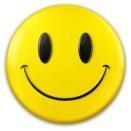 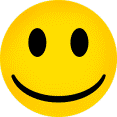 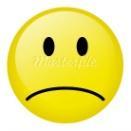 Оцінка результатів Усі відповіді, які співпали з ключем, підраховують. 1 а- 0, б – 1 бал; 2. А- 0, б – 2 бали, в – 1 бал; 3. А – 1 бал, б – 0. 4. За кожне правило по 1 балу. 5. А – 2 бали, б- 1 , в- 1 , г- 0. 6. якщо лист написаний, то оцінка – 5 балів. 7. а, б, в – 0, г – 1 бал.8. 8 а, б, в- 0, г – 1 бал9. а – 1 , б, в , г – 0.10.а, б, в – 0, г- 1бал.11. а- 1 бал, б, в, г – 0.12. а-0, б-1, в, г-0.13. а, б-0, в-1, г-0. 14. а-0, б-1, в, г -0.15. а, б-0, в-1, г-0.16. а-0, б-1, в-2, г-2. 17. а, б-0, в-1, г-0. 18. оцінка а – якщо велика кількість балів, то 2 бали; якщо середня кількість, а вибір б- 1 бал, якщо маленька кількість балів 1 бал – в, все решта -0. Рівні комунікативних знань учнів:Підвищений рівень – від 22 до 28 балів;Достатній рівень – від 15 до 21 балів;Критичний рівень – від 2 до 14 балів. Додаток В Комплексний тест на визначення комунікативних умінь молодших школярів Мета: уміння продукувати усні і письмові зв'язні висловлювання різної жанрово-стилістичної і типологічної приналежності під час роботи над творами; уміння встановлювати продуктивну міжособистісну взаємодію; інтросуб'єктні (комунікативні уміння адресата: уміння концентрувати увагу на змісті тексту з урахуванням комунікативної установки (запам'ятати інформацію, відповісти на питання, оцінити аргументи і т.д.); членувати текст на смислові частини, виявляючи основну думку кожної з них; синтезувати конденсований зміст тексту - його тему - і встановлювати основну думку тексту в цілому; утримувати в пам'яті зміст тексту (фіксувати в процесі його слухання опорні слова, на їх основі складати план тексту; відтворювати логіко-композиційну структуру тексту і т.д.);  розпізнавати прагматичну установку тексту; вловлювати засоби виразності усної мови; екстрасуб'єктні комунікативні уміння (комунікативні уміння автора): уміння визначати структурно-логічний тип тексту; знаходити інформацію, що має безпосереднє відношення до певної проблеми, спираючись на зміст зачинів фрагментів; виявляти аргументативну базу тексту, що міститься в серединних ССЦ; прогнозувати зміст інших частин тексту; складати робочі матеріали по тексту з визначенням частин, які потребують більш детального вивчення.  Розв'язати 4 комунікативні задачі. Прочитати оповідання В. О. Осєєвої «На ковзанці». Обговори з сусідом по парті. День був сонячний. Лід блищав. Народу на ковзанці було мало. Маленька дівчинка, смішно розчепіривши руки, їздила від лавки до лавки. Два школярі підв'язували ковзани і дивилися на Вітю. Вітя виробляв різні фокуси - то їхав на одній нозі, то кружляв вовчком. - Молодець! - крикнув йому один з хлопчиків.Вітя стрілою пронісся по колу, хвацько завернув і наскочив на дівчинку. Дівчинка впала. Вітя злякався.- Я ненароком ... - сказав він, обтрушуючи з її шубки сніг. - забилася? Дівчинка посміхнулася:- коліна ... Позаду пролунав сміх.«Наді мною сміються!» - подумав Вітя і з розпачем  відвернувся від дівчинки.- Яке диво - коліно! Ось плакса! - крикнув він, проїжджаючи повз школярів.- Йди до нас! - покликали вони.Вітя підійшов до них. Взявшись за руки, всі троє весело заковзали по льоду. А дівчинка сиділа на лавці, терла забите коліно і гірко плакала.А) Як змінювався настрій Віті? Б)Чому в кінці оповідання  у Віті та у дівчинки настрій зіпсувався? Розкажи. В) Постав якомога більше питань про героїв цієї розповіді сусіду по парті. Г) Дай відповіді на його питання. Запиши. Д) Вислови припущення. Що потрібно зробити Віті, щоб виправити ситуацію? Е) Розкажи цю історію від імені Віті. Розкажи цю історію від імені дівчинки. Є) Послухай розповіді товаришів. Прочитайте оповідання Н. О. Павлової «Помічниця». Катруся  дуже любить гуляти в парку. Там є каруселі, гірки, гойдалки, а ще - продають повітряні кульки і смачне морозиво.Якось одного разу  Катерина прокинулася, поснідала і подивилася у вікно. Сонечко світило яскраво, небо було блакитне, ясне.- Мамо, давай підемо гуляти, - закричала Катруся, - погода дуже хороша!- Підемо, але пізніше, у мене багато справ, - сказала мама і пішла варити обід. Дівчинка образилася, сіла в куточок. Навіть гратися не стала, ось-ось заплаче.Посиділа вона, посиділа, та й придумала, як швидше в парк потрапити... Навела лад на полиці з іграшками. Полила квіти на підвіконні. Навіть замела підлогу на кухні.- Як швидко ми з тобою зі справами впоралися! - зраділа мама. - Одягайся, підемо на каруселях кататися.І вони вирушили в парк.Порацюйте в парах.А) Обговори з сусідом, чому  мама спочатку відмовилася йти з дочкою в парк? Вислови свою думку. Б) Дізнайся, що думає з цього приводу  твій товариш? Запиши його думку. В) Як ти вважаєш, хто правий - мама чи донька? Доведи. Г) Подумай і розкажи товаришу,  коли треба говорити НІ? Назви якомога більше причин. Д) Чи бувають у тебе ситуації, коли НІ сказати важко? Розкажи. Е) Обговоріть з товаришем, навіщо потрібно навчитися говорити НІ?Є) напиши лист мамі, в якому висловиш своє ставлення до її вчинку. 3. Прочитай оповідання Л. М. Толстого «Мураха і голубка».Мураха спустилася до струмка: захотіла напитися. Хвиля накрила її і ледь не потопила.Голубка несла гілку; вона побачила - мураха тоне, і кинула їй гілку в струмок.Мураха сіла на гілку і врятувалася.Потім мисливець розставив мережу на голубку і хотів зачинити.Мураха підповзла до мисливця і вкусила його за ногу; мисливець зойкнув і впустив мережу.Голубка знялась і полетіла.  Працюй в парах. А) Вислови два різних припущення про те, чому голубка діяла саме так? б) Обговори з товаришем, чи могло бути продовження у цієї історії? в) Запитай у товариша, як голубка допомогла мурашці? Г) Запитай у товариша, чи правильно голубка вчинила? Чому? Ти згоден з його думкою? Чому? Д) Напиши смс-повідомлення мурашці, в якому вислов своє ставлення до її вчинку.4.  Уяви, що до тебе звернулись з редакції журналу "Чомусик" з пропозицією написати про калину як символ України та її наявність в українському віночку. Деякі читачі стверджують, що у вінок вплітаються тільки польові квіти, а не цвіт кущів. Твоя думка має бути переконливою.Мета спілкування — переконливо довести необхідність цвіту калини у вінку.Адресат мовлення — читачі науково-популярного журналу, який виходить за межами України.Опорні слова: символ України, оберіг, ніжні запашні квіти; білий і гарний цвіт, наче дівчина у весільному вбранні, символ любові до отчого краю, символ краси і дівочої вроди, символізує красиве і корисне, відтворює духовний потяг до своєї землі.Короткий тематичний тлумачний словник до теми Вінок — прикраса українських дівчат, яка складається з квітів, листя, гілочок, сплетених у коло.А волошок, маку скільки! Материнка, сокирки, І дзвіночки, Й васильки — Все нам добре на вінки.(К.Перелісна)Барвінок — трав'яниста рослина з вічнозеленим листям і блакитними квітами. А вже барвінку листя стелеться зеленим килимом до ніг. (Н.Забіла).Волошка — польова трав'яниста рослина із синіми квітками, що росте переважно серед озимих культур. Я волошки в житі рвала і плела собі вінок. (Л.Забашта).Деревій — трав'яниста запашна лікарська рослина з білими дрібними суцвіттями. Пахне деревієм, чебрецем, полином тихе надвечір'я в полі за селом. (І. Гончаренко).Калина — кущова рослина з білими квітами і червоними ягодами. На калині вже червоніли кетяги ягід. (І. Нечуй-Левицький).Льон — трав'яниста рослина з волокнистим стеблом, голубими квітами, багатим на олію насінням. А льон цвіте синьо-синьо. (Народна творчість).Любисток — багаторічна ароматична трав'яниста рослина з різьбленим листям. Пахне любисток і м'ята. (Д. Луценко).Мак — трав'яниста рослина з довгим стеблом, великими квітами і плодом у вигляді кулі, наповненої дрібним насінням. А мак цвіте віки в роздоллі. (М.Стельмах).Мальва — багаторічна рослина з високим стеблом і великими яскравими квітами. Палахкотять біля вікон животрепетним вогнем розвихрені мальви. (І.Цюпа).М'ята — багаторічна трав'яниста запашна рослина з довгастими листками та дрібними квітками, зібраними у густі кільця. Навкруги ллються пахощі лелій, левкоїв, рожі та м'яти. (І.Нечуй-Левицький).Півонія — декоративна рослина з великими квітками білого, рожевого або червоного кольору. О місячне сяйво і спів солов'я, півонії, мальви, жоржини. (В.Сосюра).Рута — багаторічна рослина, яка містить у собі ефірну олію і використовується в медицині та парфюмерії. Поля зеленіли, як рута. (П.Мирний ).Символ — умовне позначення якогось предмета, поняття чи явища; художній образ, що передає яку-небудь думку, ідею. Голуб — символ миру.Оберіг — предмет, якому приписується властивість захищати, боронити від кого-, чого-небудь небезпечного, шкідливого. А талісман ще звався оберіг. (Л. Костенко).Оздоблювати — надавати кому-, чому-небудь гарного вигляду за допомогою яких-небудь прикрас; прикрашати.Оцінка результатів виконання комунікативних задач Кожне виконане завдання оцінюється 2 балами. За виконання 1 задачі учень набирає від 0 до 14 балів; за виконання 2 – від 0 до 14  балів; за виконання 3 – від 0 до 10 балів; 4 – від 0 до 10 балів. Підвищений рівень умінь продукувати усні і письмові зв'язні висловлювання різної жанрово-стилістичної і типологічної приналежності під час роботи над оповіданнями; інтросуб'єктних (комунікативні уміння адресата) та екстрасуб'єктних комунікативних умінь (комунікативні уміння автора) – від 40 до 48 балів;  достатній рівень умінь продукувати усні і письмові зв'язні висловлювання різної жанрово-стилістичної і типологічної приналежності під час роботи над оповіданнями; інтросуб'єктних (комунікативні уміння адресата) та екстрасуб'єктних комунікативних умінь (комунікативні уміння автора) – від 30 до 39 балів; критичний рівень уміння продукувати усні і письмові зв'язні висловлювання різної жанрово-стилістичної і типологічної приналежності під час роботи над оповіданнями; інтросуб'єктних (комунікативні уміння адресата) та екстрасуб'єктних комунікативних умінь (комунікативні уміння автора) від 2 до  29 балів.  Додаток ДДіагностика «Комунікативні та організаторські здібності»  В.Синявський, В.Федорошин (КОЗ)Мета: виявити якісні особливості його комунікативних і організаторських схильностей.Інструкція: на кожне питання слід відповісти «так» або «ні». Якщо вам важко у виборі відповіді, необхідно все-таки схилитися до відповідної альтернативи (+) або (-).Текст опитувальникаЧи багато у Вас друзів, з якими Ви постійно спілкуєтеся?Чи часто Вам вдається схилити більшість своїх товаришів до прийняття ними Вашої думки?Чи довго Вас турбує почуття образи, заподіяне Вам кимось із Ваших товаришів?Чи завжди Вам важко орієнтуватися в критичній ситуації?Чи є у Вас прагнення до встановлення нових знайомств з різними людьми?Чи подобається Вам займатися громадською роботою?Чи вірно, що Вам приємніше і простіше проводити час з книгами або за яким-небудь іншим заняттям, ніж з людьми?Якщо виникли будь-які перешкоди в здійсненні Ваших намірів, чи легко Ви відступаєте від них?Чи легко Ви встановлюєте контакти з людьми, які значно старші Вас за віком?Чи любите Ви придумувати і організовувати зі своїми товаришами різні ігри та розваги?Чи важко Ви включаєтеся в нову для Вас компанію?Чи часто Ви відкладаєте на інші дні ті справи, які потрібно було б виконати сьогодні?Чи легко Вам вдається встановлювати контакти з незнайомими людьми?Чи прагнете Ви домагатися, щоб Ваші товариші діяли відповідно з Вашою думкою?Чи важко Ви освоюєтеся у новому колективі?Чи вірно, що у Вас не буває конфліктів з товаришами через невиконання ними своїх обов`язків, зобов`язань?Чи прагнете Ви при слушній нагоді познайомитися і поговорити з новою людиною?Чи часто у вирішенні важливих справ Ви приймаєте ініціативу на себе?Чи дратують Вас оточуючі люди і чи хочеться Вам побути на самоті?Чи правда, що Ви зазвичай погано орієнтуєтеся в незнайомій для Вас обстановці?Чи подобається Вам постійно знаходитися серед людей?Чи виникає у Вас роздратування, якщо Вам не вдається закінчити розпочату справу?Чи відчуваєте Ви почуття утруднення, незручності, якщо доводиться проявити ініціативу, щоб познайомитися з новою людиною?Чи правда, що Ви втомлюєтеся від частого спілкування з товаришами?Чи любите Ви брати участь у колективних іграх?Чи часто Ви проявляєте ініціативу при вирішенні питань, які зачіпають інтереси Ваших товаришів?Чи правда, що Ви відчуваєте себе невпевнено серед малознайомих Вам людей?Чи вірно, що Ви рідко прагнете довести свою правоту?Чи вважаєте Ви, що Вам не дуже важко внести пожвавлення в малознайому Вам компанію?Чи берете  ви участь у громадській роботі в школі?Чи прагнете Ви обмежити коло своїх знайомих невеликою кількістю людей?Чи вірно, що Ви не прагнете відстоювати свою думку або рішення, якщо воно не було відразу прийняте Вашими товаришами?Чи відчуваєте Ви себе невимушено, потрапивши в незнайому Вам компанію?Чи охоче Ви приступаєте до організації різних заходів для своїх товаришів?Чи правда, що Ви не відчуваєте себе досить упевненим і спокійним, коли доводиться говорити що-небудь великій групі людей?Чи часто Ви спізнюєтеся на ділові зустрічі, побачення?Чи вірно, що у Вас багато друзів?Чи часто Ви соромитесь, почуваєте незручність при спілкуванні з малознайомими людьми?Чи правда, що Вас лякає перспектива опинитися в новому колективі?Чи правда, що Ви не дуже впевнено почуваєте себе в оточенні великої групи своїх товаришів?Обробка результатів і інтерпретаціяКомунікативні здібності - відповіді «так» на наступні питання: 1, 5, 9, 13, 17, 21, 25, 29, 33, 37- і «ні» на питання: 3, 7, 11, 15, 19, 23, 27, 31, 35, 39.Організаторські здібності - відповіді «так» на наступні питання: 2, 6, 10, 14, 18, 22, 26, 30, 34, 38- і «ні» на питання: 4, 8, 12, 16, 20, 24, 28, 32, 36, 40.Підраховується кількість співпадаючих з ключем відповідей за кожним розділом методики, потім обчислюються оціночні коефіцієнти окремо для комунікативних і організаторських здібностей за формулою:К = 0,05 . З, деК - величина оцінного коефіцієнта;С - кількість співпадаючих з ключем відповідей.Оціночні коефіцієнти можуть варіювати від 0 до 1. Показники, близькі до 1 говорять про високий рівень комунікативних і організаторських здібностей, близькі до 0 - про низький рівень. Первинні показники комунікативних і організаторських здібностей можуть бути представлені у вигляді оцінок, які свідчать про різні рівні досліджуваних здібностей.Комунікативні вміння:показник	оцінкарівень 0,10-0,451 – низький; 0,46-0,552 - нижче середнього; 0,56-0,653 – середній; 0,66-0,754 – високий;0,76-15 - дуже високий. Організаторські вміння:показник	оцінка	рівень0,20-0,55	 - низький;0,56-0,65 - нижче середнього;0,66-0,70 – середній;0,71-0,80 -  високий;0,81-1 - дуже високий. Аналіз отриманих результатів.Піддослідні, що отримали оцінку 1, характеризуються низьким рівнем прояву комунікативних і організаторських схильностей.Піддослідним, що отримали оцінку 2, комунікативні та організаторські схильності притаманні на рівні нижче середнього. Вони не прагнуть до спілкування, почувають себе скуто в новій компанії, колективі - воліють проводити час наодинці з собою, обмежують свої знайомства - зазнають труднощів у встановленні контактів з людьми і при виступі перед аудиторією; погано орієнтуються в незнайомій ситуації; не відстоюють свої думки, важко переживають образи; прояви ініціативи в суспільній діяльності вкрай знижені, у багатьох справах вони вважають за краще уникати прийняття самостійних рішень.Для досліджуваних, які отримали оцінку 3, характерний середній рівень прояву комунікативних та організаторських схильностей. Вони прагнуть до контактів з людьми, які не обмежую коло своїх знайомств, відстоюють свою думку, планують свою роботу, однак потенціал їх схильностей не відрізняється високою стійкістю. Комунікативні та організаторські схильності необхідно розвивати і вдосконалювати.Піддослідні, що отримали оцінку 4, відносяться до групи з високим рівнем прояву комунікативних і організаторських схильностей. Вони не губляться в новій обстановці, швидко знаходять друзів, постійно прагнуть розширити коло своїх знайомих, займаються громадською діяльністю, допомагають близьким, друзям; проявляють ініціативу в спілкуванні, із задоволенням беруть участь в організації громадських заходів, здатні прийняти самостійне рішення у важкій ситуації. Все це вони роблять не з примусу, а згідно з внутрішнім прагненням.Піддослідні, що отримали вищу оцінку - 5, володіють дуже високим рівнем прояву комунікативності і організаторських схильностей. Вони відчувають потребу в комунікаціях, швидко орієнтуються в складних ситуаціях, невимушено поводять себе у новому колективі, ініціативні, воліють у важливій справі або в складній ситуації приймати самостійні рішення, відстоюють свою думку і домагаються, щоб вона було прийнятою товаришами, можуть внести пожвавлення в незнайому компанію, люблять організовувати різні ігри, заходи. Наполегливі в діяльності, яка їх приваблює. Вони самі шукають такі справи, які б задовольняли їх потребу в комунікації і організаторській діяльності.Загальна оцінка  комунікативних  умінь учнів за результатами виконання комунікативних задач та тесту  Підвищений рівень  – від 42 до 54 балів;  достатній рівень – від 32 до 43 бала; критичний рівень - від 3 до  30 балів.  Додаток ЕСистематичне календарне планування заходів, спрямованих на формування комунікативної компетенції учнів початкових класів на уроках читання (за підручником В.Науменко) з використанням коміксів та мультфільмів у 4 класі Додаток ЄКонспект уроку-діалогу  (урок позакласного читання) на тему «М.Носов «Мишкова каша» «Чи боїться справа майстра або як заварити (зварити) кашу?» (4 години)Мета: формування комунікативних умінь учнів початкової школи: умінь продукувати усні і письмові зв'язні висловлювання різної жанрово-стилістичної і типологічної приналежності під час роботи над твором; уміння встановлювати продуктивну міжособистісну взаємодію; інтросуб'єктні (комунікативні уміння адресата: уміння концентрувати увагу на змісті тексту з урахуванням комунікативної установки (запам'ятати інформацію, відповісти на питання, оцінити аргументи і т.д.); членувати текст на смислові частини, виявляючи основну думку кожної з них; синтезувати конденсований зміст тексту - його тему - і встановлювати основну думку тексту в цілому; утримувати в пам'яті зміст тексту (фіксувати в процесі його слухання опорні слова, на їх основі складати план тексту; відтворювати логіко-композиційну структуру тексту і т.д.);  розпізнавати прагматичну установку тексту; вловлювати засоби виразності усної мови; та екстрасуб'єктні комунікативні уміння (комунікативні уміння автора): уміння визначати структурно-логічний тип тексту; знаходити інформацію, що має безпосереднє відношення до певної проблеми, спираючись на зміст зачинів фрагментів; виявляти аргументативну базу тексту, що міститься в серединних ССЦ; прогнозувати зміст інших частин тексту за коміксами та мультфільмом; складати робочі матеріали по тексту з визначенням частин, які потребують більш детального вивчення. Завдання: сформувати уміння давати характеристику героям; створити умови для розвитку мислення, мовлення, творчих здібностей дітей; створити умови для формування читацького інтересу, бажання вдосконалювати красу промови; формувати емоційну чуйність на життєві події, здатність співпереживати людині, сприяти усвідомленню моральних понять і моральних норм, таких як підтримка, розуміння, взаємодопомога, чесність, працьовитість, дружба; формувати вміння висловлювати своє емоційне ставлення до змісту прочитаного (усно висловлювати свою думку з приводу героїв і обговорюваних проблем); формулювати вміння на початковому рівні аналізувати художній текст, структурувати знання при зіставленні текстів; шукати інформацію, представляти знайдену інформацію; брати участь у колективному виконанні завдань, в т.ч. творчих; брати участь в проектах, спектаклях; висловлювати свою думку про проблеми і явища життя, відображених в літературі; проявляти самостійність в груповій роботі; формувати вміння змінювати позиції слухача, читача, глядача в залежності від навчального завдання; приймати алгоритм виконання навчального завдання; орієнтуватися в прийнятій системі навчальних знаків; брати участь в обговоренні плану виконання завдань; оцінювати результати роботи, організовувати самоперевірку.Ресурси: комп'ютери; мультимедійний проектор; портрет М.Носова; виставка книг М.Носова; картки зі скоромовками, картки самооцінки учнів, презентація. Організація простору: фронтальна робота, індивідуальна робота, групова робота.Хід урокуІ. Організація учнів до роботи. Перевірка  готовності учнів  до уроку. Створення емоційного настрою на урок.- А почнемо ми наш урок зі звичайного вдиху, але вдихаємо ми в себе не тільки ковток кисню, але і красу весняного дня, тепло сонячних променів, доброту людей.- Діти, нехай цей урок принесе нам радість спілкування і наповнить наші душі прекрасними почуттями. ІІ. Актуалізація опорних знань.Мовна розминка.- На минулому уроці я просила вас почати створювати проект «Найсмачніша каша». І вдома ви повинні були оформити сторінку для нашого проекту з рецептом вашої улюбленої каші.- Яка ваша улюблена каша, про яку ви склали сторінку ? (Відповіді дітей). Увага! Увага!Всі ми в очікуванні.Нам зараз дадуть пораду,Як зварити смачну кашу на обід!- Хто перший поділиться досвідом приготування каш? Чи є серед вас є кухарі - професіонали? Вислухаємо рецепти, підготовлені у презентаціях. (Заслуховуються рецепти приготування домашніх каш у групах). - Якби Коля і Мишко знали ці рецепти, то історія, описана М.Носовим, сталася б?ІІІ. Мотивація і цілепокладання.-Як ви думаєте, чому буде присвячений цей урок літературного читання?- На чому докладніше зупинимо свою увагу?Учні формулюють тему і мету уроку під керівництвом вчителя.ІV. Вивчення нового матеріалу.Сьогодні ми поговоримо про друзів. Наш перший урок присвячений творчості Миколи Носова, чиї твори вже вам знайомі («Пригода Незнайки і його друзів», «Фантазери»). Демонстрація книжкової виставки письменника.Перед тим, як дізнатися назву твору, який ми будемо читати сьогодні, ви повинні відгадати загадку. Цей літературний герой буде нашим помічником на уроці. У кого велика шляпа?Хто ледачий потіпаха?Хто хвалько,  базіка  та зазнайка?Знають всі, малюк - ....(Незнайко).Отже, у 3 класі ми читали з вами твір про Незнайку. Згадайте, до якого висновку дійшов Незнайка? (Кожній справі треба вчитися. Справи потрібно доводити до кінця.)Слово про письменника. Розповідь учителя. Освоєння змісту і аналіз оповідання Н. Носова «Мишкова каша».Сьогодні на уроці ми з вами спробуємо зрозуміти, «Чи боїться справа майстра або як заварити чи зварити кашу?»М. Носов був дуже захопленою людиною: займався музикою, співом, аматорським театром, складав для аматорського журналу «Ікс», грав у шахи, займався хімією, фотографією, електротехнікою. Перш ніж стати письменником, поміняв багато професій: був газетним торговцем, землекопом, сплавником колод, працював постановником фільмів. Почав писати в 30 років. Оповідання «Мишкова каша» вийшло в журналі «Мурзилка» в 1945 р. 2. Знайомство зі змістом оповідання. - Прочитайте назву оповідання, яке вам знадобиться розшифрувати.«АШАК АВОКШИМ» («Мишкова каша».)Як ви думаєте, про що буде йти мова в оповіданні М. Носова? Учні можуть висловити припущення про головних героїв оповідання.Перегляд учнями мультфільму «Мишкова каша». Читання і аналіз оповідання. Бесіда вчителя з учнями:Чи сподобалося вам оповідання? (Висловлювання дітей.) Які почуття ви відчували, коли слухали твір? Що відмінного у мультфільмі та оповіданні? Що вам більше сподобалося? Доведіть, що це оповідання. (Невеликий за обсягом, описаний конкретний випадок, дві дійові особи правдивість описаної історії.) Чи могла така історія статися з вами? Наведіть приклади з особистого життя. Хто головний герой твору? (Мишко та Микола.)3. Словникова роботаРобота з тлумачним словником. Вирішення комунікативної задачі «Створи вислів». З'єднати вислови та їх характеристики. (Робота в парах). Пальці оближеш – маленька річкова рибка сімейства коропових. Розмазня - довга міцна нитка, зазвичай застосовується для лову риби.Тюхтій - незграбний людина, яка робить все неуважно, погано.Волосінь - 1) рідка каша; 2) нерішуча людина.Пічкур -так кажуть про щось смачне.Сморід - той, хто володіє знаннями в якій-небудь області науки і техніки.Спеціаліст - людина, що сприймає події оптимістично, в позитивному світлі. Оптиміст - огидний, мерзенний запах.2. Робота за змістом тексту твору. Бесіда за змістом твору:З чого починається історія? (Зав'язка.) Як триває історія? (Розвиток дії.)Який найгостріший момент? (Кульмінація.)Як вирішується конфлікт? (Розв'язка.) Як закінчується історія? (Висновок.)Що можна сказати про героїв? Вони друзі, ровесники, їм цікаво разом. Що можна сказати про характери героїв? Обидва хлопчика впевнені, що зможуть зварити кашу? Доведіть свою думку словами з тексту. (Ні. Упевнений тільки Мишко. Він каже: «Чи зуміємо, чого там зуміти! Зваримо і кашу. Чого там її варити! Не турбуйся! Я бачив, як мама варить. Ситий будеш, не помреш з голоду. Я таку кашу зварю, що пальчики оближеш!)Про що говорить мовлення Мишка? Про які властивості характеру? (Упевнений, він знає все.) А були підстави для такої впевненості? Чи умів він варити кашу? Знайдіть підтвердження, що він ніколи каші не варив ( «Я бачив, як мама варить»). Як ви думаєте, бачити, як роблять інші, і робити самому - це одне й те саме?А чому ж він тоді за все береться? (Він легковажний, безвідповідальний, не замислюється про наслідки.)- Хто з друзів приймає рішення за двох? (Мишко ... у нього завжди є якась ідея чи рішення ...) - Чому твір так названо? (Кашу варив Мишко)3. Читання I частині розповіді ланцюжком до слів: «Вся вийшла».- Підведемо підсумок.Мишко:• самовпевнений;• легковажний;• безвідповідальний;• не замислюється про наслідки.- Може, він негативний герой? (Ні, тому що Коля і мама дуже зраділи, коли приїхав Мишко.)- Знайдіть у тексті слова, яке вимовляє Коля, шанобливо відгукуючись про Мишка. («Ну, Мишко, ти фахівець».).4. Фізкультхвилинка. 5. Продовження роботи над новим матеріалом. - Який характер у іншого хлопчика? Давайте прочитаємо репліки Миколи. Яким ви його уявляєте?Запис на дошці:Коля:• обережний;•скептичний;• розумний.- Підтвердіть  словами тексту.- Виходить, що Коля - позитивний герой? Ви згодні з цим?- Як його характеризують ці слова: «Ми всі слухали, тільки я нічого не запам'ятав. Навіщо, - думаю, - раз Мишко знає?» (Він з легкістю перекладає вирішення важких завдань на плечі одного і легко підкоряється йому.)- Чи схожі характери хлопчиків? (Характери у них різні, тому вони і дружать, один одного доповнюючи.)- А чи завжди герої бувають або позитивними, або негативними?(Не обов'язково, це тільки в казках так буває. В оповіданнях герої - звичайні люди зі своїми достоїнствами і недоліками.)- Вам подобаються ці друзі?- Хочете опинитися на їхньому місці? Це легко зробити.6. Читання за ролями. Робота з ілюстраціями.Прочитаємо решту твору за ролями. (робота в групах). Скільки дійових осіб знадобиться? (4 людини: мама, Коля, Мишко, автор). -Не забувайте, що ви працюєте в групах. Розподіліть ролі між собою і приготуйтеся прочитати текст вголос.7. Моделювання обкладинки книги. Комунікативна задача. - Ілюстрації до книги М.Носова створив художник І.Семенов. Не завжди люди діляться своїми знаннями, враженнями тільки за допомогою слів. Я пропоную вам змоделювати обкладинку до книги, в якій міститься твір, який ми сьогодні читаємо. Але для цієї роботи ми з вами розділимося на групи. Тепер давайте розподілимо ролі. Нам потрібно вибрати організатора групи, який буде організовувати всю роботу в групі і програміста, який буде працювати з комп'ютером.- Що читач повинен обов'язково побачити на обкладинці? (Назва книги, ім'я, прізвище автора, ілюстрацію, жанр твору). - Приступаючи до виконання завдання, давайте згадаємо правила роботи в групах.• Працюй дружно за планом.• Умій вислухати іншого.• Поважай думку інших.• Не згоден з думкою інших - доводь свою точку зору. - Я пропоную уважно розглянути поданий кожній групі матеріал і вибрати тільки те, що необхідно для створення моделі обкладинки (або запропонувати свій варіант). Приступаємо до роботи. (самостійна робота). - Ну, а тепер давайте подивимося, що ж у нас вийшло.Аналіз робіт:1. Чи все  врахували при моделюванні обкладинки, правильно вказали автора, чи підходить  ілюстрація, назва твору?)- Чудово. Постаралися ви на славу. Діти, подивіться, ваші обкладинки не поступаються обкладинкам, які зробили професійні художники оформлювачі. (Показую книгу в оригіналі). - Тепер обкладинки  з бібліотечних стелажів будуть дивитися на вас, і радувати око читачів.- Поки ви працювали, я теж створювала свою обкладинку. Подивіться і оцініть мою роботу. Щось не так? (Назву вказано не вірно). Порівняйте свої створені обкладинки до оповідання та обкладинки художника І.Семенова. V. Закріплення вивченого матеріалу.1.Створення сінквейна. Робота в групах. Комунікативна задача. Діти домовляються в групах, хто і що виконує. Складемо сінквейн на Мишка, про Колю.Мишко.Легковажний, самовпевнений.Приїхав, варить, смажить.Але нічого не вийшло.СпеціалістМикола.Обережний, розумний.Сумнівається, допомагає, застерігає.Перекладає труднощі на Мишка.Практичний.2. Перегляд мультфільму за твором. YouTubehttps://www.youtube.com › w. Робота з прислів'ями. Робота в парах. Коля і Мишко різні за характером, але вони схожі тим, що вміють дружити. У вас на столах знаходяться горщики, але в них сховано не кашу. Загляньте в горщики. Так, там прислів'я. Поясніть значення прислів'їв. Який сенс заклав в них народ або яку мудрість хотів донести до нас народ. Оберіть одне з прислів'їв, яке відповідає головній думці твору. • Дружба - велика сила.• Дружба дуже недоброму лестощами, а правдою і честю.• Без біди нічого не дізнаєшся.• Дружба любить справу.• Скатертина зі столу - і дружба спливла.• Ворогові не кланяйся, для друга життя не шкодуй.• Вода у друга краща, ніж у ворога мед.• За дружбу дружбою платять.• Дві кішки в мішку дружби не заведуть.• Маленька дружба краще великої сварки.• Друга на гроші не купиш. Друг - твоє дзеркало.• Не в службу, а в дружбу.Справа майстра боїться.  Все в руках горить.  Каша хвалилася, що з маслом народилася. Сам кашу заварив, сам і розсьорбуй.Комунікативна задача (робота в парах) «Написати смс –повідомлення Мишку».Диспут «Чи боїться справа майстра?» Діти об'єднуються у групи. Кожна група готує аргументи «за» та «проти». Як ви розумієте вислів: «Справа майстра боїться»?Чи є майстром Мишко? Як досягти майстерності у чомусь? Що для цього потрібно? Чи достатньо для цього впевненості у своїх силах?  Чи були справжніми друзями Мишко та Миколка? Чому? Кого можна назвати другом? Чи  є у вас справжні друзі? Як ви вважаєте, чи «заварив кашу» Мишко? Що означає цей вислів? Можливо, він зварив кашу? Історія походження вислова «заварити кашу». Повідомлення вчителя За старих часів, коли на Русі ще не знали картоплі, каша була основною стравою у селян. Зрозуміло тому, чому саме з кашею пов’язано багато фразеологічних зворотів: «з ними каші не звариш» – говорили про людину, з якою не можна було робити загальну справу, «мало каші їв» – молодий і недосвідчений. Каша готувалася швидко, на це не було потрібно великого вміння. Якщо каша виходила несмачною, її все одно доводилося їсти (розсьорбувати). «Заварив кашу» – говорили про людину, яка, не обдумавши і не розрахувавши наслідки, створила складну ситуацію для себе і оточуючих. Для того, щоб розплутати цю ситуацію, доводилося «розсьорбувати кашу» – тобто прикладати великих зусиль для виправлення створеної ситуації. …Ваш шановний дядько заварив цю кашу, хай він сам її й розсьорбує; Прокіп заварив таку кашу, з якої, мабуть, не вийти цілим ні йому, ні, не доведи господи, й дочці його (Дмитерко, Наречена, 1959, стор. 68).Робота в парах. «Крісло автора». Створення запитань до автора твору. Створення комікса до твору. VІ. Підсумок уроку. Рефлексія.- Що ж ви дізналися нового на уроці? Що відкрили для себе? - Яка головна думка твору? - Чи хотіли б ви навчитися варити кашу? - На кого з героїв ви хотіли б бути схожим? -Хто з героїв вам більше сподобався?- А зараз оцініть свою роботу на уроці.Якщо ви задоволені своєю роботою на уроці, виберіть зелений колір, якщо ви могли б працювати краще - жовтий колір, якщо вам не вдалося розкрити себе-червоний.- Будь ласка, покажіть свій вибір.- Дивіться, яке різнобарв'я сьогодні в класі! Я задоволена вашою роботою.Молодці. Дякую за урок!VІІІ. Домашнє завдання.-Виберіть і підготуйте домашнє завдання:Переказ уривка близько до тексту.Читання за ролями найсмішніших епізодів.Підбери цікаві прислів'я про дружбу. Намалюйте ілюстрацію до найцікавішого епізоду.Додаток ЖКомікси до творів, створені учнями 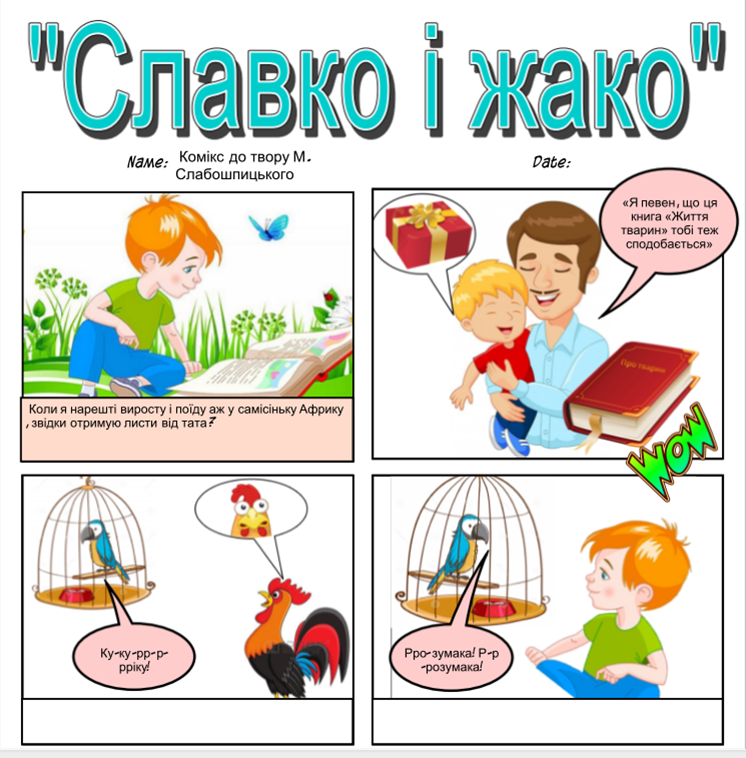 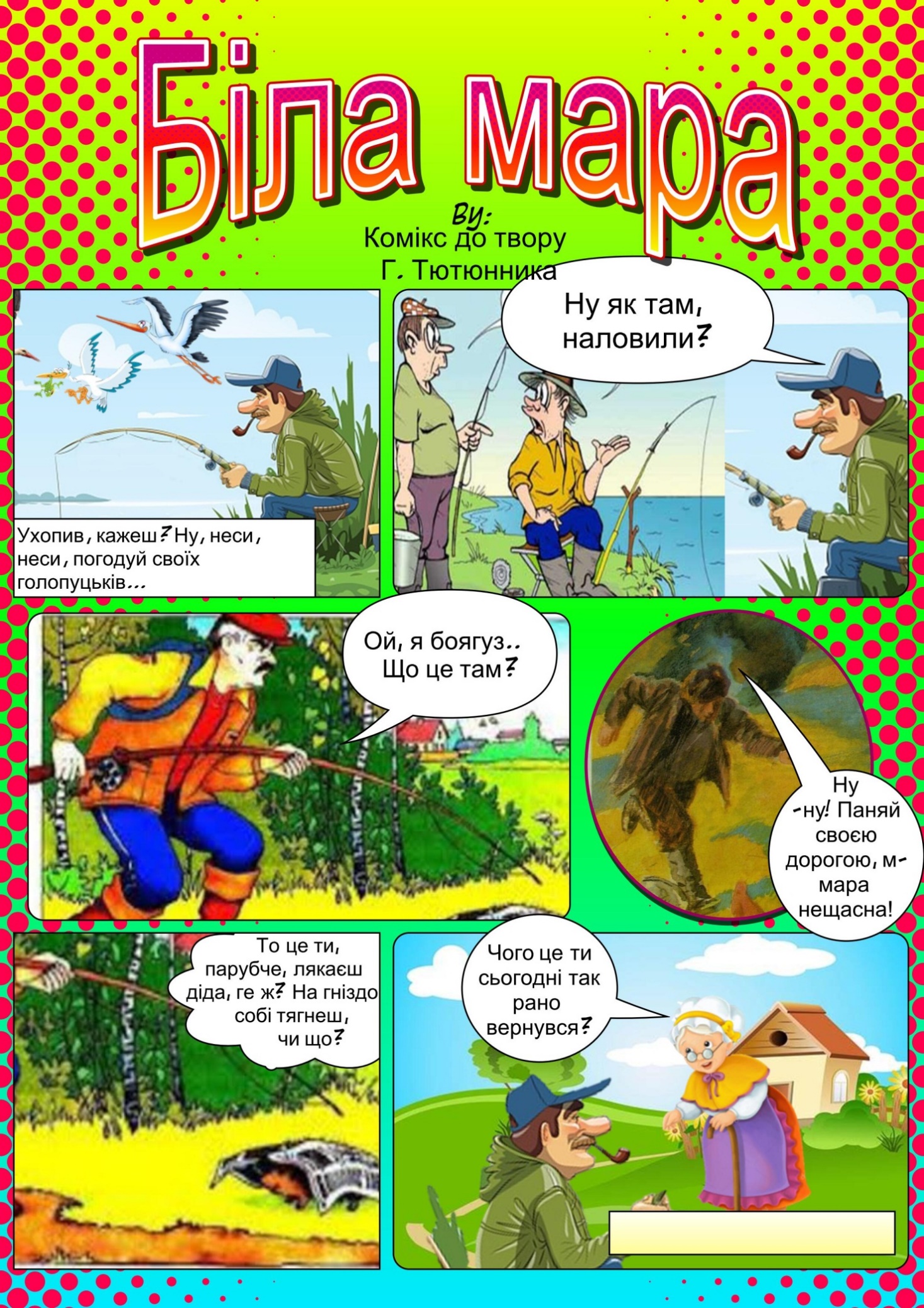 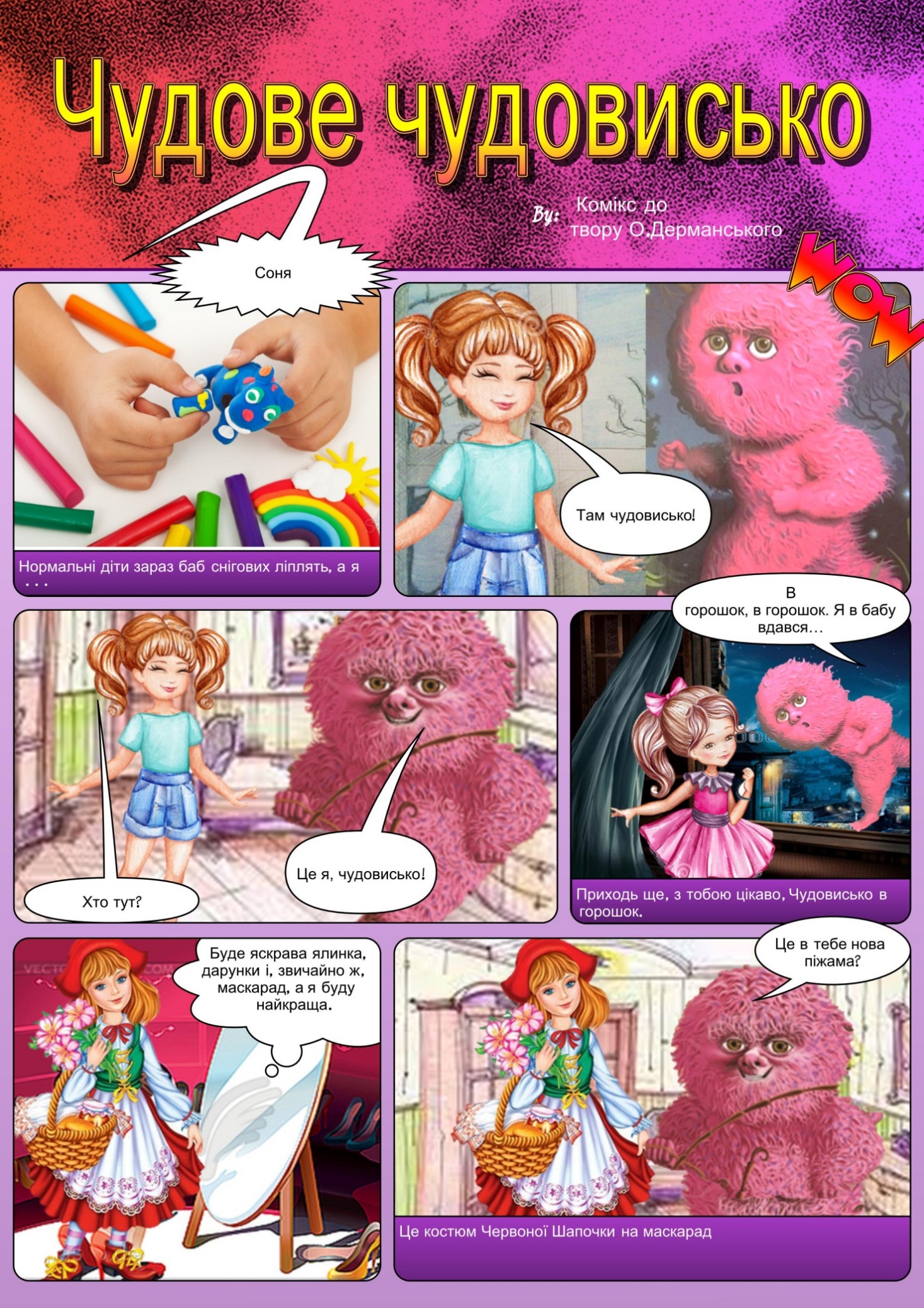 Компоненти комунікативної компетенціїКомпоненти комунікативної компетенціїКогнітивнийСистема уявлень молодших школярів про види комунікації усної і письмової, опосередкованої і безпосередньої, мовної та немовної.Аксіологічно-емпіричнийРефлексія комунікації на основі контролю вмісту комунікації, корекції способу комунікації та оцінки досягнення мети комунікації; мотиви і цілі комунікації: інформаційний запит, інформаційний обмін, переконання, презентація, емоційне самовираження, мотивована відмова.ІнтерактивнийНаявність інтросуб'єктних, екстрасуб'єктних комунікативних умінь усної та письмової комунікації: а)монолог, діалог, полілог, висловлювання, повідомлення, виступ, питання, заперечення, телефонна розмова, аргументація, дискусія диспут; б) лист, телеграма, SMS.Компоненти комунікативної компетенції учнів початкових класів Критерії комунікативної компетенції молодших школярів Показники комунікативної компетенції учнів початкових класівДіагностувальний інструментарій рівня комунікативної компетенції аксіологічно-емпіричнийСуб’єктно-орієнтованийпозитивна мотивованість до участі у пізнавальній комунікації, прагнення до здійснення рефлексії власних комунікативних дійАнкета  «Моє ставлення до участі у пізнавальній комунікації на уроках читання».Когнітивний Змістовий знання  про види та засоби комунікації Тест Інтерактивний Операційно-поведінковийНаявність комунікативних умінь:уміння продукувати усні і письмові зв'язні висловлювання різної жанрово-стилістичної і типологічної приналежності;Комунікативні задачі Інтерактивний Операційно-поведінковийуміння встановлювати продуктивну міжособистісну взаємодію під час робота над твором у групах чи парах;Діагностика «Комунікативні та організаторські здібності»  В.Синявський, В.Федорошин (КОЗ)Інтерактивний Операційно-поведінковийінтросуб'єктні (комунікативні уміння адресата) та екстрасуб'єктні комунікативні уміння (комунікативні уміння автора)Комунікативні задачіКомпоненти комунікативної компетенції молодших школярівКомпоненти комунікативної компетенції молодших школярівКомпоненти комунікативної компетенції молодших школярівКомпоненти комунікативної компетенції молодших школярівКогнітивний Аксіологічно- емпіричнийінтерактивнийКритичний рівень Школяр не знає і не називає більшість засобів  спілкування, рідко правильно визначає засоби для досягнення тієї або іншої мети комунікаціїнегативно ставиться доспілкування, до пізнавальних комунікативних задач на уроках читання,  відчуває великі труднощі при знайомстві з новими людьми і  у  в новому колективі, не прагне до спілкування у парах та групах на уроках читання, відчуває себе скуто в колективі, обмежує свої знайомства, важко переживає образи і не проявляє ініціативу в спілкуванні; досвід організованої комунікативної діяльності практично відсутній або є негативним, рідкісні випадки участі в спільних заходах, досвід комунікативної діяльності не завжди позитивнийПід час виконання  завдань (працюючи в парі),  індиферентний, не може або не бажає домовитися, часто не приступає до виконання завдання без примусу доросого або вирішуючи загальну задачу (працюючи в парі) не може домовитися, наполягає на своїй думці, не бере до уваги поради товаришівДостатній рівень знає і називає засоби комунікації, правильно визначає засоби для досягнення комунікативної мети, виділяє етапи комунікації і називає ознаки різних способів комунікаціїпрагне до контакту з різними людьми у різних парах та групах під час уроку, відстоює свою думку, але має нестійке позитивне ставлення до комунікативної діяльності, до пізнавальних комунікативних задач на уроках читання; наявність позитивного досвіду комунікативної діяльності обмежена участю в спільних заходах, де виконує другорядні ролі або менш відповідальні доручення під час вивчення оповіданьПід час виконання завдань з використанням мультиплікаційних фільмів та коміксів (працюючи впарі),   домовляється, але вирішуєпоставлене завдання частково під час аналізу оповідань Підвищений рівень Самостійно визначає види комунікативної діяльності, які адекватні її цілям, добирає способи і засоби комунікації в різних ситуаціях, прогнозує зміни комунікації залежно від обраних засобів відчуває потребу в спілкуванні, активний, ініціативний, прагне до розширення кола знайомств, відстоює свою думку і намагається, щоб думка було прийнята іншими дітьми під час вирішення  пізнавальних комунікативних задач на уроках читання; має позитивний досвід комунікативної діяльності, який яскраво виражений: активно бере участь в спільних заходах, де є лідером і грає провідні ролі, активно ділиться враженнями про заходи і ролі, які виконував активно обговорює в групі варіанти виконання поставленого завдання, планує спільні дії, порівнює можливі способи і коригує їх по ходу виконання завдання під час вирішення  пізнавальних комунікативних задач на уроках читанняПоказники Рівні у %Рівні у %Рівні у %Рівні у %Рівні у %Рівні у %підвищенийпідвищенийдостатнійдостатнійкритичнийкритичнийКГЕГКГЕГКГЕГРівень позитивної мотивованості до участі у пізнавальній комунікації262550512424Показники Рівні у %Рівні у %Рівні у %Рівні у %Рівні у %Рівні у %Підвищений Підвищений Достатній Достатній Критичний Критичний КГЕГКГЕГКГЕГРівень знань про види та засоби комунікації181947483533Показники Рівні у %Рівні у %Рівні у %Рівні у %Рівні у %Рівні у %Підвищений Підвищений Достатній Достатній Критичний Критичний КГЕГКГЕГКГЕГРівень комунікативних умінь учнів 192045463634Показники Рівні у %Рівні у %Рівні у %Рівні у %Рівні у %Рівні у %Підвищений Підвищений Достатній Достатній КритичнийКритичнийКГЕГКГЕГКГЕГАксіологічно-емпіричний компонент 26	25	5051	24	24Когнітивний компонент 18	1947483533Інтерактивний компонент 192045463634	Узагальнені дані 2121, 3 47, 3 48, 3 31, 6 30, 3 Спосіб комунікації Метод формування комунікативних дійМонологРозповідь учняПолілогДискусія, диспут, демократична бесіда, евристична бесіда, комунікативна задача Діалог Бесіди: класична, сократична, демократичнаПовідомлення ПрезентаціяТелефонна розмова з героєм творуСюжетно-рольова гра, комунікативна задачаСуперечка, обговореннядиспут, дискусіяТелеграма, SMS герою або автору творуДидактична гра, комунікативна задачаВисловленняБесіда, дискусія, диспут, комунікативна задачаВиступ ПрезентаціяАргументація ДоказЗаперечення Диспут, дидактична гра, сюжетно-рольова граПитання Бесіди: евристична, сократична, демократична; сюжетно-рольова гра, диспутЛист герою або автору твору   Дидактична гра, сюжетно-рольова граКомпонент /Критерій Групи Етапи Рівень сформованостіРівень сформованостіРівень сформованостіКомпонент /Критерій Групи Етапи Високий Середній Низький Мотиваційно-рефлексивний  (суб’єктно орієнтований )КГ констатувальний265024Мотиваційно-рефлексивний  (суб’єктно орієнтований )КГ контрольний 265222Мотиваційно-рефлексивний  (суб’єктно орієнтований )ЕГ констатувальний255124Мотиваційно-рефлексивний  (суб’єктно орієнтований )ЕГ контрольний 276310Когнітивний  (змістовий)КГ констатувальний184735Когнітивний  (змістовий)КГ контрольний 194833Когнітивний  (змістовий)ЕГ констатувальний194833Когнітивний  (змістовий)ЕГ контрольний 225523Процесуально-діяльнісний(операційно-поведінковий)КГконстатувальний194536Процесуально-діяльнісний(операційно-поведінковий)КГконтрольний194635Процесуально-діяльнісний(операційно-поведінковий)ЕГ констатувальний2046 34Процесуально-діяльнісний(операційно-поведінковий)ЕГ контрольний235621УзагальненіданіКГ констатувальний21 47, 3 31, 6 УзагальненіданіКГ контрольний 21, 3  48, 630,1УзагальненіданіЕГ констатувальний21, 348, 330, 3УзагальненіданіЕГ контрольний 245818Місяць Тема Мета Уміння Опис діяльності учнів Березень Урок на тему «Михайло Слабошпицький. Славко і жако»Перегляд мультфільму «Потреба у спілкуванні»Бесіда на тему «Як бути гарним співрозмовником»Створення пам'ятки для членів групової роботи «Правила комунікації»;Комунікативна задача  (робота в парах) «Розповідь про твір»Гра «Мова ілюстрації»ознайомити учнів із творчістю Михайла Слабошпицького, його твором „Славко і жако”; вдосконалювати навички свідомого виразного читання; вчити розпізнавати стани і почуття дійових осіб, характеризувати головного героя твору; розвивати зв'язне мовлення учнів, образне мислення; виховувати прагнення до пізнавання нового;сформувати уявлення в учнів про якості співрозмовника; правила ефективної комунікації уміння продукувати усні і письмові зв'язні висловлювання різної жанрово-стилістичної і типологічної приналежності під час роботи над оповіданням; уміння встановлювати продуктивну міжособистісну взаємодію; інтросуб'єктні та екстрасуб'єктні комунікативні уміння Обговорення питань щодо правил спілкування; створення у групах пам'яток для учасників «Правила ефективної комунікації».Перегляд мультфільму «Потреба у спілкуванні» за покликанням  https://youtu.be/VWZ0PHueaTk. Вирішення комунікативної задачі (робота в парах):Розказати одне одному про те, що нового ви дізналися з твору. Гра «Мова ілюстрації» Учитель об’єднує дітей в групи. Кожна група отримує картки з малюнками чи фотографіями, що ілюструють текст.Завдання:– прочитати текст твору, який відповідає ілюстраціям. Пояснити, які деталі ілюстрації найбільше відповідають змісту тексту.Підсумкові питання. Питання для обговорення:– Навіщо додавати ілюстрації до тексту?– У цій вправі вони Вам допомогли чи ні більш емоційно сприйняти зміст?– Які ілюстрації Вам більше подобаються: мальовані чи фотографії?– Чи доводилося Вам ілюструвати тексти? У чому труднощі? Що сподобалося?– Чи всі твори були так проілюстровані художниками, як Ви уявляли картинку при читанні?– Чи хотілось Вам щось змінити?– Про що Ви можете дізнатися, розглядаючи ілюстрації перед читанням твору?– Чи можете Ви за ілюстрацією визначити характер героя? Як художник Вам допомагає цезробити?Березень Урок на тему «Михайло Слабошпицький. «Славко і жако» (продовження роботи над твором)»Перегляд частини мультфільму за твором. проблемна ситуація «Чи може птах бути другом людини?»комунікативна задача «Ставлю запитання до героя твору»розповідь учителя «Як було написано першого листа»  за казкою Р. Кіплінга» про створення писемного мовлення Продовжити ознайомлення учнів із творчістю Михайла Слабошпицького, його твором „Славко і жако”; вчити розпізнавати стани і почуття дійових осіб, характеризувати головного героя твору; розвивати зв'язне мовлення учнів, образне мислення; виховувати прагнення до пізнавання нового; сформувати уявлення в учнів про створення писемного мовлення. уміння продукувати усні і письмові зв'язні висловлювання різної жанрово-стилістичної і типологічної приналежності під час роботи над оповіданням; уміння встановлювати продуктивну міжособистісну взаємодію; інтросуб'єктні та екстрасуб'єктні комунікативні умінняВирішення школярами проблемної ситуації «Чи може птах бути другом людини?» - створення усного висловлювання; вирішення комунікативної задачі «Ставлю запитання до героя твору» (робота в групах) – поставити питання до Славка;створення смс-повідомлення батьку від Славка (у парах);  розповідь учителя «Як було написано першого листа»  за казкою Р. Кіплінга» про створення писемності. Доповниити ілюстрації до коміксу за твором.  Перегляд частини мультфільму за твором. https://youtu.be/qadDOw9T7mc.Березень Урок на тему «Василь Чухліб. Гойдарики»Перегляд мультфільмуГра „Обличчям до обличчя”;Комунікативна задача «Доберіть синоніми»; Інсценізація уривка твору;Написання листа від групи учнів улюбленому герою твору; бесіда з учнями про правила написання листа Створення малюнків до комікса за написамиознайомити учнів із життєвим і творчим шляхом Василя Чухліба, з його оповіданням „Гойдарики”; вдосконалювати навички свідомого виразного читання; збагачувати мовлення образними висловлюваннями, порівняннями; розвивати зв'язне мовлення учнів, спостережливість, образне мислення; виховувати любов до художнього слова; сформувати уявлення в учнів про якості співрозмовника  уміння продукувати усні і письмові зв'язні висловлювання різної жанрово-стилістичної і типологічної приналежності під час роботи над оповіданням; уміння встановлювати продуктивну міжособистісну взаємодію; інтросуб'єктні та екстрасуб'єктні комунікативні умінняПерегляд мультфільму. https://youtu.be/2L17e7dS3kwГра „Обличчям до обличчя”. Робота в парахУчні в парах повертаються одне до одного і переказують оповідання Василя Чухліба „Гойдарики”; вирішення учнями комунікативної задачі «Доберіть синоніми» (робота в парах): доберіть синоніми до слів: спохмурнів — (насупився, розсердився); прилаштував — (прикріпив, прив'язав). Інсценізація уривка твору (робота в групах): читання оповідання учнями за особами;бесіда з школярами  про правила написання листа та створення листа від групи учнів улюбленому герою твору. Створення малюнків до комікса за такими написами:Я перша буду гойдатися! (слова Тетянки). Ні, я! (слова Тарасика).Хіба я для того робив гойдалку, щоб ви сварилися? (батько) Гав, гав! (песик біля гойдалки).Та не впадіть же, не забийтеся! (мама).Березень Урок на тему «Василь Чухліб. Дикі каченята»Перегляд мультфільмуІнсценізація уривка твору (робота в групах): читання оповідання учнями за особами;Проблемна ситуація (робота в парах)  «Природа так про все подбала, що повсюди ти знаходиш, чому вчитися»;комунікативна задача (робота в групах) – створення запитань до текстуГра «Інтерактивне спілкування» продовжити ознайомлення учнів із творчістю Василя Чухліба; з його оповіданням „Дикі каченята”; вчити учнів сприймати змальовані словами образи природи рідної землі; вдосконалювати навички свідомого виразного читання; розвивати зв'язне мовлення учнів, образне мислення, уяву, фантазію; виховувати бережливе і розумне ставлення до природи.уміння продукувати усні і письмові зв'язні висловлювання різної жанрово-стилістичної і типологічної приналежності під час роботи над оповіданням; уміння встановлювати продуктивну міжособистісну взаємодію; інтросуб'єктні та екстрасуб'єктні комунікативні умінняПерегляд мультфільму. https://youtu.be/rPX-qtuoLXM. Обговорення твору у парах: Що найбільше сподобалося за мультфільмом ?  Інсценізація уривка твору (робота в групах): читання оповідання учнями за особами;Вирішення проблемної ситуації (робота в парах):  пояснити вислів та знайти інший афоризм чи прислів'я, які відповідають ідеї твору «Природа так про все подбала, що повсюди ти знаходиш, чому вчитися Леонардо да Вінчі»; розв'язання комунікативної задачі школярами  (робота в групах) – створення запитань до тексту. Гра «Інтерактивне спілкування» Учитель пропонує учням переглянути декілька журналів із коміксами (зі шкільної бібліо-теки, з домашньої бібліотеки учнів, придбаних у книгарнях або в поштовому відділенні тощо).– У чому полягає головна різниця між книжкою з ілюстраціями та коміксом?Діти доходять висновку, що ілюстрування книги передбачає багато тексту і трохи малюнків, а в коміксах навпаки – багато малюнків і мало тексту.Березень Урок   на тему«О.Донченко  «Лісничиха».  Дівчинка над струмком. Літературний портрет»Перегляд мультфільму «Правила спілкування»;Комунікативна задача «Створи порівняння»;  Створення усного висловлювання на тему «Я вмію спілкуватись»;Початок створення проєкту «Ліс – рідний дім для мене й для Улянки»;проблемна ситуація «Створення відеокадрів до фільму «Улянка- лісова фея»Ознайомити учнів з правилами спілкування, законами ефективної комунікації, з творчістю О. Донченка;вчити знаходити в тексті описи, роздуми;формувати вміння аналізувати, узагальнювати, робити висновки з прочитаного, побаченого, збагачувати словниковий запас учнів;розвивати увагу, творчу уяву, фантазію учнів; виховувати любов і дбайливе ставлення до рідної природи.уміння продукувати усні і письмові зв'язні висловлювання різної жанрово-стилістичної і типологічної приналежності під час роботи над оповіданням; уміння встановлювати продуктивну міжособистісну взаємодію; інтросуб'єктні та екстрасуб'єктні комунікативні умінняПерегляд мультфільму «Правила спілкування» https://youtu.be/YXzFriRGWiM. Вирішення учнями комунікативної задачі «Створи порівняння» (робота в парах) в портреті героїні твору:Хустинка як….. Очі блимають як..Біле волосся як…Припечений ніс як…Руки шершаві як…Підборіддя як….Створення дітьми усного висловлювання на тему «Я вмію спілкуватись»; участь учнів у створенні проекту «Ліс – рідний дім для мене й для Улянки»;проблемна ситуація «Створення відеокадрів до фільму «Улянка- лісова фея»;Березень Урок на тему «Олесь Донченко. Лісничиха (уривки)»проект «Ліс – рідний дім для мене й для Улянки» з презентацією;комунікативна задача «Інтерв'ю в Улянки»  Перегляд мультфільму «Як зрозуміти іншого»Продовжити ознайомлення учнів з правилами ефективної комунікації;  вчити учнів знаходити в текстах описи, роздуми, характеризувати головну героїню з опорою на текст і малюнок, збагачувати словниковий запас, розвивати фантазію.уміння продукувати усні і письмові зв'язні висловлювання різної жанрово-стилістичної і типологічної приналежності під час роботи над оповіданням; уміння встановлювати продуктивну міжособистісну взаємодію; інтросуб'єктні та екстрасуб'єктні комунікативні умінняПерегляд мультфільму «Як зрозуміти іншого» https://youtu.be/iovMqYW4iIU. участь учнів у створенні та оголошенні результатів проєкту «Ліс – рідний дім для мене й для Улянки» з презентацією (групова робота);робота в парах – вирішення  комунікативної задачі «Інтерв'ю в Улянки».   Березень Урок на тему «Дівчинка над струмком (продовження роботи над текстом)»Перегляд мультфільму та виконання комунікативної задачі (робота в групах) – конкурс на створення кращого плану до уривку; Робота в парах -  створення листа Улянці;Проблемна ситуація «Чому природа одному - мама, другому – мачуха»Ознайомити з роллю в тексті описів, роздумів;збагачувати словниковий запас учнів;розвивати увагу, творчу уяву, фантазію учнів; виховувати любов і дбайливе ставлення до рідної природи.уміння продукувати усні і письмові зв'язні висловлювання різної жанрово-стилістичної і типологічної приналежності під час роботи над оповіданням; уміння встановлювати продуктивну міжособистісну взаємодію; інтросуб'єктні та екстрасуб'єктні комунікативні уміння Перегляд мультфільму https://youtu.be/XeJdRnsVplg. Вирішення комунікативної задачі (робота в групах) – конкурс на створення кращого плану до уривку твору;робота дітей у парах -  створення листа Улянці.  Участь учнів у обговоренні проблемної ситуації «Чому природа одному - мама, другому – мачуха» питання для обговорення:Як людина повинна ставитись до природи;Чи вввжаєте ви, що в природі все гармонійне? Чому? И вважаєте ви, що призначення природи – дарувати людям радість? Чому людина не береже ресурси? Чи варто це робоити? Чому сучасний світ є загрозливим для природи? «Чому природа одному - мама, другому – мачуха» - як ви розумієте цей вислів? Березень Урок на тему«Олесь Донченко. Лісничиха (уривки) На лісовій галявині (скорочено)»Перегляд мультфільму та  вирішення комунікативної задачі «Нове про ліс» (робота в парах);комунікативна вправа «Павутинка»;комунікативна вправа «Я хочу сказати товаришу…», під час якої вчитель повідомляє основні правила та прийоми  публічного виступуПродовжити ознайомлення учнів з головною героїнею втору,  з опорою на текст і малюнок, складати словесний портрет, удосконалювати вміння складати план і переказувати прочитане; розвивати увагу дітей, фантазію; виховувати любов до природи; продовжити ознайомлення дітей з    вербальними та невербальними засобами спілкування. уміння продукувати усні і письмові зв'язні висловлювання різної жанрово-стилістичної і типологічної приналежності під час роботи над оповіданням; уміння встановлювати продуктивну міжособистісну взаємодію; інтросуб'єктні та екстрасуб'єктні комунікативні умінняПерегляд мультфільму https://youtu.be/lUv4Q0IbnJU. Вирішення школярами комунікативної задачі (робота в парах): що нового ви дізналися про ліс та його мешканців з твору; виконання учнями комунікативної  вправи «Павутинка». (Діти називають, що з зовнішності Улянки описував автор).Виконання дітьми комунікативної вправи «Я хочу сказати товаришу…»Мета: тренувати навички публічного виступу, розвивати вміння впливати на інших   вербальними та невербальними засобами.Хід вправи:Учитель надає учасникам  інформацію та нагадує основні правилами та прийомами  публічного виступу.Інформація, яку можна використати під час обговорення: під час виступу якогось  оратора основна увага слухачів зосереджується на його зовнішньому вигляді (93%). Також необхідно, щоб вербальна та невербальна інформації відповідали одна одній. Під час виступу краще поводитися природно (струнка постать, вільна  жестикуляція – не занадто активна, але й не пасивна, жива міміка, посмішка, але не „гумова”, погляд на слухача, а не на стелю, підлогу чи у вікно, природний, не  крикливий  голос). При першому спілкуванні з людиною невербальній  комунікації приділяється 55% уваги, тембру голосу та інтонаціям – 38%, а інформації – лише 7%. Підготовка до виступу. Готуючись до виступу, потрібно усвідомити відповіді на такі запитання: ХТО – тобто ким ти є для слухачів? ДО КОГО – до кого звертаєшся? ЧОМУ – якої мети маєш досягти? Що – що хочеш сказати? ЯК – яку форму матиме виступ? КОЛИ – коли виступатимеш? Як виступатимеш?Продумай тему і основні моменти свого виступу;запиши виступ повністю; відкоригуй свій текст; підготуй  тези  виступу; визнач стиль виступу (хочеш звертатися до серця людей чи до їхнього розуму,  посилатимешся на власні приклади чи на досвід інших, використаєш піднесений, емоційний стиль чи більш стриманий, холодний, користуватимешся  нотатками чи говоритимеш без них). Структура виступу: вступ, розвиток думки, завершення (скажи, про що говоритимеш; скажи це; скажи, про що говорив).На початку виступу завоюй увагу слухачів, здобудь їхні симпатії та оголоси мету своєї промови.В основній частині не вживай більше 3-х аргументів.Під час  завершення підсумуй сказане, зроби останній „штрих” (це може  бути цитата, анекдот, гасло, питання, бачення майбутнього) і не забудь подякувати слухачам.Як боротися з хвилюванням: запиши виступ, але не вчи його напам”ять. Пам’ятай, що аудиторія  налаштована позитивно. Попроси перед виступом, щоб  тебе хтось послухав. Пам’ятай, що слухачі не знають про твої страхи, тож  завжди можна скористатися паузою!  Березень Урок на тему «Олесь Донченко. На лісовій галявині (продовження роботи над текстом)»Проблемна ситуація «Я зустрів письменника О.Донченка»Гра «Будь дослідником»  Ознайомлення в групах з інформацією «Засоби   невербального спілкування» Продовжити ознайомлення учнів з головною героїнею втору,  з опорою на текст і малюнок, складати словесний портрет, удосконалювати вміння складати план і переказувати прочитане; розвивати увагу дітей, фантазію; виховувати любов до природи; поглибити уявлення дітей про  засоби   невербального спілкування.  уміння продукувати усні і письмові зв'язні висловлювання різної жанрово-стилістичної і типологічної приналежності під час роботи над оповіданням; уміння встановлювати продуктивну міжособистісну взаємодію; інтросуб'єктні та екстрасуб'єктні комунікативні уміння Проблемна ситуація «Я зустрів письменника О.Донченка» (робота в групах) – поставити запитання до автора твору. Участь дітей у грі «Будь дослідником», під час якої школярі повинні самостійно  ознайомитися в групах з інформацією «Засоби   невербального спілкування»Квітень Урок на тему «Олександр Довженко. Зачарована Десна (уривки)»Перегляд мультфільмуКомунікативна задача (робота в парах) «Збери визначення»;Комунікативна вправа «Дискусія»;Дискусія на тему «Чи ми з природою єдині?»Комунікативна задача (робота в парах) «Інтерв'ю у Сашка»Інформаційне повідомлення вчителя «Мистецтво публічного виступу»Створення коміксу «Біографія життя О.Довженка».ознайомити учнів із життєвим і творчим шляхом Олександра Довженка, з уривками з його кіноповісті „Зачарована Десна”; вчити визначати стан дійових осіб твору, відповідно до цього інтонувати діалог; розвивати зв'язне мовлення учнів, уміння передавати голосом здивування, сум, захоплення, радість; виховувати любов до рідного краю; поглибити уявлення учнів про мистецтво публічного виступу уміння продукувати усні і письмові зв'язні висловлювання різної жанрово-стилістичної і типологічної приналежності під час роботи над оповіданням; уміння встановлювати продуктивну міжособистісну взаємодію; інтросуб'єктні та екстрасуб'єктні комунікативні умінняСтворення коміксу «Біографія життя О.Довженка». Перегляд мультфільму. https://youtu.be/HViUBwa-kqAВирішення дітьми комунікативної задачі (робота в парах) «Збери визначення»: Волок — вид простирадла або покривала з ряднини.Рядно — мотузок, за допомогою якого перетягують копиці сіна або колоди з одного місця в другеВисип — неосвічена, незнаюча людина; неук.  Невіглас — смуга нанесеного водою піску. Участь учнів у виконанні комунікативної вправи «Дискусія». Учні об’єднуються в групи по троє. У кожній трійці розподіляються обов’язки. Один з учасників грає роль «глухого та німого»: він нічого не чує, не може говорити, але в його розпорядженні — зір, жести, пантоміміка; другий учасник грає роль «глухого та паралітика»: він може розмовляти та бачити, але не може жестикулювати; третій учасник — «сліпий та німий»: він здатний тільки чути й показувати. Усій трійці гравців пропонується завдання — наприклад, домовитися про час, місце та мету зустрічі, не порушуючи умов виконання своєї ролі.Участь дітей в дискусії на тему «Чи ми з природою єдині?» за питаннями:Питання взаємодії з навколишнім середовищем .Ставлення до природи в давнину і в наші дні.Як ви гадаєте, що може трапитися з природою, якщо людина зробить неправильний крок?Як сьогодні позначається на навколишньому світі діяльність людини?Який наш головний обов’язок перед природою?Вирішення школярами комунікативної задачі (робота в парах) «Інтерв'ю у Сашка». Інформаційне повідомлення вчителя «Мистецтво публічного виступу» та його обговорення. Робота в групах - створення кластеру «Талановитий оратор».  Діти висувають припущення, записують їх на аркуші паперу.Виступ груп. Кластери фіксуються на дошці. Відзначаються загальні положення. (Н-р, харизма, багатий словниковий запас, вміння триматися на публіці, артистизм і т.п.). Слово вчителя.Як ви вважаєте, чи можна сформувати якості, які ви вказали у талановитого оратора?Які кроки для цього треба зробити?Що можна зробити вже зараз, навчаючись в школі?Якщо завтра вам запропонують провести публічний виступ на важливу і цікаву для вас тему  корейською / португальською мовою, ви погодитеся? Чому?Щоб розмовляти мовою, а тим більше виступати нею публічно (за винятком низки форсмажорних ситуацій), бажано хоч трохи володіти цією мовою. Володіння словом, мовою можна аналізувати за 3-м категоріями: фонетика, граматика і лексика.Висновок: володіння лексикою в тому сенсі, в якому воно формує ваш навик володіння словом, - найважливіший, невід'ємний компонент вдалого публічного виступу.Словниковий запас - це інструмент, яким гріх не скористатися або навчитися користуватися. Можна копати яму лопатою, вибиваючись з сил. А можна використовувати для цього екскаватор. Так, ви так чи інакше спілкуєтеся і домагаєтеся своїх цілей. Але в ряді випадків лише трохи більше різноманітної лексики досить, щоб досягти цієї ж мети швидше і легше. Для оратора слово - це один з інструментів, нітрохи не менш важливий, ніж ваш голос, ніж ваші поза, рухи, жести. Чомусь на ньому фокусуються в останню чергу, якщо взагалі звертають на нього увагу. А саме володіння словом - це те, що відрізняє сильного, переконливого, видатного оратора від простої людини, яка взяла слово.У людини з багатим словниковим запасом більше шансів на успіх в спілкуванні з різними людьми в різних життєвих ситуаціях.Якщо сліпий від народження не може бути критиком в галузі живопису, то як може Еллочка Людоєдкіна виразно висловити свою думку про фільм або про книгу, про програмне забезпечення, якщо володіє 2-ма словами: добре / погано або прикольний / відстійний. Робота в групі.Перевірте себе: придумайте і запишіть 20 синонімів до слова прикольний. Групи зачитують слова по колу, не повторюючи сказаних. (3хв.)Слово вчителя. Які слова вживати - багато в чому залежить від цілей, які ви перед собою ставите.Яким ви хочете бути? Яке враження ви хочете справляти на оточуючих?Якщо не хочете, то все одно робите. Так нехай краще цей процес буде вам підконтрольний.Не викликає відгуку промова, яка грузне в словах паразитів, просторіччі. Я зовсім не закликаю вас користуватися мудрими термінами, це теж до добра не доведе. Я закликаю вас вживати прості й зрозумілі слова, але красиві, але благородні,  різноманітні.Робота в групі. Завдання: сформулюйте і запишіть:Якими ми хочемо бути?Написати список з 10 прикметників.Зачитайте, які характеристики у вас вийшли.Слово вчителя. Одна і та ж ідея, представлена ​​різними словами, може звучати по-різному. Це важливо пам'ятати при самопрезентації, при відповідях на закиди.Наприклад: анекдот про осла.Приходить якось Лисиця до Лева і просить написати характеристику на Осла. Той, не довго думаючи, пише: «Тупий і упертий».- Але це ж характеристика на підвищення, - обурюється Лиса.- А що писати?- Напиши: «Стійкий в своїх переконаннях і завзятий у їх досягненні».Робота в групі. Завдання: переформулюйте наступні докори так, щоб вони мали відтінок  позитивного забарвлення:- Ви нічого не розумієте!- Ви не здатні працювати в команді!- Жадібний- Лінивий- У тебе безлад в кімнаті- Занудний- Істеричний- Повільний, нерішучий. Квітень Урок на тему «Олександр Довженко. Зачарована Десна (уривки)»Читання тексту твору в особах (парна робота);Комунікативна вправа «Найнудніша розповідь»;Телефонна розмова з автором твору (гра) Продовжити ознайомлення  учнів із життєвим і творчим шляхом Олександра Довженка, з уривками з його кіноповісті „Зачарована Десна”; вчити визначати стан дійових осіб твору, відповідно до цього інтонувати діалог; розвивати зв'язне мовлення учнів, уміння передавати голосом здивування, сум, захоплення, радість; виховувати любов до рідного краю; поглибит уявлення учнів про особливості правильного активного слухання та його прийоми  під час комунікації; актуалізація знань про правила спілкування по телефону   уміння продукувати усні і письмові зв'язні висловлювання різної жанрово-стилістичної і типологічної приналежності під час роботи над оповіданням; уміння встановлювати продуктивну міжособистісну взаємодію; інтросуб'єктні та екстрасуб'єктні комунікативні уміння Читання тексту учнями  твору в особах (парна робота);Участь дітей у вирішенні комунікативної вправи «Найнудніша розповідь». Учні об’єднуються в пари й вирішують, хто говоритиме, а хто — слухатиме.Потім вчитель повідомляє, що завданням «слухачів» буде уважне вислуховування упродовж 2–3 хвилин «дуже нудної розповіді за твором». Потім ведучий відкликає убік майбутніх «оповідачів», нібито для того, щоб проінструктувати їх, як зробити розповідь «дуже нудною». Насправді роз’яснює (так, щоб «слухачі» не чули цього), що суть не в мірі нудності розповіді, а в тому, щоб «оповідач» фіксував типові реакції «слухачів». Для цього «оповідачеві» рекомендується після хвилинного мовлення зробити в зручний момент паузу і продовжити розповідь після отримання якої-небудь реакції слухаючих (кивок, жест, слова тощо). Якщо упродовж 7–10 секунд виражена реакція відсутня, слід продовжити розповідь упродовж ще однієї хвилини, знову зупинитися і запам’ятати наступну реакцію «слухача». На цьому вправа припиняється. Наприкінці всім членам групи повідомляється справжній зміст інструкції та мета вправи. «Оповідачів» просять запам’ятати зміст реакції «слухачів» (класифікувавши видиму відсутність реакцій як «глухе мовчання»). Вчителоь  наводить перелік найтиповіших прийомів слухання, називаючи їх, і надаючи необхідні пояснення.Типові прийоми слухання:мовчання (очевидна відсутність реакції);угу-підтакування («угу», «еге», «так-так», «ну», кивання підборіддям та ін.);луна (повторювання останніх слів співрозмовника);дзеркало (повторювання останньої фрази зі змінюванням послідовності слів);парафраз (передавання змісту висловлювання партнера іншими словами);спонукання (вигуки та інші висловлювання, що спонукують співрозмовника продовжити перерване мовлення: «Ну і…», «То й що далі?», «Давай-давай» та ін.);уточнювальні запитання (запитання на зразок: «Що ти мав на увазі, коли казав “евристичний”?»);навідні запитання (запитання на зразок: «Що?», «Де?», «Коли», «Чому?», «Навіщо?», що розширюють сферу оповіді того, хто говорить; нерідко такі запитання, по суті, відволікають від лінії оповідання, що її намітив оповідач);оцінювання, поради;продовження (коли слухач перериває мовлення оповідача й намагається завершити фразу, яку той розпочав, тобто «підказує слова»);емоції (реакції на зразок: «Ух», «Ах», «Чудово», «Та ти що?!», а також сміх, непорушний вираз обличчя тощо);нерелевантні та псевдорелевантні висловлювання (висловлювання, які не стосуються справи або стосуються її лише формально: «А ось у Гімалаях усе інакше…» і далі — розповідь про Гімалаї, «До речі, про музику…» і далі — інформація про гонорари відомих музикантів).Після ознайомлення з переліком ведучий пропонує «оповідачам» описати реакції «слухачів», які вони спостерігали», і класифікувати ці реакції за запропонованим переліком. У такий спосіб виявляють реакції, які найчастіше використовувались, і обговорюють їх позитивні та негативні сторони в ситуаціях спілкування. У контексті заняття має сенс навести тритактну схему вислуховування («підтримка — розуміння — коментування») й обговорити доцільність тих або інших реакцій на різних етапах вислуховування. Так, на такті «підтримки» найдоцільнішими видаються такі реакції, як угу-підтакування, луна, емоційний супровід; на етапі «розуміння» — уточнюючі запитання та парафраз, а оцінювання та поради доречні на такті «коментування». Актуалізація знань про правила спілкування по телефону та  телефонна розмова з автором твору (робота в парах) (гра). Учні уявляють, що спілкуються з автором твору. Потрібно продумати систему запитань. Квітень Урок на тему «Олександр  Дерманський  «Чудове чудовисько» (уривок). Чемпіон з Баранців»Перегляд фільму на тему «Презентація анімаційного фільму "Чудове Чудовисько"Комунікативна задача «Збери вислови»; Виконання комунікативної задачі «Карусель героїв Дерманського»;Проблемна ситуація «Створення діалогу між Сонею та чудовиськом» ;Створення смс –повідомлення чудовиську Створення комікса за надписами до твору. ознайомити учнів із життєвим і творчим шляхом українського дитячого поета, прозаїка і казкаря Олександра Дерманського, з уривком з його твору «Чудове чудовисько»; вдосконалювати навички свідомого виразного читання прозових творів; розширювати словниковий запас учнів; удосконалювати зв'язне мовлення, творчу уяву, образне мислення; виховувати любов до художнього слова; актуалізація знань учнів про правила писемного мовлення.  уміння продукувати усні і письмові зв'язні висловлювання різної жанрово-стилістичної і типологічної приналежності під час роботи над оповіданням; уміння встановлювати продуктивну міжособистісну взаємодію; інтросуб'єктні та екстрасуб'єктні комунікативні умінняПерегляд фільму на тему «Презентація анімаційного фільму "Чудове Чудовисько" https://youtu.be/jDZC3XCGHdc. Обговорення у групах: Що нового я дізнався після перегляду? Розказати історію створення мультфільму. Виконання комунікативної вправи «Карусель героїв Дерманського». Призначення:формування навичок швидкого реагування під час вступу в контакти з людьми та літературними героями;розвиток емпатії та рефлексії в процесі навчання.Завдання: легко розпочати контакт, підтримати розмову та розпрощатися.Учасники утворюють два кола — внутрішнє (нерухоме) та зовнішнє (рухоме) — за принципом каруселі обличчям одне до одного.Орієнтовні ситуації:«Перед Вами — літератупрний герой, якого Ви добре знаєте, але ви його ніколи не бачили. Ви зустрічаєте його раптом і радієте зустрічі…»«Перед Вами — незнайомий герой  твору – бабуся з оповідання О.Дерманського Познайомтесь із нею…»«Перед Вами — маленька Соня, яку злякало чудовисько. Підійдіть до неї та заспокойте…»«Ви зустрічаєте неподівано чудовисько. Ви не раді цій зустрічі, проте потрібно знайти вихід з ситуації». На встановлення контакту й проведення розмови відводиться 3–4 хвилини. Потім ведучий дає сигнал і діти пересуваються до іншого учасника.Виконання комунікативної задачі школярами «Збери вислови» (робота в парах).  Натхнення — надзвичайно здивована, вражена..Неоковирний — рвучкий круговий рух вітру.Ошелешена — стан людини, що характеризується піднесенням її творчих сил, активізацією всіх психічних процесів.  Вихор — низький чоловічий голос.Бас — вайлуватий, неповороткий, незграбний.Участь школярів у вирішенні проблемної ситуації «Створення діалогу між Сонею та чудовиськом»;Створення школярами у групах смс –повідомлення чудовиську. Створення комікса за надписами:Нормальні діти зараз баб снігових ліплять, а я….(Соня). Там чудовисько! (Соня)Хто тут? (Соня)  Це я, чудовисько. (Чудовисько)я чемпіон лісу з пластилінових баранців (Чудовисько)Приходь ще, з тобою цікаво, Чудовисько в горошок. (Соня). В горошок, в горошок. Я в бабу вдався…(Чудовисько).Буде яскрава ялинка, дарунки і, звичайно ж, маскарад, а я буду найкраща. (Соня). (Чудовисько) Це в тебе нова піжама? Це костюм Червоної Шапочки на маскарад (Соня).(Чудовисько) Домовились, буду бабусею. А мені пасує цей костюм? Ще й як! (Соня) Квітень Урок-гра у вигляді телеверсії гри «Що? Де? Коли?» на тему «Підсумковий урок за розділом «У країні дитинства»Мета: узагальнити знання учнів за прочитаним розділом «У країні дитинства»; поглиби уявлення учнів про правила ефективного спілкування; вчити порівнювати, співставляти прочитані твори; розвивати творчі здібності школярів, уміння узагальнювати, висловлювати оцінні судження; виховувати любов до рідного слова.уміння продукувати усні і письмові зв'язні висловлювання різної жанрово-стилістичної і типологічної приналежності під час роботи над оповіданням; уміння встановлювати продуктивну міжособистісну взаємодію; інтросуб'єктні та екстрасуб'єктні комунікативні умінняУрок побудовано за телеверсією гри «Що? Де? Коли?» з дотриманням усіх правил гри. Учні об'єднуються у команди, кожна з яких повинна відповісти на 5 питань кожного туру, турів усього 3. Виграює та команда, яка швидше та правильно відповідає  на питання. Запитання І туру:Хто заблукав у лісі?На яке свято поспішала дівчинка, коли її вдарили сніжкою?Як називалася книга, яку тато подарував Славкові?Кому тато прилаштував гойдалку?Яку ріку оспівував у своїх творах Олександр Довженко?Запитання ІІ туру:Як звали маленьку лісничиху?Які твори О.Дерманського ви можете назвати? Хто більше назве творів О.ДонченкаХто з письменників народився на Житоимрщині ?Хто з вивчених письмеників народився на Черкащині? Запитання для 3 туру (відгадати з якого твору уривок):Але бігти серед густо порослих кущів, за руки побравшись, було зовсім погано. Ми ще трохи пробігли, поки обоє, спіткнувшись за коріння, попадали додолу. (Борис Грінченко “Ксеня”). Гірка була досить крута й слизька. Видертись не неї куди було легше, ніж спуститися. (Всеволод Нестайко “Троє за парканом”). По дорозі додому батько розпитував Славка, що ж він тепер знає про Африку. І Славко розповідав усе вичитане в книжках. (Михайло Слабошпицький “Славко і жако”)І справді – з верби летіли парашутики чи жовті кульбабки. Поплюхалися у воду і… запищали. Та це ж каченята! (Василь Чухліб “Дикі каченята”). На початку жовтня ледве помітною лісовою стежкою, яка звивалася між старезних дубів, ішла дівчинка років тринадцяти. (Олесь Донченко “Дівчинка над струмком”). Квітень Урок на тему «Комічні оповідання Остап Вишня. «Бекас»Міні-проєкт з презентацією «Усе про бекаса»;Виконання учнями комунікативної задачі у групах «Зустріч з письменником О.Вишнею». Інформаційне повідомлення вчителя «Найбільша розкіш на світі – це розкіш людського спілкування»ознайомити дітей з творчістю Остапа Вишні, з його твором „Бекас”; удосконалювати навички виразного, правильного, свідомого читання, вміння працювати з текстом; збагачувати словниковий запас учнів; розвивати критичне мислення, зв'язне мовлення, пам'ять, мислення; виховувати любов до художнього слова; продовжити ознайомлення учнів з правилами ефективної комунікації. уміння продукувати усні і письмові зв'язні висловлювання різної жанрово-стилістичної і типологічної приналежності під час роботи над оповіданням; уміння встановлювати продуктивну міжособистісну взаємодію; інтросуб'єктні та екстрасуб'єктні комунікативні умінняВиконання школярами міні-проєкту з презентацією «Усе про бекаса»;Виконання учнями комунікативної задачі «Зустріч з письменником О.Вишнею». Призначення: удосконалення комунікативних умінь. Інструкція. Вчитель  звертається до школярів: «Уявіть, що ви зустрілися з О.Вишнею. Що б ви хотіли сказати йому? Можливо, хтось забув поділитися із групою своїми переживаннями під час читання його твору? Або серед вас є людина, думку якої про письменника ви обов’язково хотіли б дізнатися? Або у вас виникло бажання подякувати О.Вишні за щось? Зробіть це тут і тепер».Інформаційне повідомлення вчителя «Найбільша розкіш на світі – це розкіш людського спілкування» та його обговорення з школярами. Мозковий штурм «Спілкування –це…» (3 хв.) Мета: активізувати знання учнів про поняття «спілкування». - Дайте, будь ласка, відповіді на запитання «спілкування – це…». Учитель записує усі відповіді на аркуші, після цього узагальнює.  Спілкування – це складний багатоплановий процес встановлення і розвитку контактів між людьми (міжособистісне спілкування) і групами (міжгрупове спілкування), в якому здійснюється обмін інформацією; обмін діями; сприйняття і розуміння партнера.  Послухайте вислови відомих людей про спілкування.  Заговори, щоб я тебе побачив (Сократ).  Єдина розкіш людського існування – це розкіш спілкування. (А.де Сент Екзюпері).  Краще нічого не говорити, ніж говорити абищо (П.Буаст).  Багато говорити і багато сказати – не одне й те саме (Софокл). - А тепер скажіть, будь ласка, які ви знаєте прислів’я та приказки про спілкування. (Відповіді учнів ) Інформаційне повідомлення «Три сторони спілкування» (5 хв.)  Спілкуючись один з одним, ми навіть не замислюємось над тим, скільки факторів та нюансів впливає на процес спілкування. Що ж відбувається? Ми зустрічаємо людину, сприймаємо її, спілкуємось та взаємодіємо з нею за допомогою мови, жестів. Від того, наприклад, яке перше враження справить на нас людина, як ми побудуємо сам обмін інформацією, залежатиме успіх спілкування. У психології говорять про три сторони спілкування: комунікативну (обмін інформацією між людьми); інтерактивну (організація взаємодії між людьми, наприклад, потрібно згодити дії, розподілити функції або вплинути на настрій, поведінку, переконання співрозмовника); перцептивну (процес сприйняття партнерами один одного при спілкуванні та встановлення на цій основі порозуміння між ними) (демонстрація функцій на слайді 2). У спілкуванні беруть участь люди: комунікатор - подає інформацію та реципієнт – сприймає інформацію (показ слайда 3-13). Квітень Урок на тему «Григір Тютюнник. Біла мара»комунікативна задача «Створення плану»; комунікативна задача «Постав запитання» ознайомити учнів із життєвим і творчим шляхом Григіра Тютюнника, його оповіданням «Біла мара»; вдосконалювати навички виразного і свідомого читання, зв’язне мовлення; виховувати спостережливість, чуйність, любов до тварин.уміння продукувати усні і письмові зв'язні висловлювання різної жанрово-стилістичної і типологічної приналежності під час роботи над оповіданням; уміння встановлювати продуктивну міжособистісну взаємодію; інтросуб'єктні та екстрасуб'єктні комунікативні умінняВирішення учнями комунікативної задачі «Створення плану» (робота в групах): поділ тексту на частини. Складання плану.Вирішення комунікативної задачі «Постав запитання» (робота в групах за завданням): створити запитання до тексту твору. Квітень Урок на тему «Григір Тютюнник. Біла мара. Єдине, чого дійсно варто боятися, є сам страх  (Джекі Чан)»Перегляд анімаціїпроблемна ситуація «Як побороти страх або чи варто боятися примар?»; створення листа Арсену бесіда вчителя з учнями на тему «Як писати листа» Створення комікса до твору.Продовжити ознайомлення учнів із життєвим і творчим шляхом Григіра Тютюнника, його оповіданням «Біла мара»; вдосконалювати навички виразного і свідомого читання, зв’язне мовлення; виховувати спостережливість, чуйність, любов до тварин; поглибити уявлення учнів про правила писемного мовлення. уміння продукувати усні і письмові зв'язні висловлювання різної жанрово-стилістичної і типологічної приналежності під час роботи над оповіданням; уміння встановлювати продуктивну міжособистісну взаємодію; інтросуб'єктні та екстрасуб'єктні комунікативні умінняПерегляд анімації за покликанням https://youtu.be/tVvDjk25IVA. Робота дітей в групах: читання оповідання в особах; участь учнів у обговоренні проблемної ситуації за змістом  твору: «Як побороти страх або чи варто боятися примар?»; створення листа Арсену (робота в парах). Робота з афоризмами. Тлумачення афоризмів у групах:Ми боїмося того, чого не розуміємо. (Бернар Вербер).Не витрачайте даремно життя на сумніви і страхи. (Ральф Волдо Емерсон).Єдиним, чого дійсно варто боятися, є сам страх … (Джекі Чан).Страх – основна причина всіх невдач. (Бернар Вербер).Наскільки людина перемагає страх, настільки вона – людина. Томас Карлейль.Страх – це хворобливе усвідомлення власної винятковості. (Корній Чуковський).Участь учнів у бесіді на тему «Як писати листа».Правила листуванняНавички ефективного спілкування є фундаментом професійного успіху у сучасному світі. Оволодіння мистецтвом ділової переписки стає особливо актуальним в умовах дистанційної роботи через активізацію спілкування у режимі онлайн 24/7.Основні правила написання ділового листаПривітання. Почніть листа з привітання – наприклад, “Добрий день!”Звертання. Ім’я адресата (-ів) прийнято вказувати у кличному відмінку, наприклад:✓ "шановна Маріє Олександрівно", "шановний Андрію Юрійовичу";✓ "пані Маріє", "пане Андрію";✓ при зверненні до офіційної особи – "пане депутате", "пане президенте".   Тема листа. Тема листа має висвітлювати, що вам потрібно від адресата та терміни виконання завдання. Для кожної нової теми прийнято використовувати новий лист.Структурування листа. Якщо тема листа складна і лист виходить довгим, необхідно поділити його на рівні частини і додати підзаголовки.Основна ідея в першому абзаці. У першому реченні доречно подякувати за співпрацю, запрошення, пропозицію, після чого викласти основну ідею листа. Нагадування. Якщо колеги, партнери чи клієнти забули надіслати вам відповідь, доречно використовувати такі конструкції:✓ "нагадую (нагадаємо), що добігають кінця встановлені терміни";✓ "наполегливо просимо вас розглянути цей лист до певного терміну", "просимо вас підписати папери".Радимо також користуватися налаштуванням щодо отримання повідомлення про те, що адресат прочитав вашого електронного листа. У разі його відсутності, лист можна відправити повторно або зателефонувати адресату щодо надісланого листа.Прохання. При зверненні з проханням можна використати такі фрази як:✓ "просимо прийняти замовлення";✓ "просимо вас терміново оплатити рахунок";✓ "будемо вдячні, якщо ви повідомите про…".Відмова. Якщо доводиться повідомляти адресатам про якусь відмову, можна використати такі форми:✓ "повідомляємо про те, що…"✓ "докладно вивчивши ваш проект, ми з прикрістю повідомляємо, що не маємо змоги…";✓ "дякуємо за докладені вами зусилля, але ми не можемо прийняти вашу пропозицію…".   Підпис. Лист має обов'язково містити підпис, наприклад:✓ "З повагою Іван Іванов";✓ "З найкращими побажаннями Іван Іванов".Відповідь.  Відсутність відповіді на "зовнішній" лист, якщо він передбачає продовження спілкування, вважається неввічливим. Відповісти можна у формах:✓ "Ми отримали ваш лист та взяли його до уваги";✓ "Ми наразі розглядаємо ваш лист".Діловий стиль. Пам’ятайте, навіть якщо ви дуже обурені, розлючені або, навпаки, щасливі через дії ваших колег, ділове листування має відповідати саме діловим, тобто стриманим стандартам. Для детального обговорення моментів, які вас сильно хвилюють, краще призначити особисту зустріч.         Поширені мовні конструкції: ✓ "згідно з нормами чинного законодавства"; ✓ "відповідно до наказу";✓ "порівняно з попереднім роком";✓ "питання з медицини";✓ "протягом місяця";✓ "завідувач відділу";✓ "підбивати підсумки";✓ "вживати заходів";✓ "брати участь у нараді"Створення комікса до твору. Квітень Гра-подорож з позакласного читання на тему : «Чого може навчитити квітнева риба. Катерина Бабкіна «Мсьє Жак та квітнева риба»Перегляд частини мультфільму та проведення гри «Що буде далі?» у групахознайомити школярів з творчістю сучасної письменниці, викликати у них бажання поділитися думками про добро і зло, уважність і байдужість; вчити визначати головну думку твору; розвивати навички критичного мислення, вдумливого читання,   аналізу художнього твору. Виховувати толерантність, доброту.уміння продукувати усні і письмові зв'язні висловлювання різної жанрово-стилістичної і типологічної приналежності під час роботи над оповіданням; уміння встановлювати продуктивну міжособистісну взаємодію; інтросуб'єктні та екстрасуб'єктні комунікативні умінняПерегляд частини мультфільму. https://youtu.be/8E05ZMghOC4. Обговорення «Що буде далі?» у групах з подальшим перечитуванням та встановленням, наскільки виправдалися очікування. Подорож дітей по станціях упродовж уроку за групами. Під час подорожі уявної учнів проводиться  гра-конкурс. Перемагає та команда, яка краще виконає всі завдання та швидше дійде місця призначення. Станція «Юний теоретик» : змагання на кращі знання біографії К.Бабкіної;Станція «Любимо поміркувати»: конкурс на кращий прогноз сюжету твору за назвою; Станція «Пошукайлики»: конкурс на кращий добір визначень складних слів;Станція «Активація» - бесіда за змістом твору (запитання готують групи одна одній);Станція «Сторінками книги»- виконання проблемної ситуації: добір прислів'я до ідеї твору;Станція «Почуття»: конкурс на краще переказування найбільш чуттєвих уривків твору;Станція «Точка дотику»: кожна з груп готує запитання відкритого типу:-	Що було б якби….?-	Як ви ставитесь до… ? і т.п..Станція «Розвивайко»: групи складають сенкан на мсьє Жака; Станція «Кінцева»: конкурс на кращу оцінку власної роботи на уроці Квітень Урок на тему «Науково-художні  оповідання. Анатолій Давидов. Свідки минулих епох (скорочено)»перегляд мультфільму та вирішення комунікативної задачі «Нове про хохуль»проблемна ситуація «Як зберегти зникаючі види тварин»  ознайомити учнів із творчістю Анатолія Давидова, з його твором „Свідки минулих епох”; удосконалювати навички правильного, свідомого, виразного читання; розширювати кругозір учнів; розвивати зв'язне мовлення, образне мислення, творчу уяву; виховувати любов до природи, бажання поповнювати свої знання.уміння продукувати усні і письмові зв'язні висловлювання різної жанрово-стилістичної і типологічної приналежності під час роботи над оповіданням; уміння встановлювати продуктивну міжособистісну взаємодію; інтросуб'єктні та екстрасуб'єктні комунікативні уміння Перегляд мультфільму. Свідки минулих епох (скорочено)...https://www.youtube.com › watch.Участь школярів у вирішенні комунікативної  задачі «Нове про хохуль» (робота в парах) – перекажіть одне одному, що нового ви дізналися з мультфільму про хохуль.Після прочитування тексту порівняння мультфільму та тексту. Чи є відмінності? Участь школярів у вирішенні проблемної ситуації (робота в групах) «Як зберегти зникаючі види тварин»: 1 група – повідомлення про зникаючі види тварин;2 група – створення пам'ятки для людей про збереження вимираючих видів;3 група – поради для учнів щодо збереження довкілля. Квітень Урок на тему «Науково-художні  оповідання. Анатолій Давидов. Свідки минулих епох (скорочено)»Комунікативна вправа «Дуель».Діалог «Як спілкуватись по телефону»Гра «Створення опису героя твору»Телефонна розмова з улюбленим героєм твору (гра) Створення комікса до найцікавішого епізоду твору.ознайомити учнів із творчістю Анатолія Давидова, з його твором „Свідки минулих епох”; удосконалювати навички правильного, свідомого, виразного читання; розширювати кругозір учнів; розвивати зв'язне мовлення, образне мислення, творчу уяву; виховувати любов до природи, бажання поповнювати свої знання; поглибити уявлення дітей про правила спілкування по телефону. уміння продукувати усні і письмові зв'язні висловлювання різної жанрово-стилістичної і типологічної приналежності під час роботи над оповіданням; уміння встановлювати продуктивну міжособистісну взаємодію; інтросуб'єктні та екстрасуб'єктні комунікативні умінняУчасть школярів у виконанні комунікативної вправи „Дуель”. (робота в групах). Учні в групах ставлять одне одному підготовлені запитання за змістом твору.Діалог вчителя з учнями на тему  «Як спілкуватись по телефону». Гра «Створення опису»Робота в групах.1- ша група: портрет Славка.2- га група: портрет Петька.3- тя група: опис старого русла.4- та група: опис гнізда хохуль.5- та група: опис хохуль.Школярі у парах проводять розмову з улюбленим героєм твору. Створення комікса до найцікавішого епізоду твору. Травень Урок на тему «Паола Утевська. Гості з далеких берегів»Комунікативна задача «Доведи свою думку». Інформування вчителя «Правила аргументації»;  комунікативна задача «Утворіть порівняння»; робота в парах (створення плану та переказ тексту) проблемна ситуація «Чи є в стародавньому письмі якісь елементи, спільні з сучасною абеткою?»;Створення діалогу (робота в парах) за текстом твору.ознайомити учнів із життєвим та творчим шляхом Паоли Утевської; вдосконалювати навички свідомого виразного читання; продовжити ознайомлення з науково- художніми оповіданнями; вчити аналізувати прочитане, переказувати за поданим планом; розвивати зв'язне мовлення учнів, творчу уяву, допитливість; виховувати любов до пізнання нового; поглибити уявлення учнів про правила аргументації. уміння продукувати усні і письмові зв'язні висловлювання різної жанрово-стилістичної і типологічної приналежності під час роботи над оповіданням; уміння встановлювати продуктивну міжособистісну взаємодію; інтросуб'єктні та екстрасуб'єктні комунікативні умінняВирішення комунікативної задачі «Доведи свою думку». Інформування вчителя «Правила аргументації».  Чому твір є науково-художнім оповіданням? Вирішення дітьми комунікативної задачі „Утворіть порівняння” (робота в парах).— Знайдіть у тексті порівняння і допишіть. Яка пара впорається швидше?По стовбурах якісь рослини повилися, мов... (змії).Стебло папіруса, як... (рука дорослої людини).Вирішення дітьми комунікативної задачі. Робота в групах.а) Поділ тесту на частини за планом.б) Переказ тексту за планом.Участь учнів у обговоренні проблеми: Ознайомся зі стародавнім написанням літер.     - Чи є в цьому письмі якісь елементи спільні з сучасною абеткою?Створення діалогу (робота в парах) за текстом твору. Які питання ви поставили б дідусеві на місці Костика.Травень Урок на тему «Антін Лотоцький. Ольга Перевізниківна (скорочено)»презентації школярів на тему «Життя письменника Антіна Лотоцького»;комунікативна задача (робота в групах) «Доберіть синоніми до слів та створіть комікси» Інсценізація твору у парахСтворення діалогу (робота в парах) за текстом творуознайомити учнів із життєвим і творчим шляхом Антіна Лотоцького, з його історичним оповіданням „Ольга Перевізниківна”; вдосконалювати навички свідомого виразного читання; розвивати мовну спостережливість, зв'язне мовлення; виховувати любов до художнього слова.уміння продукувати усні і письмові зв'язні висловлювання різної жанрово-стилістичної і типологічної приналежності під час роботи над оповіданням; уміння встановлювати продуктивну міжособистісну взаємодію; інтросуб'єктні та екстрасуб'єктні комунікативні умінняпрезентації школярів на тему «Життя письменника Антіна Лотоцького» (у групах); вирішення комунікативної задачі (робота в групах) «Доберіть синоніми до слів та створіть комікси». Домовтеся, як ви будет виконувати роботу в групах, як розподіляти ролі.  Віщий — ... (пророчий).Кралечка — ... (красуня).Нестямилися — ... (не помітили).Шугнуло — ... (кинулося).Учні створюють комікси з визначеннями слів. Інсценізація - читання учнями розмови князя Ігоря з Ольгою за особами (робота в групах);створення діалогу (робота в парах) за текстом твору.Травень Урок-діалог на тему «Чи боїться справа майстра або як заварити (зварити)  кашу?»Ознайомити школярів з творчістю М.Носова, історією походження вислова «заварити кашу», сформувати уявлення про героїв твору «Мишкова каша», їх характеристикиуміння продукувати усні і письмові зв'язні висловлювання різної жанрово-стилістичної і типологічної приналежності під час роботи над оповіданням; уміння встановлювати продуктивну міжособистісну взаємодію; інтросуб'єктні та екстрасуб'єктні комунікативні уміння Презентація учнями індивідуальних проєктів «Найсмачніша каша»; перегляд учнями мультфільму «Мишкова каша»; бесіда з учнями  за змістом твору; вирішення комунікативної задачі (групова робота) «Створи вислів»; читання за ролями по групах.  Травень  Урок-діалог на тему «Чи боїться справа майстра або як заварити кашу?» Диспут «Чи боїться справа майстра?»Ознайомити школярів з творчістю М.Носова, історією походження вислова «заварити кашу», сформувати уявлення про героїв твору «Мишкова каша», їх характеристикиуміння продукувати усні і письмові зв'язні висловлювання різної жанрово-стилістичної і типологічної приналежності під час роботи над оповіданням; уміння встановлювати продуктивну міжособистісну взаємодію; інтросуб'єктні та екстрасуб'єктні комунікативні уміннябесіда з учнями  за змістом твору; моделювання обкладинки книги у групах; диспут «Чи боїться справа майстра?» за питаннями:-	Як ви розумієте вислів: «Справа майстра боїться»?-	Чи є майстром Мишко? -	Як досягти майстерності у чомусь? Що для цього потрібно? -	Чи достатньо для цього впевненості у своїх силах?  -	Чи були справжніми друзями Мишко та Миколка? Чому? -	Кого можна назвати другом? -	Чи  у вас справжні друзі? -	Як ви вважаєте, чи «заварив кашу» Мишко? Що означає цей вислів? -	Можливо, він зварив кашу?Створення сінквейна. Робота в групах. Складання сінквейна на Мишка, про Колю.Робота в групах. Створення смс – повідомлення Мишку. Робота в парах. «Крісло автора». Створення запитань до автора твору. Створення коміксів. 